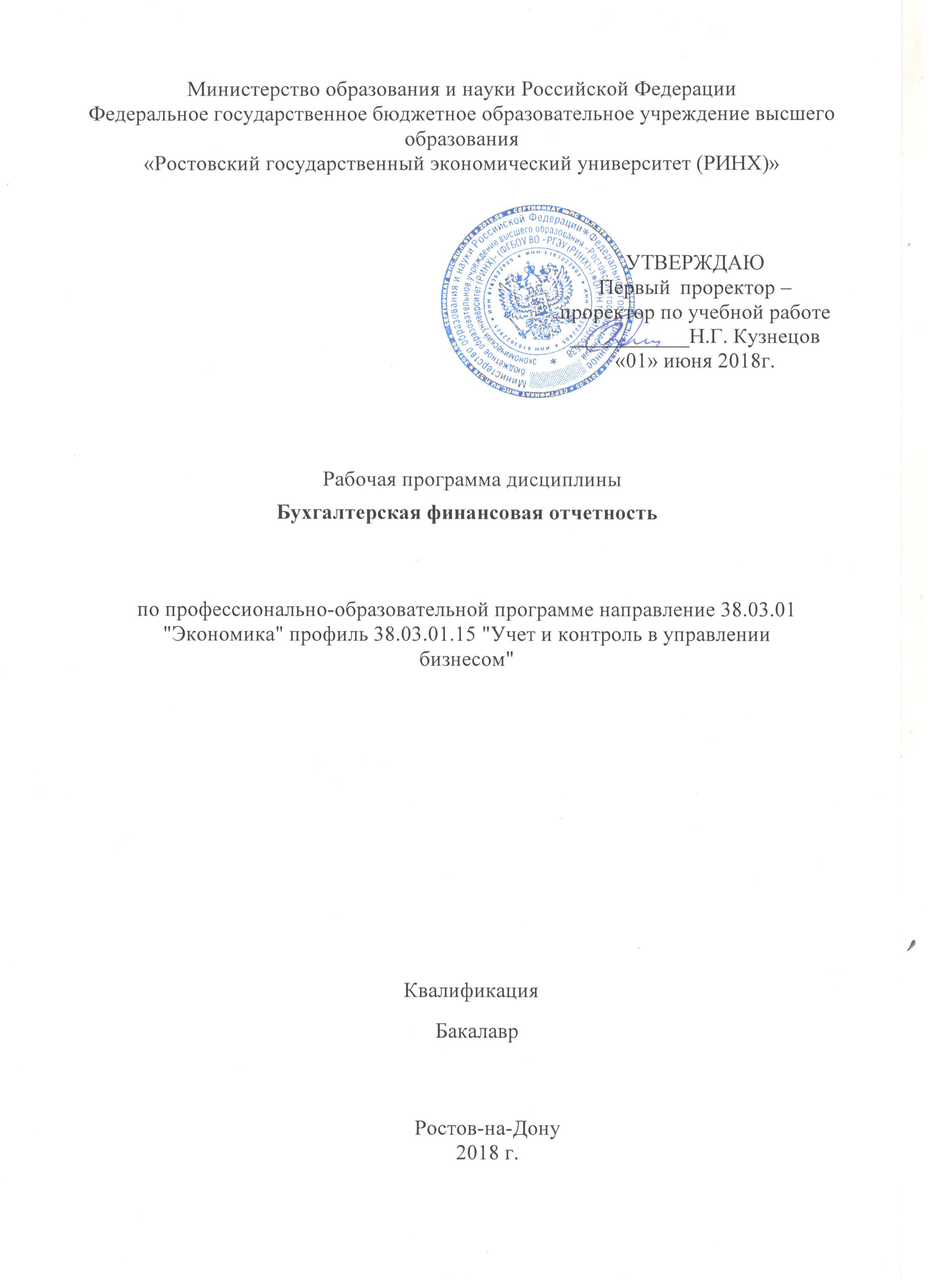 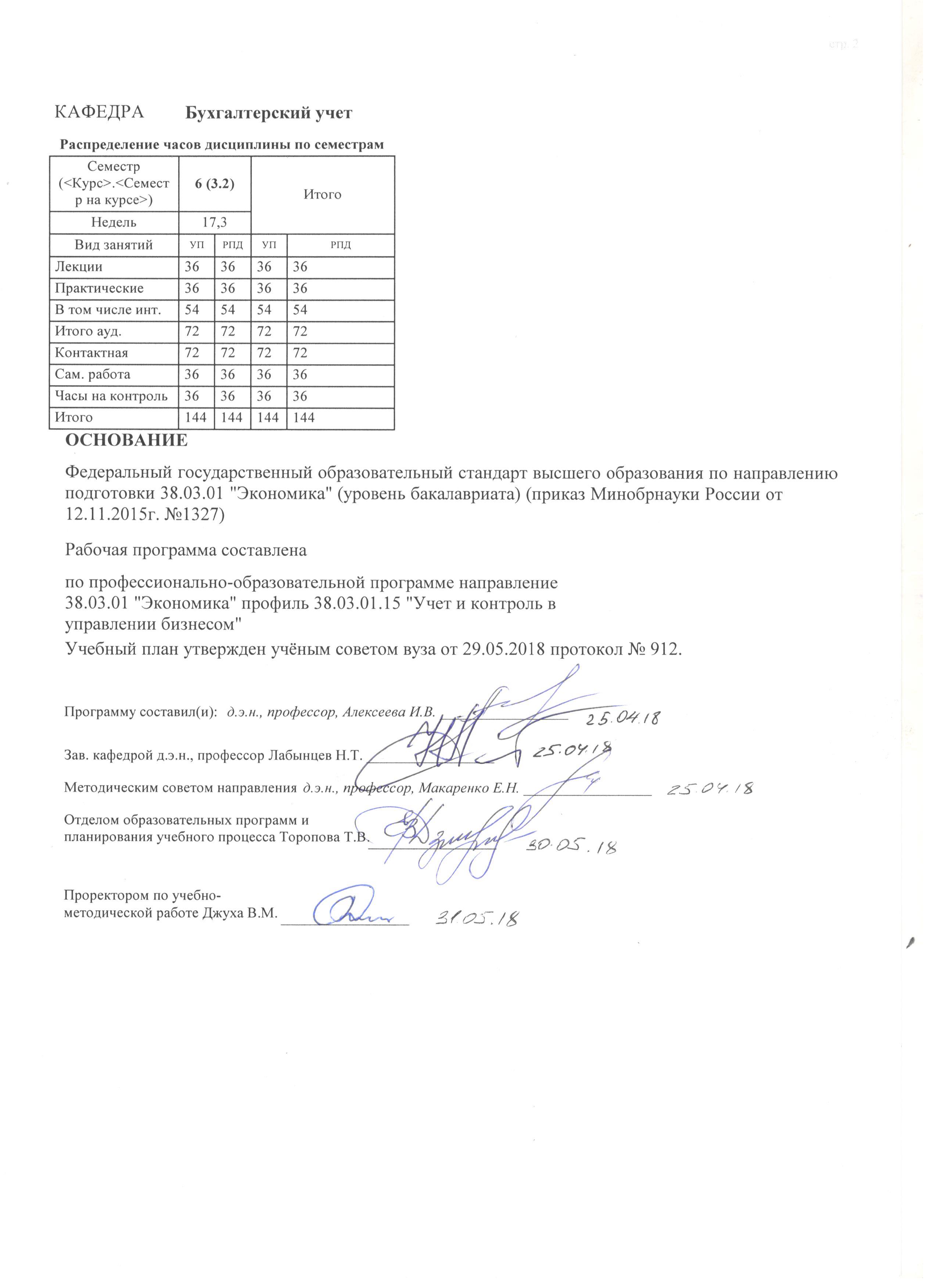 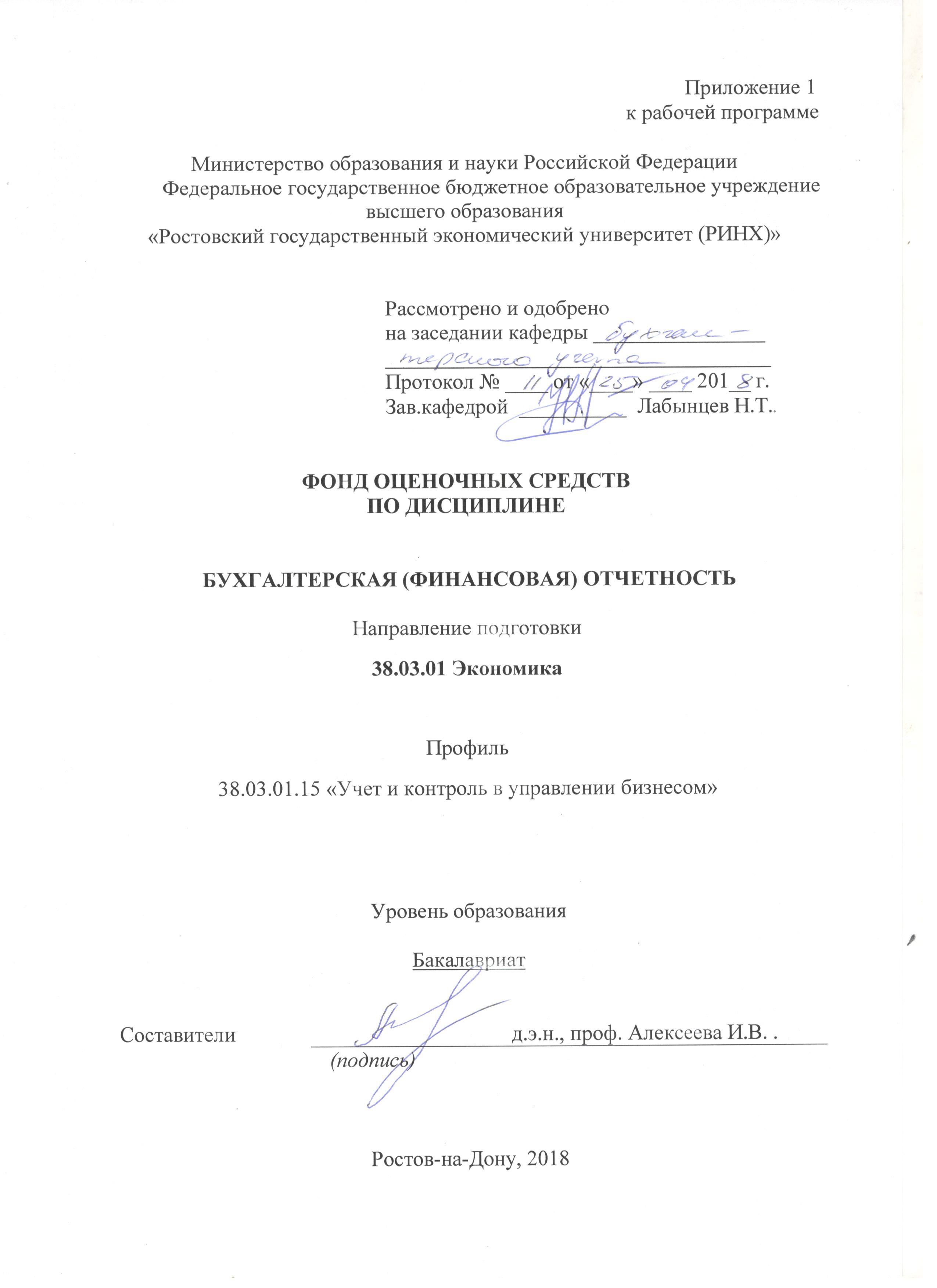 1 Перечень компетенций с указанием этапов их формирования в процессе освоения образовательной программы1.1 Перечень компетенций с указанием этапов их формирования представлен в п. 3. «Требования к результатам освоения дисциплины» рабочей программы дисциплины. 2 Описание показателей и критериев оценивания компетенций на различных этапах их формирования, описание шкал оценивания2.1 Показатели и критерии оценивания компетенций:  2.2 Шкалы оценивания:   Текущий контроль успеваемости и промежуточная аттестация осуществляется в рамках накопительной балльно-рейтинговой системы в 100-балльной шкале.Преподаватель выставляет баллы в соответствии с уровнем освоения студентом каждого вида работ. 1. Лекции. Студенту зачисляется 0,5 балла (максимально 9 баллов по результатам двух контрольных точек) за посещение каждой лекции в случае внимательного прослушивания излагаемого материала, ведения соответствующих записей и надлежащем поведении. Балл может быть снижен по усмотрению преподавателя, если студент не слушает лектора, не ведет записей и/или мешает другим слушателям воспринимать лекцию. 2. Семинары и практические занятия. Студенту зачисляется 0,5 балла (максимально 9 баллов по результатам двух контрольных точек) за посещение каждого занятия в том случае, если он посетил занятие и активно работал на нем (ответ на вопрос, решение задач и т.п.). Балл снижается по усмотрению преподавателя, если студент не выполняет указанных условий.3. Самостоятельная работа предполагает освоение студентом отдельных теоретических вопросов по изучаемым темам. Преподаватель указывает источники для изучения  и проверяет степень усвоения материала по качеству рефератов (по выбору студента). Число баллов в этом случае зависит от качества работы студента (максимально 42 баллов по результатам двух контрольных точек). Кроме того, на дату контрольной точки студент предоставляет отчет по практическим занятиям, (форма отчета – на усмотрение преподавателя), максимальная оценка за отчет – 10 баллов (максимально 10 баллов по результатам двух контрольных точек).4. Тестирование студентов проводится после изучения каждого модуля. По желанию студента тестирование может быть заменено написанием контрольной работы (сочетает ответы на теоретические вопросы и решение задач). Максимальная оценка при всех верных ответах по вопросам теста или контрольной работы каждого модуля – 20 баллов. Оценка снижается по мере роста числа ошибочных ответов (максимально 40 баллов по результатам двух контрольных точек).Путем суммирования баллов контрольных точек формируется общее число баллов текущей аттестации. Таким образом, получая текущие оценки, студент может набрать максимально 100 баллов. Зачет выставляется по текущей успеваемости, если число набранных баллов превышает 50. При этом в зачётную книжку проставляется не только общая оценка «Зачтено» при сумме баллов 50 и выше, но и число заработанных баллов. Внимание! Если студента не устраивает балльная оценка, полученная по итогам учёта текущей успеваемости, он имеет право отказаться от неё и попробовать повысить балл посредством сдачи зачета как формы промежуточной аттестации. В этом случае студент может заработать до 100 баллов при верных ответах на все вопросы зачетного задания. Оценка, полученная по текущей успеваемости при этом не включается в итоговое число баллов, но допуск к зачету получают только студенты, набравшие не менее 50 баллов по текущей аттестации.Внимание! Если студент имеет право свободного посещения занятий или занимается по индивидуальному плану обучения, то процедура текущей и промежуточной оценки усвоения им дисциплины должна быть уточнена и обязательно согласована с преподавателем и деканатом.Основой для определения баллов, набранных при промежуточной аттестации, служит объём и уровень усвоения материала, предусмотренного рабочей программой дисциплины. При этом руководствуются следующим:- 84-100 баллов (оценка «отлично») - изложенный материал фактически верен, наличие глубоких исчерпывающих знаний в объеме пройденной программы дисциплины в соответствии с поставленными программой курса целями и задачами обучения; правильные, уверенные действия по применению полученных знаний на практике, грамотное и логически стройное изложение материала при ответе, усвоение основной и знакомство с дополнительной литературой;- 67-83 баллов (оценка «хорошо») - наличие твердых и достаточно полных знаний в объеме пройденной программы дисциплины в соответствии с целями обучения, правильные действия по применению знаний на практике, четкое изложение материала, допускаются отдельные логические и стилистические погрешности, обучающийся  усвоил основную литературу, рекомендованную в рабочей программе дисциплины;- 50-66 баллов (оценка удовлетворительно) - наличие твердых знаний в объеме пройденного курса в соответствии с целями обучения, изложение ответов с отдельными ошибками, уверенно исправленными после дополнительных вопросов; правильные в целом действия по применению знаний на практике;- 0-49 баллов (оценка неудовлетворительно) - ответы не связаны с вопросами, наличие грубых ошибок в ответе, непонимание сущности излагаемого вопроса, неумение применять знания на практике, неуверенность и неточность ответов на дополнительные и наводящие вопросы.3. Типовые контрольные задания или иные материалы, необходимые для оценки знаний, умений, навыков и (или) опыта деятельности, характеризующих этапы формирования компетенций в процессе освоения образовательной программыМинистерство образования и науки Российской ФедерацииФедеральное государственное бюджетное образовательное учреждение высшего образования«Ростовский государственный экономический университет (РИНХ)»Кафедра бухгалтерского учетаВопросы для опросов, коллоквиумов, собеседования по дисциплине Бухгалтерская (финансовая) отчетность Вопросы для самостоятельного изучения и собеседованияТема 1 Теоретические аспекты бухгалтерской финансовой отчетности 1. Раскройте понятие, роль и значение бухгалтерской (финансовой) отчетности 2. Нормативное регулирование бухгалтерской (финансовой) отчетности 3. Требования, предъявляемые  к бухгалтерской  (финансовой) отчетности 4. Назовите классификацию  бухгалтерской (финансовой) отчетности5. Охарактеризуйте состав и содержание бухгалтерской отчетности и сроки ее представления 6. Трансформация  бухгалтерской отчетности  в соответствии с МСФОТема 2. Формирование основных форм бухгалтерской финансовой отчетностиСформулируйте понятие и классификация  бухгалтерского балансаСоставление бухгалтерского баланса (содержание актива баланса, содержание пассива)Изложите принципы составления отчета о финансовых результатахРаскройте структура и содержание отчета о финансовых результатахТема 3.Формы приложений к бухгалтерскому  балансу и отчету о финансовых результатахРаскройте экономическое содержание и порядок составления отчета  об изменении капиталаПредставьте назначение, сущность  и содержание  отчета о движении денежных средств Изложите понятие денежных потоков Проанализируйте методы составление отчета о движении денежных средств Представьте особенности отчет о целевом использовании полученных средств Изложите пояснения  к бухгалтерскому  балансу и отчету  о финансовых результатахТема  4. Прочие виды отчетности (консолидированная и сегментарная)Представьте порядок составления сегментарной  отчетности для внешних пользователей Представьте порядок составления сегментарной  отчетности для внутренних пользователей Проанализируйте  нормативное регулирование консолидированной финансовой отчетности Изложите существующие методы  формирования консолидированной отчетности Особенности консолидированной бухгалтерской отчетности и ее отличие от бухгалтерской (финансовой) отчетности, сводной  Составитель ________________________ И.В. Алексеева«____»__________________2018 г. Министерство образования и науки РоссийскойФедеральное государственное бюджетное образовательное учреждение высшего образования«Ростовский государственный экономический университет (РИНХ)»Кафедра бухгалтерского учетаТемы рефератов, докладовпо дисциплине Бухгалтерская (финансовая) отчетностьКонсолидированная финансовая отчетность организаций.Международные стандарты финансовой отчетности.Реформирование российского бухгалтерского учета.Современные виды отчетности.Составление  БФО  в соответствии с МСФО.Виды бухгалтерских балансов.История  эволюции бухгалтерских балансов.Основные  положения ПБУ 4/99.Основные положения Закона «О бухгалтерском учете.Современные классификации бухгалтерских балансовСоставление бухгалтерского баланса в соответствии с МСФОСоставление отчета о финансовых результатах  в соответствии с МСФОПБУ 18/02 «Учет расчетов по налогу на прибыль": плюсы и минусы Содержание ПБУ 9/99  «Доходы организации» Содержание ПБУ 10/99  «Расходы организации» Понятие и виды денежных потоковСоставление  отчета  об изменении капитала в соответствии с МСФОСоставление  отчета о движении денежных средств в соответствии с МСФОПБУ 23/2011 «Отчет о движении денежных средств»Модель составления отчета о движении денежных средств  косвенным методом Особенности составления сегментарной отчетности Составление  сегментарной отчетности по международным стандартам Методы составления консолидированной отчетности Состав и содержание консолидированной отчетности Составитель ________________________ И.В. Алексеева                                                                      (подпись)                 «____»__________________2018 г. «Ростовский государственный экономический университет (РИНХ)»Кафедра бухгалтерского учетаКейс-задачипо дисциплине Бухгалтерская (финансовая) отчетность Задача 1. Модели построения бухгалтерского балансаУсловие. Имеются следующие данные предприятия тыс. руб.:  деньги на расчетном счете в банке — 180 000;производственные запасы — 120 000 ;дебиторская задолженность — 130 000;основные средства — 170 000 ;обязательства кредиторам — 190 000;уставный  капитал — 410 000.    Необходимо:3.  Рассчитать величину капитала предприятия для данного случая:                           Капитал = Средства — Обязательства.Задача  2.Определите, когда и как производится устранение следующих ошибок, выявленных при составлении годовой бухгалтерской отчетности:1. В апреле отчетного года в результате занижения облагаемого оборота по налогу на добавленную стоимость сумма НДС, подлежащего начислению в бюджет, занижена на 2500 руб.2. В сентябре отчетного года не списан остаток начисленного резерва расходов на ремонт основных средств по завершенному капитальному ремонту – 11 500 руб.3. В апреле не оприходованы выявленные в процессе инвентаризации излишки материалов – 1 500 руб.4. В августе начислена амортизация по объекту основных средств, введенному в эксплуатацию 1августа отчетного года - 250 руб.             Задача 3.Определите, как в  учете  отражаются  операции по реформации баланса и рассчитайте  величину статьи «Нераспределенная прибыль (непокрытый убыток)» в годовом Бухгалтерском балансе на основе следующих  данных.Сальдо по синтетическим счетам на 31 декабря отчетного года составило:90-1 «Выручка» - 1 100 000 руб.;90-2 «Себестоимость продаж» - 750 000 руб.;90-3 «НДС»-180 000 руб.;90-9 «Прибыль/убыток от продаж» - ?;91-1 «Прочие доходы» - 450 000 руб.;91-2 «Прочие расходы» - 550 000 руб.;91-9 «Сальдо прочих доходов и расходов» - ?;99 «Прибыли и убытки» - ?;84 «Нераспределенная прибыль (непокрытый убыток)» субсчет «Нераспределенная прибыль прошлых лет» - 150 000 руб.Сумма налога на прибыль за отчетный год  составила - 22200 руб. По решению общего собрания учредителей 60 процентов чистой прибыли отчетного года направлено на выплату дивидендов.            Задача  4. В ОАО «ХХХ» в отчетном году получена чистая прибыль в сумме 170 000 руб.,  из которой  были начислены  дивиденды по привилегированным акциям  на сумму  45 000 руб.ОАО «ХХХ» имеет облигации, конвертируемые в привилегированные акции, по которым в пользу  третьих лиц начислен и выплачен процентный доход в сумме 45 000 руб.Средневзвешенное количество обыкновенных акций, находившихся в обращении в отчетном году,   составило 1350 штук. Необходимо:1. Определить величину базовой прибыли.2. Определить сумму разводненной прибыли, приходящуюся на одну акцию в обращении.Министерство образования и науки Российской ФедерацииФедеральное государственное бюджетное образовательное учреждение высшего образования«Ростовский государственный экономический университет (РИНХ)»Кафедра бухгалтерского учетаТесты письменные и/или компьютерные*по дисциплине   Бухгалтерская (финансовая) отчетностьУкажите номер правильного ответа:2. Инструкция по выполнению. Укажите номер правильного варианта ответа. Возможен только один правильный ответ.3. Критерии оценки: В зависимости от количества набранных балов:менее 50 % -  не зачтено 50-100 %     - зачтеноСоставитель ________________________ И.В. Алексеева                                                                               (подпись)«____»__________________2018 г. Министерство образования и науки Российской ФедерацииФедеральное государственное бюджетное образовательное учреждение высшего образования«Ростовский государственный экономический университет (РИНХ)»Кафедра бухгалтерского учетаВопросы к экзаменупо дисциплине   Бухгалтерская (финансовая) отчетность Реформирование системы бухгалтерского учета в РФ.Понятие финансовой отчетности и принципы ее составления.Национальные стандарты финансового отчета и отчетности.Международные стандарты финансового отчета и отчетности.Пользователи информации, формируемой в бухгалтерской (финансовой) отчетности.Состав информации, формируемой в бухгалтерской (финансовой) отчетности.Виды бухгалтерской отчетности, ее состав и содержание.Концепции финансовой отчетности в зарубежной практике.Цель нормативного регулирования бухгалтерского учета и финансовой отчетности.Система нормативного регулирования в России.Основные нормативные документы, определяющие порядок составление и представления финансовой отчетности в России. Значение и функции  бухгалтерского баланса в рыночной экономике. Структура баланса.Виды и формы бухгалтерских балансов.Принципы оценки статей бухгалтерского баланса.Бухгалтерский баланс, его структура  и содержание. Характеристика дебиторской задолженности, отражение ее в учете и отчетности.Бухгалтерский баланс, его структура и содержание. Порядок формирование резерва под обесценение вложений в ценные бумаги, отражение его в учете и отчетности.Бухгалтерский баланс, его  структура и содержание. Характеристика собственных источников, отражение их в учете и отчетности. (Уставной капитал, нераспределенная прибыль). Бухгалтерский баланс, его  структура и содержание. Характеристика собственных источников, отражение их в учете и отчетности. (Резервный и добавочный капитал).Бухгалтерский баланс, его структура и содержание. Порядок реформации баланса.Пути достижения реальности баланса. Порядок проведения инвентаризации, отражение ее результатов в учете и отчетности.Пути достижения реальности баланса. Правильность закрытия счетов бухгалтерского учета.Пути достижения реальности баланса. Переоценка основных средств, порядок отражение ее в учете и отчетности.Значение и целевая направленность отчета о финансовых результатах.Схемы построения отчета о прибылях и убытках в России и международной практике.Показатели формы отчета «О финансовых результатах», порядок их формирования.Определение понятий отдельных показателей отчета о финансовых результатах в соответствии с ПБУ 18/02, отражение их в учете и отчетности.Методические аспекты налогового учета прибыли, в соответствии с главой 25 Налогового кодекса.Значение отчета о движении денежных средств  в условиях рыночной экономики.Структура и содержание отчета «О движение денежных средств», модели его в России и международной практике.Порядок и необходимость формирования отчетной формы  «Пояснения  к бухгалтерскому  балансу и отчета о финансовых результатах».Назначение и состав пояснения к бухгалтерскому балансу и отчету о финансовых результатах.Определение и область применения консолидированной отчетности.Состав и структура консолидированной отчетности, принципы консолидации.Методы составления консолидированной отчетности в соответствии с МСФО 3.Цель и задачи формирования и представления сегментарной отчетности.Формирование и представление сегментарной отчетности.Определение первичного и вторичного формата отчетных сегментов.Расчет базовой и разводненной прибыли, приходящейся на одну акцию.Трансформация бухгалтерской отчетности в соответствии с МСФО.Публичность бухгалтерской (финансовой) отчетности. Порядок и необходимость формирования показателей отчетной формы  «Отчета об изменении капитала».Сводная бухгалтерская (финансовая) отчетность и ее отличие от консолидированной.Понятие сегментарной отчетности, формирование ее показателей в Российской международной практике.МИНИСТЕРСТВО ОБРАЗОВАНИЯ И НАУКИ  РФФедеральное государственное бюджетное образовательное учреждение высшего профессионального образования«Ростовский государственный экономический университет (РИНХ)»Учетно-экономический факультетКафедра бухгалтерского учета Бухгалтерская финансовая отчетность               ЭКЗАМЕНАЦИОННЫЙ БИЛЕТ № 11.   Дайте правильный ответ на  тесты (только один).     Составитель ________________________И.В. Алексеева                                                                        (подпись)                 «____»__________________2018 г. 4 Методические материалы, определяющие процедуры оценивания знаний, умений, навыков и (или) опыта деятельности, характеризующих этапы формирования компетенцийПроцедуры оценивания включают в себя текущий контроль и промежуточную аттестацию.Текущий контроль успеваемости проводится с использованием оценочных средств, представленных в п. 3 данного приложения. Результаты текущего контроля доводятся до сведения студентов до промежуточной аттестации.  Промежуточная аттестация проводится в форме экзамена. Экзамен проводится по расписанию экзаменационной сессии в письменном виде.  Количество вопросов в экзаменационном задании – 3.  Проверка ответов и объявление результатов производится в день экзамена.  Результаты аттестации заносятся в экзаменационную ведомость и зачетную книжку студента. Студенты, не прошедшие промежуточную аттестацию по графику сессии, должны ликвидировать задолженность в установленном порядке. 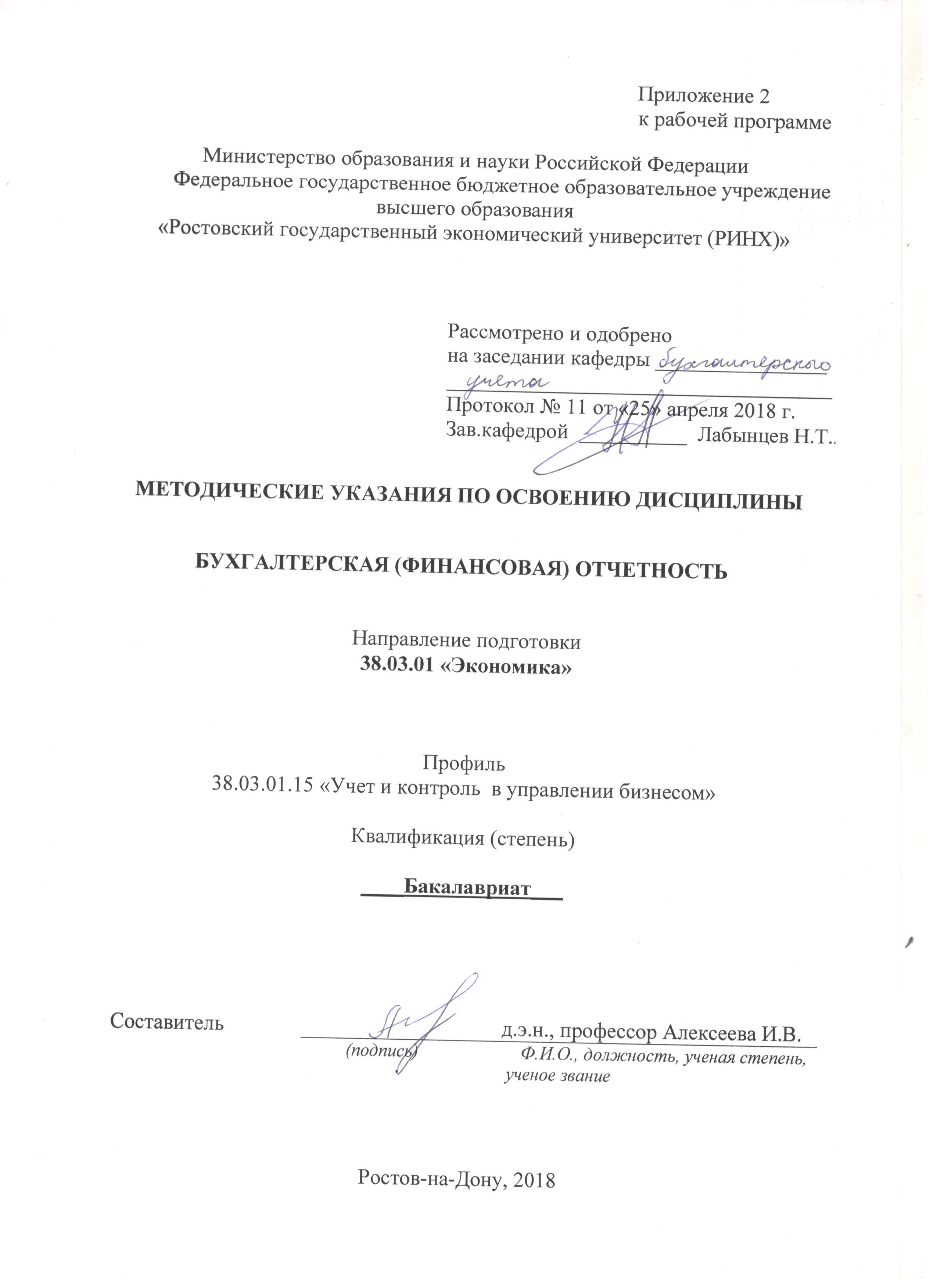 Методические  указания  по  освоению  дисциплины  «Основы формирования бухгалтерской финансовой отчетности коммерческими организациями» адресованы  студентам всех форм обучения.  Учебным планом по направлению подготовки 38.03.01 «Экономика» предусмотрены следующие виды занятий:- лекции;- практические занятия.В ходе лекционных занятий рассматриваются темы, представленные ниже, даются  рекомендации для самостоятельной работы и подготовке к практическим занятиям. Модуль 1 Теоретические аспекты бухгалтерской (финансовой) отчетности При изучении вопросов темы  студенты самостоятельно должны:  1. Изучить сущность бухгалтерской (финансовой) отчетности, ее назначение,  принципы составления, виды отчетности, пользователи; 2. Рассмотреть понятие финансовой отчетности в соответствии с МСФО; 3. Ознакомиться c нормативное регулирование бухгалтерской (финансовой) отчетности по российским и международным стандартам; 4. Проанализировать требования, предъявляемые  к бухгалтерской отчетности; 5. Изучить состав и содержание бухгалтерской отчетности и сроки ее представления; 6. Рассмотреть методы трансформации  бухгалтерской отчетности  в соответствии с МСФО.Модуль 2. Формирование основных форм бухгалтерской (финансовой) отчетностиПри изучении вопросов темы студенты самостоятельно должны: 1.Изучить понятие и современные   классификации  бухгалтерских  балансов; 2. Составление бухгалтерского баланса (содержание актива баланса, содержание пассива);  3. Рассмотреть состав бухгалтерский баланс в соответствии с МСФО; 4. Систематизировать принципы составления отчета о финансовых результатах; 5. Рассмотреть структуру и содержание отчета о финансовых результатах; 6. Изучить методику  составления  отчета о финансовых результатах по российским и по международным стандартам. Модуль 3.Формы приложений к бухгалтерскому  балансу и отчету о финансовых результатахПри изучении вопросов темы студенты самостоятельно должны: 1. Изучить содержание отчета  об изменении капитала;  2. Рассмотреть отчет об изменении капитала в соответствии с МСФО; 3. Проанализировать назначение, сущность  и содержание  отчета о движении денежных средств; 4. Изучить понятие денежных потоков; 5. Проанализировать методы составление отчета о движении денежных средств; 6. Изучить методику составление отчета о движении денежных средств в соответствии с МСФО. Модуль 4. Прочие виды отчетности (консолидированная и сегментарная)При изучении вопросов темы студенты самостоятельно должны: 1. Изучить понятие, значение и методику составления  сегментарной отчетности для внешних и внутренних пользователей; 2. Рассмотреть понятие, нормативное регулирование консолидированной отчетности, a также методику составления.В ходе практических занятий углубляются и закрепляются знания студентов  по  ряду  рассмотренных  на  лекциях  вопросов,  развиваются навыки: экономического исследования, сбора, обработки и анализа экономических и социальных данных в сфере формирования  бухгалтерской финансовой отчетности; самостоятельной работы, самоорганизации и организации выполнения поручений; анализа экономических явлений и процессов с помощью стандартных теоретических  и эконометрических моделей в сфере формирования  бухгалтерской финансовой отчетности; экономического исследования процессов в бухгалтерской финансовой отчетности, терминологическим аппаратом  бухгалтерской финансовой отчетности, обобщения полученной информации в виде докладов, выступлений; информационными технологиями для решения задач по формирования  бухгалтерской финансовой отчетности. При подготовке к практическим занятиям каждый студент должен:  – изучить рекомендованную учебную литературу;  – изучить конспекты лекций;  – подготовить ответы на все вопросы по изучаемой теме;  –письменно решить домашнее задание, рекомендованные преподавателем при изучении каждой темы.    По согласованию с  преподавателем  студент  может  подготовить реферат, доклад или сообщение по теме занятия. В процессе подготовки к практическим занятиям студенты  могут  воспользоваться  консультациями преподавателя.  Вопросы, не  рассмотренные  на  лекциях  и  практических занятиях, должны  быть  изучены  студентами  в  ходе  самостоятельной  работы. Контроль  самостоятельной  работы  студентов  над  учебной  программой курса  осуществляется  в  ходе   занятий методом  устного опроса  или  посредством  тестирования.  В  ходе  самостоятельной  работы  каждый  студент  обязан  прочитать  основную  и  по  возможности  дополнительную  литературу  по  изучаемой  теме,  дополнить  конспекты лекций  недостающим  материалом,  выписками  из  рекомендованных первоисточников.  Выделить  непонятные  термины,  найти  их  значение  в энциклопедических словарях.  Студент  должен  готовиться  к  предстоящему  практическому занятию  по  всем,  обозначенным  в  рабочей программе дисциплины вопросам.  При  реализации  различных  видов  учебной  работы  используются разнообразные (в т.ч. интерактивные) методы обучения, в частности:   интерактивная доска для подготовки и проведения лекционных и семинарских занятий;  использование информационных ресурсов и баз данных; размещение  материалов  курса  в системе дистанционного обучения http://elearning.rsue.ru/Для подготовки к занятиям, текущему контролю и промежуточной аттестации  студенты  могут  воспользоваться электронной библиотекой ВУЗа http://library.rsue.ru/ . Также обучающиеся могут  взять  на  дом необходимую  литературу  на  абонементе  вузовской библиотеки или воспользоваться читальными залами вуза.  Методические указания по выполнению контрольных работКонтрольная работа  выполняется каждым студентом и представляет собой самостоятельную работу, состоящую из ответов по предложенным вариантам заданий. Цель работы – контроль полученных промежуточных знаний по окончании изучения дисциплины «Бухгалтерская финансовая отчетность».Текст работы печатается с одной стороны стандартного листа формата А4 через 1,5 интервал  в  компьютерном наборе, с выравниванием «по  ширине», в том числе и при оформлении списка использованных источников.  В текстовом редакторе «Microsoft Word»: стиль шрифта «Times New Roman», размер: «14», отступ абзаца – 1см (по линейке табуляции). Заголовки разделов, пунктов печатаются шрифтом с выделением «жирный», с выравниванием «по ширине» и с отступом абзаца указанного размера по первой строке. Точка в конце заголовка не ставится. В тексте работы запрещается использовать выделение «жирный» (кроме указанных заголовков), а также шрифт другого стиля. Каждая страница  должна быть оформлена с четким  соблюдением размера полей: слева - 30 мм, сверху - 20 мм, справа - 10 мм, снизу - 20 мм.  В работе используется сквозная нумерация страниц. Титульный лист считается первым, но не нумеруется. Нумерация страниц начинается со второго листа контрольной работы. Номера страниц проставляются в правом верхнем углу. Работа должна быть выполнена грамотно и аккуратно, с обязательным соблюдением рекомендованных требований. Не допускаются произвольные сокращения слов, исправления и зачеркивания. Грамматические и стилистические ошибки снижают уровень оценки работы. Нарушение правил оформления работы является основанием для направления работы на доработку.      Содержание задания:	- титульный лист;- ответы на тестовые задания;- детализированное решение двух кейсовых задач;- список источников, использованных при подготовке работы. Список использованных источников должен содержать перечень всех источников, которые использовались при выполнении заданий. Список составляется в следующей последовательности:законы, концепции, программы и Указы Правительства, по общим вопросам организации бухгалтерского учета (кроме нормативных); нормативные материалы, Правила (стандарты), Инструкции, указания, письма и т.п.;монографическая и учебная литература, статьи из газет и журналов; интернет – ресурсы.Монографическая и периодическая литература представляется в алфавитном порядке по фамилии авторов или по первой букве названия работы. Оценка работы.Контрольная работа подлежит оценке (зачету/незачету) преподавателем с выставлением в зачетную книжку.- «зачтено» - правильные ответы на тестовые задания (не менее 70% от общего их количества), одна задача  из двух не решена в полном объеме или не верный расчет; неправильный или  неполный ответ на тестовые задания (менее 70% от общего их количества), но задачи решены правильно; правильные ответы на все тестовые задания, задачи  решены правильно.- «не зачтено» - правильные ответы на  тестовые задания, задачи не решены или решены неправильно; неправильный  или неполный ответы на тестовые задания, решена правильно только одна из задач; неправильный или  неполный ответ на тестовые задания, задачи не решены или решены неправильно.Студентам рекомендуется выполнить контрольную работу по вариантам заданий, которые определяются по первой букве их фамилии  (см. табл. 1).Таблица 1Номер варианта заданияВариант  № 11.   Дайте правильный ответ на  тесты (только один).     Вариант  № 2Вариант  № 4.Задание 1.1.   Дайте правильный ответ на  тесты (только один).     1. Положение по бухгалтерскому учету «Бухгалтерская отчетность организации» дает следующее определение бухгалтерской отчетности:а) бухгалтерская отчетность – единая система данных об имущественном и финансовом положении организации и о результатах ее хозяйственной деятельности, составляемая на основе данных бухгалтерского учета по установленным формам;б) бухгалтерская отчетность – это информация о финансовом положении организации и ее деятельности, представленная в таблицах по утвержденной форме, достоверность которой заверена аудиторским заключением;в) бухгалтерская отчетность – это завершающий этап учетной работы и наивысшей уровень обобщения бухгалтерских данных;г) бухгалтерская отчетность – это система показателей, характеризующая результаты деятельности организации за определенный отчетный период.2. Отметьте правильное утверждение, касающееся одном из качественных характеристик  отчетной информации уместность:а) важно, чтобы в финансовую отчетность включалось как можно больше информации;б) информация о финансовом положении и деятельности организации и прошлом часто используется как основа для прогнозирования финансового положения в будущем и будущих успехов или неуспехов в работе;в) информация уместна, если она оказывает влияние на принимаемые пользователями экономические решения;г)информация существенна для определенного круга пользователей.3. Ниже приведены утверждения, касающиеся одной из качественных характеристик отчетной информации осмотрительность. Отметьте правильное утверждение:а) применение принципа осмотрительности позволяет отражать в финансовой отчетности скрытые резервы и запасы;б) большая готовность признания расходов и убытков;в) стремление к завышению стоимости активов..                4. Классификация расходов в отчете о финансовых результатах в соответствии с их функциями означает, что:а) статьи расходов, отражаемые в отчете о финансовых результатах, представляют собой суммы однородных издержек;б) расходы в отчете о финансовых результатах объединены по трем основным статьям - себестоимости продажи, коммерческих и управленческих расходов,в) расходы в отчете о финансовых результатах делятся на две группы - постоянные и переменные;г)статьи расходов в отчете о финансовых результатах являются суммами, сгруппированными по видам деятельности. 6. Для оценки платежеспособности организации необходимы данные:а) бухгалтерского баланса;б) отчета о финансовых результатах;в) отчета о.движении денежных средств;г) всех форм бухгалтерской отчетности.7. Косвенный метод представления потоков денежных средств, предполагает корректировку:а) величины чистой прибыли;б) величины выручки от организации;в) расходов, произведенных организацией в отчетном периоде.8. Данные о зависимом обществе включаются в сводную бухгалтерскую отчетность, если головная организация имеет:а) более 20% уставного капитала голосующих акций акционерного общества или более 20% уставного капитала общества с ограниченной ответственностью;б) более 30% уставного капитала голосующих акций акционерного общества или более 30% уставного капитала общества с ограниченной ответственностью;в) не менее 10% уставного капитала голосующих акций акционерного общества или более 10% уставного капитала общества с ограниченной ответственностью.г) более 10% уставного капитала голосующих акций акционерного общества или более 20% уставного капитала общества с ограниченной ответственностью9. Штрафы, пени, неустойки за нарушения хозяйственных договоров, полученные организацией в отчете  о финансовых результатах отражаются по статье:а) прочие доходы;б) проценты к получению;в) текущие доходы;г) прочие расходы.10. Существенность события после отчетной даты определяется:а) организацией по согласованию с вышестоящим органом пли по решению собрания учредителем;б) организацией по согласованию с органом налоговой инспекции;в) организацией самостоятельно, исходя из требовании положений нормативных актов по бухгалтерскому учету;г) организацией самостоятельно, исходя из требовании Учетной политики организации.11. Обеспечение сопоставимости информации, включаемой в бухгалтерскую отчетность, означает:а) пользователи должны иметь возможность сопоставлять финансовые отчеты за все годы существования организации с целью оценки ее финансового положения, успешности деятельности, а также изменений в финансовом положении;б) должно соблюдаться методологическое единство отчетной информации;в) данные по каждому конкретному показателю бухгалтерской отчетности должны приводиться минимум за два года – отчетный и предшествующий отчетному. 12. Для организации, созданной 15 сентября, отчетным периодом будет:а) период с 15 сентября по 31 декабря текущего года; б) период с 15 сентября по 31 декабря следующего года;в) период с 01 октября по 31 декабря текущего года;г) период с 01 октября по 31 декабря следующего года.13. Для организации, созданной 15 октября, отчетным периодом будет:а) период с 15 октября по 31 декабря текущего года; б) период с 15 октября по 31 декабря следующего года; в) период с 01 ноября по 31 декабря следующего года;г) период с 01 октября по 31 декабря следующего года;14. Допускается ли в бухгалтерской отчетности зачет между статьями активов и пассивов, статьями прибылей и убытков:а) не допускается, кроме случаев, предусмотренных соответствующими положениями по бухгалтерскому учету; б) допускается, кроме случаев, предусмотренных соответствующими положениями по бухгалтерскому учету; в) не допускается;г) допускается, кроме случаев, предусмотренных федеральным стандартом «Учетная политика организации» (ПБУ 1/08).15. Требования федерального стандарта «Учетная политика организации» (ПБУ 1/08) в части формирования учетной политики распространяется на:а) организации, независимо от организационно-правовых форм; б) организации, публикующие свою бухгалтерскую отчетность полностью или частично согласно законодательству РФ, учредительными документами или по собственной инициативе; в) организации, публикующие свою бухгалтерскую отчетность полностью согласно законодательству РФ, учредительными документами или по собственной инициативе;г)  организации, публикующие свою бухгалтерскую отчетность частично согласно законодательству РФ, учредительными документами или по собственной инициативе.Задание 2.Условие.  На основе исходных данных, показателей бухгалтерской (финансовой) отчетности:     Бухгалтерский баланс компанииАКТИВ       Внеоборотные активы    Основные средства                              60 000     60 000       Оборотные активы    Запасы                                         48 000     66 000    Дебиторская задолженность                      18 000     43 000    Денежные средства и денежные эквиваленты       12 000     71 000                        БАЛАНС                    138 000    240 000ПАССИВ    Капитал и резервы    Уставный капитал                               67 000    137 000    Нераспределенная прибыль                       17 000     43 000      Краткосрочные обязательства    Кредиторская задолженность                     50 000     58 000    Оценочные обязательства                         4 000      2 000                        БАЛАНС                    138 000    240 000 Отчет о финансовых результатах          Выручка                                        150 000         Себестоимость продаж                          (102 000)         Валовая прибыль (убыток)                        48 000          Прочие доходы                                   55 000         Прочие расходы                                  20 000         Прибыль(убыток) до налогообложения              83 000         Текущий налог на прибыль                         5 000         Чистая прибыль (убыток)                         78 000    Дополнительные данные:    1. Компания произвела в отчетном году эмиссию акций 70тыс.руб.    2. Компания выплатила дивиденды в размере 17тыс.руб.Задание. Необходимо составить отчет о движении денежных средств компании косвенным методом,  по имеющимся исходным данным.Задание 3.Условие. На основе исходных данных бухгалтерского баланса:Внеоборотные активы (разд. I): - основные средства -1 500 000 руб. - капитальные вложения в незавершенное строительство - 1 000 000 руб. - финансовые вложения – 500 000 руб.     2. Оборотные активы (разд. II):            - запасы 100 000 руб.            -дебиторская задолженность - 600 000 руб., в том числе задолженность             учредителей по взносам в уставный капитал 30 000 руб.          - денежные средства  и денежные эквиваленты – 500 000 руб.     3. Капитал и резервы (разд. III):          - уставный капитал– 100 000 руб.          - нераспределенная прибыль - 1 400 000 руб.     4. Долгосрочные обязательства (разд. IV):       - заемные средства -  800 000 руб.     5. Краткосрочные обязательства (разд. V):       - заемные средства - 300 000 руб.        - задолженность перед бюджетом -100 000 руб.        - прочие обязательства -1 500 000 руб. Задание. Необходимо Рассчитать чистые активы предприятия, если в бухгалтерском балансе имеет следующие значения по строкам за прошлый отчетный период: Вариант  № 51.   Дайте правильный ответ на  тесты (только один).     1. В составе бухгалтерского учета организации формируется информация для:а) внутренних пользователей;б) внешних пользователей;в) внутренних и внешних пользователей; г) органов власти и их представителей.2. Информация о финансовых результатах организации обеспечивается главным образом:а) бухгалтерским балансом;б) отчетом о финансовых результатах; в) отчетом о движении денежных средств;г) аудиторским заключением.3. Бухгалтерский Баланс характеризует финансовое положение организации:а) за весь период деятельности;б) на отчетную дату;  в) за отчетный год;г) за календарный год.4. К какому разделу бухгалтерского баланса относится счет «Материалы»:а) к краткосрочным обязательствам;б) запасам;в) внеоборотным активам;г) указывается за балансом.5. Обеспечение нейтральности информации, включаемой в бухгалтерскую отчетность, означает:а) исключение одностороннего удовлетворения интересов одних групп пользователей бухгалтерской отчетности в ущерб другим; б) в отчетность не включается информация об убытках или других негативных финансовых результатах;в) отчетность не содержит рекламной информации.6. Для организации, созданной 15 сентября, отчетным периодом будет:а) период с 15 сентября по 31 декабря текущего года; б) период с 15 сентября по 31 декабря следующего года;в) период с 01 октября по 31 декабря текущего года;г)  период с 01 сентября по 31 декабря текущего года7.Включается ли выручка от реализации продукции (товаров, работ, услуг) между головной организацией и дочерними обществами при объединении бухгалтерской отчетности головной организации и дочерних обществ в сводный отчет о прибылях и убытках;а) не включается; б) включается;в) включается по решению головной организации;г) включается по решению руководителя организации.8. Отчетной датой является:а) дата подписания отчетности,б) дата, по состоянию на которую организация должна составлять бухгалтерскую отчетность;в) дата почтового от правления отчетности или фактической передачи ее по принадлежности;г) дата утверждения отчетности руководителем организации.9. Ниже приведены утверждения, касающиеся одной из качественных характеристик отчетной информации существенность. Отметьте правильное утверждение:а) информация является существенной, если ее пропуск или неправильное представление повлияет на экономические решения, принимаемые пользователями;б) все неверные утверждения имеют существенное значение;в) существенность одинакова для финансовой отчетности всех организаций.10. Ниже приведены утверждения, касающиеся одной из качественных характеристик отчетной информации – полнота представления информации. Отметьте правильное утверждение:а) для обеспечения полноты информация об организации, необходимо представлять все формы бухгалтерской отчетности;б) не допускаются пропуски информации, дезориентирующие пользователя;в) должны отражаться вес факты хозяйственной деятельности.11. Что относится к оборотным активам:а) авансы, полученные от покупателей;б) задолженность поставщикам;в) материалы и готовая продукция;г) товары отгруженные.12. Доходы в отчете о финансовых результатах должны быть показаны но каждому виду деятельности отдельно, если:а) они составляют 10% и более в общем объеме выручки;б) они составляют 5% и более в общем объеме выручки; в) организация занимается различными видами деятельности;г)  они составляют 15% и более в общем объеме выручки.13. При расчете  показателя чистых активов, в активы, принимаемые к расчету, не включаются:а) инвестиции в другие организации;б) незавершенное строительство;                в) собственные акции, выкупленные у акционеров;г) запасы.14. К условным фактам хозяйственной деятельности не относятся:а) не разрешенные на отчетную дату разногласия с налоговыми органами по поводу уплаты платежей в бюджет;б) гарантии и другие виды обеспечения обязательств, выданные до отчетной даты в пользу третьих лиц, сроки исполнений по которым не наступили,в) принятие решения о реорганизации организации;г) обязательства в отношении охраны окружающей среды.15. Исправление ошибок в бухгалтерском учете за отчетный год, выявленных до утверждения отчетности производится:а) отражением в составе показателей, характеризующих события после отчетной даты;6) в бухгалтерском учете записями декабря отчетного года;в) в бухгалтерском учете записями января года, следующего за отчетным.Задание 2.Условие.  На основе исходных данных финансово-экономической деятельности ПАО «ИНП»: 	ПАО «ИНП» осуществляет два вида деятельности: производство продукции и оптовая торговля.     В предыдущем отчетном периоде ПАО «ИНП» реализовала продукцию собственного производства на сумму 400 тыс. руб., в том числе НДС 61 тыс. руб.; оптовой торговлей организация не занималась.     В отчетном году организация реализовала продукцию собственного производства на сумму 540 тыс. руб., в том числе НДС 82 тыс. руб.; выручка от продажи товаров составила 100 тыс. руб., в том числе НДС 15тыс. руб.     Себестоимость продукции собственного производства, которую ПАО «ИНП» продало в предыдущем периоде, составила 270 тыс. руб. А себестоимость продукции, проданной в отчетном году – 430 тыс. руб. Фактическая себестоимость товаров, проданных в отчетном году, равна 60 тыс.руб.     В отчетном году ПАО «ИНП» израсходовало 12 тыс. руб. на доставку продукции покупателю. В предыдущем году на эти цели было потрачено 15 тыс. руб.     ПАО «ИНП»  в предыдущем отчетном периоде получен доход от участия в других организациях в размере 14 тыс. руб.     В отчетном периоде ПАО «ИНП» продан объект нематериальных активов:     - продажная стоимость – 18 тыс. руб., в том числе НДС 2,7 тыс. руб.;     - первоначальная стоимость – 15 тыс. руб.;     - амортизационные отчисления – 3,5 тыс. руб.     Налог на прибыль в предыдущем периоде составил 20 тыс. руб., в от-четном периоде 9 тыс. руб.Задание. Необходимо составить отчет о финансовых результатах и рассчитать величину чистой прибыли предприятия.Задание 3.Условие.  	По результатам отчетного периода Компанией «НПО» получена прибыль в размере 120 000 рублей. Из чистой прибыли начислены дивиденды по при вилегированным акциям – 30 000 рублей. (1000 привилегированных акций с дивидендом 60 рублей на каждую).     Привилегированные акции Компании размещены с правом конвертации из расчета одна привилегированная акция на три обыкновенные.     По состоянию на 1 января отчетного года уставный капитал Компании состоял из 1000 обыкновенных акций. В течение года имели место следующие изменения в количестве акций, находящихся в обращении:                  Обыкновенные акции, находящиеся в обращении (количество): 01.01.-1000                  Размещение (количество дополнительных акций, оплаченных денежными средствами): 01.04 – 800                  Выкуп (приобретение) (количество выкупленных акций у акционеров): 01.10 – 400Задание. Необходимо определить, по приведенным данным, величину базовой и разводненной прибыли, приходящуюся на одну акцию.УП: 38.03.01.15_1.plxУП: 38.03.01.15_1.plxУП: 38.03.01.15_1.plxстр. 3стр. 3Визирование РПД для исполнения в очередном учебном годуВизирование РПД для исполнения в очередном учебном годуОтдел образовательных программ и планирования учебного процесса Торопова Т.В. __________Рабочая программа пересмотрена, обсуждена и одобрена для исполнения в 2019-2020 учебном году на заседании кафедры Бухгалтерский учетЗав. кафедрой д.э.н., профессор Лабынцев Н.Т. _________________Программу составил(и):  д.э.н., профессор, Алексеева И.В. _________________Отдел образовательных программ и планирования учебного процесса Торопова Т.В. __________Рабочая программа пересмотрена, обсуждена и одобрена для исполнения в 2019-2020 учебном году на заседании кафедры Бухгалтерский учетЗав. кафедрой д.э.н., профессор Лабынцев Н.Т. _________________Программу составил(и):  д.э.н., профессор, Алексеева И.В. _________________Отдел образовательных программ и планирования учебного процесса Торопова Т.В. __________Рабочая программа пересмотрена, обсуждена и одобрена для исполнения в 2019-2020 учебном году на заседании кафедры Бухгалтерский учетЗав. кафедрой д.э.н., профессор Лабынцев Н.Т. _________________Программу составил(и):  д.э.н., профессор, Алексеева И.В. _________________Отдел образовательных программ и планирования учебного процесса Торопова Т.В. __________Рабочая программа пересмотрена, обсуждена и одобрена для исполнения в 2019-2020 учебном году на заседании кафедры Бухгалтерский учетЗав. кафедрой д.э.н., профессор Лабынцев Н.Т. _________________Программу составил(и):  д.э.н., профессор, Алексеева И.В. _________________Отдел образовательных программ и планирования учебного процесса Торопова Т.В. __________Рабочая программа пересмотрена, обсуждена и одобрена для исполнения в 2019-2020 учебном году на заседании кафедры Бухгалтерский учетЗав. кафедрой д.э.н., профессор Лабынцев Н.Т. _________________Программу составил(и):  д.э.н., профессор, Алексеева И.В. _________________Визирование РПД для исполнения в очередном учебном годуВизирование РПД для исполнения в очередном учебном годуОтдел образовательных программ и планирования учебного процесса Торопова Т.В. __________Рабочая программа пересмотрена, обсуждена и одобрена для исполнения в 2020-2021 учебном году на заседании кафедры Бухгалтерский учетЗав. кафедрой д.э.н., профессор Лабынцев Н.Т. _________________Программу составил(и):  д.э.н., профессор, Алексеева И.В. _________________Отдел образовательных программ и планирования учебного процесса Торопова Т.В. __________Рабочая программа пересмотрена, обсуждена и одобрена для исполнения в 2020-2021 учебном году на заседании кафедры Бухгалтерский учетЗав. кафедрой д.э.н., профессор Лабынцев Н.Т. _________________Программу составил(и):  д.э.н., профессор, Алексеева И.В. _________________Отдел образовательных программ и планирования учебного процесса Торопова Т.В. __________Рабочая программа пересмотрена, обсуждена и одобрена для исполнения в 2020-2021 учебном году на заседании кафедры Бухгалтерский учетЗав. кафедрой д.э.н., профессор Лабынцев Н.Т. _________________Программу составил(и):  д.э.н., профессор, Алексеева И.В. _________________Отдел образовательных программ и планирования учебного процесса Торопова Т.В. __________Рабочая программа пересмотрена, обсуждена и одобрена для исполнения в 2020-2021 учебном году на заседании кафедры Бухгалтерский учетЗав. кафедрой д.э.н., профессор Лабынцев Н.Т. _________________Программу составил(и):  д.э.н., профессор, Алексеева И.В. _________________Отдел образовательных программ и планирования учебного процесса Торопова Т.В. __________Рабочая программа пересмотрена, обсуждена и одобрена для исполнения в 2020-2021 учебном году на заседании кафедры Бухгалтерский учетЗав. кафедрой д.э.н., профессор Лабынцев Н.Т. _________________Программу составил(и):  д.э.н., профессор, Алексеева И.В. _________________Визирование РПД для исполнения в очередном учебном годуВизирование РПД для исполнения в очередном учебном годуОтдел образовательных программ и планирования учебного процесса Торопова Т.В. __________Рабочая программа пересмотрена, обсуждена и одобрена для исполнения в 2021-2022 учебном году на заседании кафедры Бухгалтерский учетЗав. кафедрой: д.э.н., профессор Лабынцев Н.Т. _________________Программу составил(и):  д.э.н., профессор, Алексеева И.В. _________________Отдел образовательных программ и планирования учебного процесса Торопова Т.В. __________Рабочая программа пересмотрена, обсуждена и одобрена для исполнения в 2021-2022 учебном году на заседании кафедры Бухгалтерский учетЗав. кафедрой: д.э.н., профессор Лабынцев Н.Т. _________________Программу составил(и):  д.э.н., профессор, Алексеева И.В. _________________Отдел образовательных программ и планирования учебного процесса Торопова Т.В. __________Рабочая программа пересмотрена, обсуждена и одобрена для исполнения в 2021-2022 учебном году на заседании кафедры Бухгалтерский учетЗав. кафедрой: д.э.н., профессор Лабынцев Н.Т. _________________Программу составил(и):  д.э.н., профессор, Алексеева И.В. _________________Отдел образовательных программ и планирования учебного процесса Торопова Т.В. __________Рабочая программа пересмотрена, обсуждена и одобрена для исполнения в 2021-2022 учебном году на заседании кафедры Бухгалтерский учетЗав. кафедрой: д.э.н., профессор Лабынцев Н.Т. _________________Программу составил(и):  д.э.н., профессор, Алексеева И.В. _________________Отдел образовательных программ и планирования учебного процесса Торопова Т.В. __________Рабочая программа пересмотрена, обсуждена и одобрена для исполнения в 2021-2022 учебном году на заседании кафедры Бухгалтерский учетЗав. кафедрой: д.э.н., профессор Лабынцев Н.Т. _________________Программу составил(и):  д.э.н., профессор, Алексеева И.В. _________________Визирование РПД для исполнения в очередном учебном годуВизирование РПД для исполнения в очередном учебном годуОтдел образовательных программ и планирования учебного процесса Торопова Т.В. __________Рабочая программа пересмотрена, обсуждена и одобрена для исполнения в 2022-2023 учебном году на заседании кафедры Бухгалтерский учетЗав. кафедрой: д.э.н., профессор Лабынцев Н.Т. _________________Программу составил(и):  д.э.н., профессор, Алексеева И.В. _________________Отдел образовательных программ и планирования учебного процесса Торопова Т.В. __________Рабочая программа пересмотрена, обсуждена и одобрена для исполнения в 2022-2023 учебном году на заседании кафедры Бухгалтерский учетЗав. кафедрой: д.э.н., профессор Лабынцев Н.Т. _________________Программу составил(и):  д.э.н., профессор, Алексеева И.В. _________________Отдел образовательных программ и планирования учебного процесса Торопова Т.В. __________Рабочая программа пересмотрена, обсуждена и одобрена для исполнения в 2022-2023 учебном году на заседании кафедры Бухгалтерский учетЗав. кафедрой: д.э.н., профессор Лабынцев Н.Т. _________________Программу составил(и):  д.э.н., профессор, Алексеева И.В. _________________Отдел образовательных программ и планирования учебного процесса Торопова Т.В. __________Рабочая программа пересмотрена, обсуждена и одобрена для исполнения в 2022-2023 учебном году на заседании кафедры Бухгалтерский учетЗав. кафедрой: д.э.н., профессор Лабынцев Н.Т. _________________Программу составил(и):  д.э.н., профессор, Алексеева И.В. _________________Отдел образовательных программ и планирования учебного процесса Торопова Т.В. __________Рабочая программа пересмотрена, обсуждена и одобрена для исполнения в 2022-2023 учебном году на заседании кафедры Бухгалтерский учетЗав. кафедрой: д.э.н., профессор Лабынцев Н.Т. _________________Программу составил(и):  д.э.н., профессор, Алексеева И.В. _________________УП: 38.03.01.15_1.plxУП: 38.03.01.15_1.plxУП: 38.03.01.15_1.plxстр. 41. ЦЕЛИ ОСВОЕНИЯ ДИСЦИПЛИНЫ1. ЦЕЛИ ОСВОЕНИЯ ДИСЦИПЛИНЫ1. ЦЕЛИ ОСВОЕНИЯ ДИСЦИПЛИНЫ1. ЦЕЛИ ОСВОЕНИЯ ДИСЦИПЛИНЫ1. ЦЕЛИ ОСВОЕНИЯ ДИСЦИПЛИНЫ1.1Цели освоения дисциплины: является выработка системных знаний о составе и содержании бухгалтерской (финансовой) отчетности.Цели освоения дисциплины: является выработка системных знаний о составе и содержании бухгалтерской (финансовой) отчетности.Цели освоения дисциплины: является выработка системных знаний о составе и содержании бухгалтерской (финансовой) отчетности.Цели освоения дисциплины: является выработка системных знаний о составе и содержании бухгалтерской (финансовой) отчетности.1.2Задачи: выработать умения в использовании принципов и методов формированияибухгалтерской (финансовой) отчетности; изучить состав и содержания основных форм бухгалтерской отчетности и методику его составления; рассмотреть методику составления сегментарной отчетности; выявить и проанализировать особенности составления консолидированной отчетности.Задачи: выработать умения в использовании принципов и методов формированияибухгалтерской (финансовой) отчетности; изучить состав и содержания основных форм бухгалтерской отчетности и методику его составления; рассмотреть методику составления сегментарной отчетности; выявить и проанализировать особенности составления консолидированной отчетности.Задачи: выработать умения в использовании принципов и методов формированияибухгалтерской (финансовой) отчетности; изучить состав и содержания основных форм бухгалтерской отчетности и методику его составления; рассмотреть методику составления сегментарной отчетности; выявить и проанализировать особенности составления консолидированной отчетности.Задачи: выработать умения в использовании принципов и методов формированияибухгалтерской (финансовой) отчетности; изучить состав и содержания основных форм бухгалтерской отчетности и методику его составления; рассмотреть методику составления сегментарной отчетности; выявить и проанализировать особенности составления консолидированной отчетности.2. МЕСТО ДИСЦИПЛИНЫ В СТРУКТУРЕ ОБРАЗОВАТЕЛЬНОЙ ПРОГРАММЫ2. МЕСТО ДИСЦИПЛИНЫ В СТРУКТУРЕ ОБРАЗОВАТЕЛЬНОЙ ПРОГРАММЫ2. МЕСТО ДИСЦИПЛИНЫ В СТРУКТУРЕ ОБРАЗОВАТЕЛЬНОЙ ПРОГРАММЫ2. МЕСТО ДИСЦИПЛИНЫ В СТРУКТУРЕ ОБРАЗОВАТЕЛЬНОЙ ПРОГРАММЫ2. МЕСТО ДИСЦИПЛИНЫ В СТРУКТУРЕ ОБРАЗОВАТЕЛЬНОЙ ПРОГРАММЫЦикл (раздел) ООП:Цикл (раздел) ООП:Б1.ВБ1.ВБ1.В2.1Требования к предварительной подготовке обучающегося:Требования к предварительной подготовке обучающегося:Требования к предварительной подготовке обучающегося:Требования к предварительной подготовке обучающегося:2.1.1Необходимым условием для успешного освоения дисциплины являются навыки, знания, умения, полученные в результате освоения следующих дисциплин:Необходимым условием для успешного освоения дисциплины являются навыки, знания, умения, полученные в результате освоения следующих дисциплин:Необходимым условием для успешного освоения дисциплины являются навыки, знания, умения, полученные в результате освоения следующих дисциплин:Необходимым условием для успешного освоения дисциплины являются навыки, знания, умения, полученные в результате освоения следующих дисциплин:2.1.2Бухгалтерский финансовый учетБухгалтерский финансовый учетБухгалтерский финансовый учетБухгалтерский финансовый учет2.1.3Основы бухгалтерского учетаОсновы бухгалтерского учетаОсновы бухгалтерского учетаОсновы бухгалтерского учета2.2Дисциплины и практики, для которых освоение данной дисциплины (модуля) необходимо как предшествующее:Дисциплины и практики, для которых освоение данной дисциплины (модуля) необходимо как предшествующее:Дисциплины и практики, для которых освоение данной дисциплины (модуля) необходимо как предшествующее:Дисциплины и практики, для которых освоение данной дисциплины (модуля) необходимо как предшествующее:2.2.1Знания полученные в результате освоения дисциплины бухгалтерская финансовая отчетность необходимы для изучения последующих дисциплин:Знания полученные в результате освоения дисциплины бухгалтерская финансовая отчетность необходимы для изучения последующих дисциплин:Знания полученные в результате освоения дисциплины бухгалтерская финансовая отчетность необходимы для изучения последующих дисциплин:Знания полученные в результате освоения дисциплины бухгалтерская финансовая отчетность необходимы для изучения последующих дисциплин:2.2.2Лабораторный практикум по бухгалтерскому учетуЛабораторный практикум по бухгалтерскому учетуЛабораторный практикум по бухгалтерскому учетуЛабораторный практикум по бухгалтерскому учету2.2.3Консолидированный учет и отчетностьКонсолидированный учет и отчетностьКонсолидированный учет и отчетностьКонсолидированный учет и отчетность3. ТРЕБОВАНИЯ К РЕЗУЛЬТАТАМ ОСВОЕНИЯ ДИСЦИПЛИНЫ3. ТРЕБОВАНИЯ К РЕЗУЛЬТАТАМ ОСВОЕНИЯ ДИСЦИПЛИНЫ3. ТРЕБОВАНИЯ К РЕЗУЛЬТАТАМ ОСВОЕНИЯ ДИСЦИПЛИНЫ3. ТРЕБОВАНИЯ К РЕЗУЛЬТАТАМ ОСВОЕНИЯ ДИСЦИПЛИНЫ3. ТРЕБОВАНИЯ К РЕЗУЛЬТАТАМ ОСВОЕНИЯ ДИСЦИПЛИНЫПК-1: способностью собрать и проанализировать исходные данные, необходимые для расчета экономических и социально-экономических показателей, характеризующих деятельность хозяйствующих субъектовПК-1: способностью собрать и проанализировать исходные данные, необходимые для расчета экономических и социально-экономических показателей, характеризующих деятельность хозяйствующих субъектовПК-1: способностью собрать и проанализировать исходные данные, необходимые для расчета экономических и социально-экономических показателей, характеризующих деятельность хозяйствующих субъектовПК-1: способностью собрать и проанализировать исходные данные, необходимые для расчета экономических и социально-экономических показателей, характеризующих деятельность хозяйствующих субъектовПК-1: способностью собрать и проанализировать исходные данные, необходимые для расчета экономических и социально-экономических показателей, характеризующих деятельность хозяйствующих субъектовЗнать:Знать:Знать:Знать:Знать:информационную базу для сбора исходных данных, необходимых для расчета экономических и социально-экономических показателей; методику анализа собранных данных; методику осуществления выводов и выявления закономерностей по результатам проведённого анализаинформационную базу для сбора исходных данных, необходимых для расчета экономических и социально-экономических показателей; методику анализа собранных данных; методику осуществления выводов и выявления закономерностей по результатам проведённого анализаинформационную базу для сбора исходных данных, необходимых для расчета экономических и социально-экономических показателей; методику анализа собранных данных; методику осуществления выводов и выявления закономерностей по результатам проведённого анализаинформационную базу для сбора исходных данных, необходимых для расчета экономических и социально-экономических показателей; методику анализа собранных данных; методику осуществления выводов и выявления закономерностей по результатам проведённого анализаинформационную базу для сбора исходных данных, необходимых для расчета экономических и социально-экономических показателей; методику анализа собранных данных; методику осуществления выводов и выявления закономерностей по результатам проведённого анализаУметь:Уметь:Уметь:Уметь:Уметь:собирать исходные данные, необходимые для расчета экономических и социально-экономических показателей; применять методику анализа собранных данных; делать выводы и выявлять закономерности по результатам проведённого анализасобирать исходные данные, необходимые для расчета экономических и социально-экономических показателей; применять методику анализа собранных данных; делать выводы и выявлять закономерности по результатам проведённого анализасобирать исходные данные, необходимые для расчета экономических и социально-экономических показателей; применять методику анализа собранных данных; делать выводы и выявлять закономерности по результатам проведённого анализасобирать исходные данные, необходимые для расчета экономических и социально-экономических показателей; применять методику анализа собранных данных; делать выводы и выявлять закономерности по результатам проведённого анализасобирать исходные данные, необходимые для расчета экономических и социально-экономических показателей; применять методику анализа собранных данных; делать выводы и выявлять закономерности по результатам проведённого анализаВладеть:Владеть:Владеть:Владеть:Владеть:навыками сбора исходных данных, необходимых для расчета экономических и социально-экономических показателей; методикой использования полученных в бухгалтерской отчетности как показателей для целей эффективного управления деятельностью хозяйствующего субъекта; методикой осуществления выводов и выявления закономерностей по результатам проведённого анализанавыками сбора исходных данных, необходимых для расчета экономических и социально-экономических показателей; методикой использования полученных в бухгалтерской отчетности как показателей для целей эффективного управления деятельностью хозяйствующего субъекта; методикой осуществления выводов и выявления закономерностей по результатам проведённого анализанавыками сбора исходных данных, необходимых для расчета экономических и социально-экономических показателей; методикой использования полученных в бухгалтерской отчетности как показателей для целей эффективного управления деятельностью хозяйствующего субъекта; методикой осуществления выводов и выявления закономерностей по результатам проведённого анализанавыками сбора исходных данных, необходимых для расчета экономических и социально-экономических показателей; методикой использования полученных в бухгалтерской отчетности как показателей для целей эффективного управления деятельностью хозяйствующего субъекта; методикой осуществления выводов и выявления закономерностей по результатам проведённого анализанавыками сбора исходных данных, необходимых для расчета экономических и социально-экономических показателей; методикой использования полученных в бухгалтерской отчетности как показателей для целей эффективного управления деятельностью хозяйствующего субъекта; методикой осуществления выводов и выявления закономерностей по результатам проведённого анализаПК-5: способностью анализировать и интерпретировать финансовую, бухгалтерскую и иную информацию, содержащуюся в отчетности предприятий различных форм собственности, организаций, ведомств и т.д. и использовать полученные сведения для принятия управленческих решенийПК-5: способностью анализировать и интерпретировать финансовую, бухгалтерскую и иную информацию, содержащуюся в отчетности предприятий различных форм собственности, организаций, ведомств и т.д. и использовать полученные сведения для принятия управленческих решенийПК-5: способностью анализировать и интерпретировать финансовую, бухгалтерскую и иную информацию, содержащуюся в отчетности предприятий различных форм собственности, организаций, ведомств и т.д. и использовать полученные сведения для принятия управленческих решенийПК-5: способностью анализировать и интерпретировать финансовую, бухгалтерскую и иную информацию, содержащуюся в отчетности предприятий различных форм собственности, организаций, ведомств и т.д. и использовать полученные сведения для принятия управленческих решенийПК-5: способностью анализировать и интерпретировать финансовую, бухгалтерскую и иную информацию, содержащуюся в отчетности предприятий различных форм собственности, организаций, ведомств и т.д. и использовать полученные сведения для принятия управленческих решенийЗнать:Знать:Знать:Знать:Знать:состав и содержание бухгалтерской финансовой отчетностисостав и содержание бухгалтерской финансовой отчетностисостав и содержание бухгалтерской финансовой отчетностисостав и содержание бухгалтерской финансовой отчетностисостав и содержание бухгалтерской финансовой отчетностиУметь:Уметь:Уметь:Уметь:Уметь:читать бухгалтерскую финансовую  отчетность, формулировать решения  на ее основечитать бухгалтерскую финансовую  отчетность, формулировать решения  на ее основечитать бухгалтерскую финансовую  отчетность, формулировать решения  на ее основечитать бухгалтерскую финансовую  отчетность, формулировать решения  на ее основечитать бухгалтерскую финансовую  отчетность, формулировать решения  на ее основеВладеть:Владеть:Владеть:Владеть:Владеть:методикой составления  основных форм бухгалтерской финансовой отчетностиметодикой составления  основных форм бухгалтерской финансовой отчетностиметодикой составления  основных форм бухгалтерской финансовой отчетностиметодикой составления  основных форм бухгалтерской финансовой отчетностиметодикой составления  основных форм бухгалтерской финансовой отчетностиПК-7: способностью, используя отечественные и зарубежные источники информации, собрать необходимые данные проанализировать их и подготовить информационный обзор и/или аналитический отчетПК-7: способностью, используя отечественные и зарубежные источники информации, собрать необходимые данные проанализировать их и подготовить информационный обзор и/или аналитический отчетПК-7: способностью, используя отечественные и зарубежные источники информации, собрать необходимые данные проанализировать их и подготовить информационный обзор и/или аналитический отчетПК-7: способностью, используя отечественные и зарубежные источники информации, собрать необходимые данные проанализировать их и подготовить информационный обзор и/или аналитический отчетПК-7: способностью, используя отечественные и зарубежные источники информации, собрать необходимые данные проанализировать их и подготовить информационный обзор и/или аналитический отчетЗнать:Знать:Знать:Знать:Знать:инструментальные средства, методы и современные информационные технологии поиска данных бухгалтерского учета и отчетностиинструментальные средства, методы и современные информационные технологии поиска данных бухгалтерского учета и отчетностиинструментальные средства, методы и современные информационные технологии поиска данных бухгалтерского учета и отчетностиинструментальные средства, методы и современные информационные технологии поиска данных бухгалтерского учета и отчетностиинструментальные средства, методы и современные информационные технологии поиска данных бухгалтерского учета и отчетностиУметь:Уметь:Уметь:Уметь:Уметь:применять базовые приемы и методы обобщения информации системы бухгалтерского учета и отчетностиприменять базовые приемы и методы обобщения информации системы бухгалтерского учета и отчетностиприменять базовые приемы и методы обобщения информации системы бухгалтерского учета и отчетностиприменять базовые приемы и методы обобщения информации системы бухгалтерского учета и отчетностиприменять базовые приемы и методы обобщения информации системы бухгалтерского учета и отчетностиВладеть:Владеть:Владеть:Владеть:Владеть:методикой принятия управленческих решений на базе данных бухгалтерского учета и отчетностиметодикой принятия управленческих решений на базе данных бухгалтерского учета и отчетностиметодикой принятия управленческих решений на базе данных бухгалтерского учета и отчетностиметодикой принятия управленческих решений на базе данных бухгалтерского учета и отчетностиметодикой принятия управленческих решений на базе данных бухгалтерского учета и отчетностиУП: 38.03.01.15_1.plxУП: 38.03.01.15_1.plxУП: 38.03.01.15_1.plxстр. 5ПК-11: способностью критически оценить предлагаемые варианты управленческих решений и разработать и обосновать предложения по их совершенствованию с учетом критериев социально-экономической эффективности, рисков и возможных социально-экономических последствийПК-11: способностью критически оценить предлагаемые варианты управленческих решений и разработать и обосновать предложения по их совершенствованию с учетом критериев социально-экономической эффективности, рисков и возможных социально-экономических последствийПК-11: способностью критически оценить предлагаемые варианты управленческих решений и разработать и обосновать предложения по их совершенствованию с учетом критериев социально-экономической эффективности, рисков и возможных социально-экономических последствийПК-11: способностью критически оценить предлагаемые варианты управленческих решений и разработать и обосновать предложения по их совершенствованию с учетом критериев социально-экономической эффективности, рисков и возможных социально-экономических последствийПК-11: способностью критически оценить предлагаемые варианты управленческих решений и разработать и обосновать предложения по их совершенствованию с учетом критериев социально-экономической эффективности, рисков и возможных социально-экономических последствийПК-11: способностью критически оценить предлагаемые варианты управленческих решений и разработать и обосновать предложения по их совершенствованию с учетом критериев социально-экономической эффективности, рисков и возможных социально-экономических последствийПК-11: способностью критически оценить предлагаемые варианты управленческих решений и разработать и обосновать предложения по их совершенствованию с учетом критериев социально-экономической эффективности, рисков и возможных социально-экономических последствийПК-11: способностью критически оценить предлагаемые варианты управленческих решений и разработать и обосновать предложения по их совершенствованию с учетом критериев социально-экономической эффективности, рисков и возможных социально-экономических последствийПК-11: способностью критически оценить предлагаемые варианты управленческих решений и разработать и обосновать предложения по их совершенствованию с учетом критериев социально-экономической эффективности, рисков и возможных социально-экономических последствийПК-11: способностью критически оценить предлагаемые варианты управленческих решений и разработать и обосновать предложения по их совершенствованию с учетом критериев социально-экономической эффективности, рисков и возможных социально-экономических последствийЗнать:Знать:Знать:Знать:Знать:Знать:Знать:Знать:Знать:Знать:состав и содержание бухгалтерской финансовой отчетностисостав и содержание бухгалтерской финансовой отчетностисостав и содержание бухгалтерской финансовой отчетностисостав и содержание бухгалтерской финансовой отчетностисостав и содержание бухгалтерской финансовой отчетностисостав и содержание бухгалтерской финансовой отчетностисостав и содержание бухгалтерской финансовой отчетностисостав и содержание бухгалтерской финансовой отчетностисостав и содержание бухгалтерской финансовой отчетностисостав и содержание бухгалтерской финансовой отчетностиУметь:Уметь:Уметь:Уметь:Уметь:Уметь:Уметь:Уметь:Уметь:Уметь:использовать информацию бухгалтерскойфинансовой отчетности для принятия управленческих решений в различных социально-экономических областяхиспользовать информацию бухгалтерскойфинансовой отчетности для принятия управленческих решений в различных социально-экономических областяхиспользовать информацию бухгалтерскойфинансовой отчетности для принятия управленческих решений в различных социально-экономических областяхиспользовать информацию бухгалтерскойфинансовой отчетности для принятия управленческих решений в различных социально-экономических областяхиспользовать информацию бухгалтерскойфинансовой отчетности для принятия управленческих решений в различных социально-экономических областяхиспользовать информацию бухгалтерскойфинансовой отчетности для принятия управленческих решений в различных социально-экономических областяхиспользовать информацию бухгалтерскойфинансовой отчетности для принятия управленческих решений в различных социально-экономических областяхиспользовать информацию бухгалтерскойфинансовой отчетности для принятия управленческих решений в различных социально-экономических областяхиспользовать информацию бухгалтерскойфинансовой отчетности для принятия управленческих решений в различных социально-экономических областяхиспользовать информацию бухгалтерскойфинансовой отчетности для принятия управленческих решений в различных социально-экономических областяхВладеть:Владеть:Владеть:Владеть:Владеть:Владеть:Владеть:Владеть:Владеть:Владеть:критическим мышлением и способностью критически оценивать варианты принятия управленческих решенийкритическим мышлением и способностью критически оценивать варианты принятия управленческих решенийкритическим мышлением и способностью критически оценивать варианты принятия управленческих решенийкритическим мышлением и способностью критически оценивать варианты принятия управленческих решенийкритическим мышлением и способностью критически оценивать варианты принятия управленческих решенийкритическим мышлением и способностью критически оценивать варианты принятия управленческих решенийкритическим мышлением и способностью критически оценивать варианты принятия управленческих решенийкритическим мышлением и способностью критически оценивать варианты принятия управленческих решенийкритическим мышлением и способностью критически оценивать варианты принятия управленческих решенийкритическим мышлением и способностью критически оценивать варианты принятия управленческих решений4. СТРУКТУРА И СОДЕРЖАНИЕ ДИСЦИПЛИНЫ (МОДУЛЯ)4. СТРУКТУРА И СОДЕРЖАНИЕ ДИСЦИПЛИНЫ (МОДУЛЯ)4. СТРУКТУРА И СОДЕРЖАНИЕ ДИСЦИПЛИНЫ (МОДУЛЯ)4. СТРУКТУРА И СОДЕРЖАНИЕ ДИСЦИПЛИНЫ (МОДУЛЯ)4. СТРУКТУРА И СОДЕРЖАНИЕ ДИСЦИПЛИНЫ (МОДУЛЯ)4. СТРУКТУРА И СОДЕРЖАНИЕ ДИСЦИПЛИНЫ (МОДУЛЯ)4. СТРУКТУРА И СОДЕРЖАНИЕ ДИСЦИПЛИНЫ (МОДУЛЯ)4. СТРУКТУРА И СОДЕРЖАНИЕ ДИСЦИПЛИНЫ (МОДУЛЯ)4. СТРУКТУРА И СОДЕРЖАНИЕ ДИСЦИПЛИНЫ (МОДУЛЯ)4. СТРУКТУРА И СОДЕРЖАНИЕ ДИСЦИПЛИНЫ (МОДУЛЯ)Код занятияНаименование разделов и тем /вид занятия/Семестр / КурсСеместр / КурсЧасовКомпетен-цииЛитератураИнтер акт.ПримечаниеПримечаниеРаздел 1. Теоретические аспекты бухгалтерской (финансовой) отчетности1.1Теоретические аспекты бухгалтерской (финансовой) отчетности1.1. Сущность бухгалтерской (финансовой) отчетности, ее назначение,  принципы составления, виды отчетности, пользователи1.2. Понятие финансовой отчетности в соответствии с МСФО1.3.Нормативное регулирование бухгалтерской (финансовой) отчетности по российским и международным стандартам1.4.Требования, предъявляемые  к бухгалтерской отчетности1.5.Состав и содержание бухгалтерской отчетности и сроки ее представления1.5. Трансформация  бухгалтерской отчетности  в соответствии с МСФО /Лек/6610ПК-1 ПК-5 ПК-7 ПК-11Л1.1 Л1.2 Л1.3 Л2.1 Л2.2 Л2.3 Л2.4Э1 Э2 Э3 Э4 Э5 Э661.2Теоретические аспекты бухгалтерской финансовой отчетнсоти1.1. Устранение ошибок, выявленных в процессе составления отчетности. Задача1.2. Устранение ошибок, выявленных после утверждения годовой бухгалтерской отчетности. Задача1.3. Устранение ошибок прошлых лет по формированию налога на прибыль. Задача1.4. Реформация баланса. Задачи/Пр/666ПК-1 ПК-5 ПК-7 ПК-11Л1.1 Л1.2 Л1.3 Л2.1 Л2.2 Л2.3 Л2.4Э1 Э2 Э3 Э4 Э5 Э661.3Теоретические аспекты бухгалтерской финансовой отчетности1.1. Международны е стандарты финансовой отчетности1.2. МСФО 1"Представление финансовой отчетности 1.3. Сравнгительная  характеристика бухгалтерской финансовой отчетности по российским и международнеым стандартам /Ср/6610ПК-1 ПК-5 ПК-7 ПК-11Л1.1 Л1.2 Л1.3 Л2.1 Л2.2 Л2.3 Л2.4Э1 Э2 Э3 Э4 Э5 Э60Раздел 2. Формирование основных форм бухгалтерской (финансовой) отчетностиУП: 38.03.01.15_1.plxУП: 38.03.01.15_1.plxУП: 38.03.01.15_1.plxстр. 62.12.1. Понятие и современные классификации  бухгалтерских балансов2.2. Составление бухгалтерского баланса (содержание актива баланса, содержание пассива)2.3. Бухгалтерский баланс в соответствии с МСФО2.4.Принципы составления отчета о финансовых результатах2.5.Структура и содержание отчета о финансовых результатах2.6. Методика составления  отчета о финансовых результатах2.7. Составление отчета о финансовых результатах в соответствии с МСФО/Лек/6610ПК-1 ПК-5 ПК-7 ПК-11Л1.1 Л1.2 Л1.3 Л2.1 Л2.2 Л2.3 Л2.4Э1 Э2 Э3 Э4 Э5 Э662.22.1. Модели построения бухгалтерского баланса. Задачи2.1. Инвентаризация статей бухгалтерского баланса. Задачи2.2. Правила оценки  статей бухгалтерского баланса Задачи2.3. Классификация  прочих доходов и расходов  в целях заполнения Отчета о прибылях и  убытках. Задача2.4. Расчет базовой прибыли на акцию. Задача2.5. Расчет базовой и разводненной прибыли на акцию. Задача2.6. Правила оценки статей Отчета о прибылях и убытках. Задача/Пр/6610ПК-1 ПК-5 ПК-7 ПК-11Л1.1 Л1.2 Л1.3 Л2.1 Л2.2 Л2.3 Л2.4Э1 Э2 Э3 Э4 Э5 Э6102.3Тема 2. Бухгалтерский баланс - основная форма финансовой отчетности.2.1 Функции и виды бухгалтерского баланса2.2 Схема построения бухгалтерского баланса2.3 Содержание статей актива и пассива баланса2.4 Сравнительный  анализ  составления бухгалтерского баланса   по российским и международным стандартам/Ср/6612ПК-1 ПК-5 ПК-7 ПК-11Л1.1 Л1.2 Л1.3 Л2.1 Л2.2 Л2.3 Л2.4Э1 Э2 Э3 Э4 Э5 Э60Раздел 3. Формы приложений к бухгалтерскому  балансу и отчету о финансовых результатахУП: 38.03.01.15_1.plxУП: 38.03.01.15_1.plxУП: 38.03.01.15_1.plxстр. 73.13.1.Структура и содержание отчета  об изменении капитала3.2. Отчет об изменении капитала в соответствии с МСФО3.3.Назначение, сущность  и содержание  отчета о движении денежных средств3.4.Понятие денежных потоков3.5.Методы составление отчета о движении денежных средств3.6. Составление отчета о движении денежных средств в соответствиии с МСФО3.7.Отчет о целевом использовании полученных средств3.8. Пояснения  к бухгалтерскому балансу и отчету  о финансовых результатах/Лек/666ПК-1 ПК-5 ПК-7 ПК-11Л1.1 Л1.2 Л1.3 Л2.1 Л2.2 Л2.3 Л2.4Э1 Э2 Э3 Э4 Э5 Э643.23.1. Классификация видов поступлений денежных средств. Задача3.2. Классификация видов выбытий денежных средств. Задача3.3. Формирование показателей Отчета о движении денежных средств. Задача3.4. Составление Отчета о движении денежных средств прямым и косвенным методом. Задачи3.5. Формирование  показателей  отчета об изменении капитала (по разделам)3.6. Составление пояснения  к бухгалтерскому балансу и отчету о прибылях  и убытках. Задача3.7. Взаимоувязка показателей форм отчетности. Задача/Пр/6610ПК-1 ПК-5 ПК-7 ПК-11Л1.1 Л1.2 Л1.3 Л2.1 Л2.2 Л2.3 Л2.4Э1 Э2 Э3 Э4 Э5 Э6103.3Порядок составления отчета о финансовых результатах  и отчета об изменении капитала3.1.Составление отчета о финансовых результатах в соответствии с МСФО (отчет о совокупном доходе)3.2.Составление  отчета об изменении капитала в соответствии с МСФО/Ср/6610ПК-1 ПК-5 ПК-7 ПК-11Л1.1 Л1.2 Л1.3 Л2.1 Л2.2 Л2.3 Л2.4Э1 Э2 Э3 Э4 Э5 Э60Раздел 4. Прочие виды отчетности (консолидированная и сегментарная)УП: 38.03.01.15_1.plxУП: 38.03.01.15_1.plxУП: 38.03.01.15_1.plxстр. 84.1Тема 1. Сегментарная отчетность коммерческих организаций1.1. Сущность и значение сегментарной отчетности1.2. Сегментарная отчетность для внешних пользователей1.3. Сегментарная отчетность для внутренних  пользователей1.4. Методика составления сегментарной отчетности1.5. Сегментарная отчетность в соответствии с МСФОТема 2. Консолидированная финансовая отчетность коммерческих организаций2.1.Нормативное регулирование консолидированной финансовой отчетности2.2.Понятие и применение консолидированной бухгалтерской отчетности2.3.Существующие методы формирования консолидированной отчетности2.4.Особенности консолидированной бухгалтерской отчетности и ее отличие от бухгалтерской (финансовой) отчетности, сводной2.5. Методика составления консолидированной отчетности/Лек/6610ПК-1 ПК-5 ПК-7 ПК-11Л1.1 Л1.2 Л1.3 Л2.1 Л2.2 Л2.3 Л2.4Э1 Э2 Э3 Э4 Э5 Э624.23.1.Распределение доходов, расходов, финансовых результатов по сегментам деятельности организации. Задача3.2. Выделение отчетных сегментов и информации по ним в бухгалтерской отчетности. Задача3.3. Составление консолидированного бухгалтерского баланса при реорганизации. Задачи3.4. Консолидированный отчет о прибылях и убытках Задачи3.5.Учет консолидации в момент приобретения. Задача /Пр/6610ПК-1 ПК-5 ПК-7 ПК-11Л1.1 Л1.2 Л1.3 Л2.1 Л2.2 Л2.3 Л2.4Э1 Э2 Э3 Э4 Э5 Э6104.34.1. Сущность и значение сегментарной отчетности4.2. Сегментарная отчетность для внешних пользователей4.3. Сегментарная отчетность для внутренних  пользователей4.4. Составление  сегментарной отчетности по международным стандартам/Ср/664ПК-1 ПК-5 ПК-7 ПК-11Л1.1 Л1.2 Л1.3 Л2.1 Л2.2 Л2.3 Л2.4Э1 Э2 Э3 Э4 Э5 Э604.4/Экзамен/6636ПК-1 ПК-5 ПК-7 ПК-11Л1.1 Л1.2 Л1.3 Л2.1 Л2.2 Л2.3 Л2.4Э1 Э2 Э3 Э4 Э5 Э605. ФОНД ОЦЕНОЧНЫХ СРЕДСТВ5. ФОНД ОЦЕНОЧНЫХ СРЕДСТВ5. ФОНД ОЦЕНОЧНЫХ СРЕДСТВ5. ФОНД ОЦЕНОЧНЫХ СРЕДСТВ5. ФОНД ОЦЕНОЧНЫХ СРЕДСТВ5. ФОНД ОЦЕНОЧНЫХ СРЕДСТВ5. ФОНД ОЦЕНОЧНЫХ СРЕДСТВ5. ФОНД ОЦЕНОЧНЫХ СРЕДСТВ5. ФОНД ОЦЕНОЧНЫХ СРЕДСТВ5. ФОНД ОЦЕНОЧНЫХ СРЕДСТВ5.1. Фонд оценочных средств для проведения промежуточной аттестации5.1. Фонд оценочных средств для проведения промежуточной аттестации5.1. Фонд оценочных средств для проведения промежуточной аттестации5.1. Фонд оценочных средств для проведения промежуточной аттестации5.1. Фонд оценочных средств для проведения промежуточной аттестации5.1. Фонд оценочных средств для проведения промежуточной аттестации5.1. Фонд оценочных средств для проведения промежуточной аттестации5.1. Фонд оценочных средств для проведения промежуточной аттестации5.1. Фонд оценочных средств для проведения промежуточной аттестации5.1. Фонд оценочных средств для проведения промежуточной аттестацииВопросы к экзамену:1.Реформирование системы бухгалтерского учета в РФ.Вопросы к экзамену:1.Реформирование системы бухгалтерского учета в РФ.Вопросы к экзамену:1.Реформирование системы бухгалтерского учета в РФ.Вопросы к экзамену:1.Реформирование системы бухгалтерского учета в РФ.Вопросы к экзамену:1.Реформирование системы бухгалтерского учета в РФ.Вопросы к экзамену:1.Реформирование системы бухгалтерского учета в РФ.Вопросы к экзамену:1.Реформирование системы бухгалтерского учета в РФ.Вопросы к экзамену:1.Реформирование системы бухгалтерского учета в РФ.Вопросы к экзамену:1.Реформирование системы бухгалтерского учета в РФ.Вопросы к экзамену:1.Реформирование системы бухгалтерского учета в РФ.УП: 38.03.01.15_1.plxУП: 38.03.01.15_1.plxУП: 38.03.01.15_1.plxстр. 92.Понятие финансовой отчетности и принципы ее составления.3.Национальные стандарты финансового отчета и отчетности.4.Международные стандарты финансового отчета и отчетности.5.Пользователи информации, формируемой в бухгалтерской финансовой отчетности.6.Состав информации, формируемой в бухгалтерской финансовой отчетности.7.Виды бухгалтерской отчетности, ее состав и содержание.8.Концепции финансовой отчетности в зарубежной практике.9.Цель нормативного регулирования бухгалтерского учета и финансовой отчетности.10.Система нормативного регулирования в России.11.Основные нормативные документы, определяющие порядок составление и представления финансовой отчетности в России.12.Значение и функции  бухгалтерского баланса в рыночной экономике. Структура баланса.13.Виды и формы бухгалтерских балансов.14.Принципы оценки статей бухгалтерского баланса.15.Бухгалтерский баланс, его структура  и содержание. Характеристика дебиторской задолженности, отражение ее в учете и отчетности.16.Бухгалтерский баланс, его структура и содержание. Порядок формирование резерва под обесценение вложений в ценные бумаги, отражение его в учете и отчетности.17.Бухгалтерский баланс, его  структура и содержание. Характеристика собственных источников, отражение их в учете и отчетности. (Уставной капитал, нераспределенная прибыль).18.Бухгалтерский баланс, его  структура и содержание. Характеристика собственных источников, отражение их в учете и отчетности. (Резервный и добавочный капитал).19.Бухгалтерский баланс, его структура и содержание. Порядок реформации баланса.20.Пути достижения реальности баланса. Порядок проведения инвентаризации, отражение ее результатов в учете и отчетности.21.Пути достижения реальности баланса. Правильность закрытия счетов бухгалтерского учета.22.Пути достижения реальности баланса. Переоценка основных средств, порядок отражение ее в учете и отчетности.23.Значение и целевая направленность отчета о финансовых результатах.24.Схемы построения отчета о прибылях и убытках в России и международной практике.25.Показатели формы отчета «О финансовых результатах», порядок их формирования.26.Определение понятий отдельных показателей отчета о финансовых результатах в соответствии с ПБУ 18/02, отражение их в учете и отчетности.27.Методические аспекты налогового учета прибыли, в соответствии с главой 25 Налогового кодекса.28.Значение отчета о движении денежных средств  в условиях рыночной экономики.29.Структура и содержание отчета «О движение денежных средств», модели его в России и международной практике.30.Порядок и необходимость формирования отчетной формы  «Пояснения  к бухгалтерскому  балансу и отчета о финансовых результатах».31.Назначение и состав пояснения к бухгалтерскому балансу и отчету о финансовых результатах.32.Определение и область применения консолидированной отчетности.33.Состав и структура консолидированной отчетности, принципы консолидации.34.Методы составления консолидированной отчетности в соответствии с МСФО 3.35.Цель и задачи формирования и представления сегментарной отчетности.36.Формирование и представление сегментарной отчетности.37.Определение первичного и вторичного формата отчетных сегментов.38.Расчет базовой и разводненной прибыли, приходящейся на одну акцию.39.Трансформация бухгалтерской отчетности в соответствии с МСФО.40.Публичность бухгалтерской финансовой отчетности.41.Порядок и необходимость формирования показателей отчетной формы  «Отчета об изменении капитала».42.Сводная бухгалтерская финансовая отчетность и ее отличие от консолидированной.43.Понятие сегментарной отчетности, формирование ее показателей в Российской международной практике.2.Понятие финансовой отчетности и принципы ее составления.3.Национальные стандарты финансового отчета и отчетности.4.Международные стандарты финансового отчета и отчетности.5.Пользователи информации, формируемой в бухгалтерской финансовой отчетности.6.Состав информации, формируемой в бухгалтерской финансовой отчетности.7.Виды бухгалтерской отчетности, ее состав и содержание.8.Концепции финансовой отчетности в зарубежной практике.9.Цель нормативного регулирования бухгалтерского учета и финансовой отчетности.10.Система нормативного регулирования в России.11.Основные нормативные документы, определяющие порядок составление и представления финансовой отчетности в России.12.Значение и функции  бухгалтерского баланса в рыночной экономике. Структура баланса.13.Виды и формы бухгалтерских балансов.14.Принципы оценки статей бухгалтерского баланса.15.Бухгалтерский баланс, его структура  и содержание. Характеристика дебиторской задолженности, отражение ее в учете и отчетности.16.Бухгалтерский баланс, его структура и содержание. Порядок формирование резерва под обесценение вложений в ценные бумаги, отражение его в учете и отчетности.17.Бухгалтерский баланс, его  структура и содержание. Характеристика собственных источников, отражение их в учете и отчетности. (Уставной капитал, нераспределенная прибыль).18.Бухгалтерский баланс, его  структура и содержание. Характеристика собственных источников, отражение их в учете и отчетности. (Резервный и добавочный капитал).19.Бухгалтерский баланс, его структура и содержание. Порядок реформации баланса.20.Пути достижения реальности баланса. Порядок проведения инвентаризации, отражение ее результатов в учете и отчетности.21.Пути достижения реальности баланса. Правильность закрытия счетов бухгалтерского учета.22.Пути достижения реальности баланса. Переоценка основных средств, порядок отражение ее в учете и отчетности.23.Значение и целевая направленность отчета о финансовых результатах.24.Схемы построения отчета о прибылях и убытках в России и международной практике.25.Показатели формы отчета «О финансовых результатах», порядок их формирования.26.Определение понятий отдельных показателей отчета о финансовых результатах в соответствии с ПБУ 18/02, отражение их в учете и отчетности.27.Методические аспекты налогового учета прибыли, в соответствии с главой 25 Налогового кодекса.28.Значение отчета о движении денежных средств  в условиях рыночной экономики.29.Структура и содержание отчета «О движение денежных средств», модели его в России и международной практике.30.Порядок и необходимость формирования отчетной формы  «Пояснения  к бухгалтерскому  балансу и отчета о финансовых результатах».31.Назначение и состав пояснения к бухгалтерскому балансу и отчету о финансовых результатах.32.Определение и область применения консолидированной отчетности.33.Состав и структура консолидированной отчетности, принципы консолидации.34.Методы составления консолидированной отчетности в соответствии с МСФО 3.35.Цель и задачи формирования и представления сегментарной отчетности.36.Формирование и представление сегментарной отчетности.37.Определение первичного и вторичного формата отчетных сегментов.38.Расчет базовой и разводненной прибыли, приходящейся на одну акцию.39.Трансформация бухгалтерской отчетности в соответствии с МСФО.40.Публичность бухгалтерской финансовой отчетности.41.Порядок и необходимость формирования показателей отчетной формы  «Отчета об изменении капитала».42.Сводная бухгалтерская финансовая отчетность и ее отличие от консолидированной.43.Понятие сегментарной отчетности, формирование ее показателей в Российской международной практике.2.Понятие финансовой отчетности и принципы ее составления.3.Национальные стандарты финансового отчета и отчетности.4.Международные стандарты финансового отчета и отчетности.5.Пользователи информации, формируемой в бухгалтерской финансовой отчетности.6.Состав информации, формируемой в бухгалтерской финансовой отчетности.7.Виды бухгалтерской отчетности, ее состав и содержание.8.Концепции финансовой отчетности в зарубежной практике.9.Цель нормативного регулирования бухгалтерского учета и финансовой отчетности.10.Система нормативного регулирования в России.11.Основные нормативные документы, определяющие порядок составление и представления финансовой отчетности в России.12.Значение и функции  бухгалтерского баланса в рыночной экономике. Структура баланса.13.Виды и формы бухгалтерских балансов.14.Принципы оценки статей бухгалтерского баланса.15.Бухгалтерский баланс, его структура  и содержание. Характеристика дебиторской задолженности, отражение ее в учете и отчетности.16.Бухгалтерский баланс, его структура и содержание. Порядок формирование резерва под обесценение вложений в ценные бумаги, отражение его в учете и отчетности.17.Бухгалтерский баланс, его  структура и содержание. Характеристика собственных источников, отражение их в учете и отчетности. (Уставной капитал, нераспределенная прибыль).18.Бухгалтерский баланс, его  структура и содержание. Характеристика собственных источников, отражение их в учете и отчетности. (Резервный и добавочный капитал).19.Бухгалтерский баланс, его структура и содержание. Порядок реформации баланса.20.Пути достижения реальности баланса. Порядок проведения инвентаризации, отражение ее результатов в учете и отчетности.21.Пути достижения реальности баланса. Правильность закрытия счетов бухгалтерского учета.22.Пути достижения реальности баланса. Переоценка основных средств, порядок отражение ее в учете и отчетности.23.Значение и целевая направленность отчета о финансовых результатах.24.Схемы построения отчета о прибылях и убытках в России и международной практике.25.Показатели формы отчета «О финансовых результатах», порядок их формирования.26.Определение понятий отдельных показателей отчета о финансовых результатах в соответствии с ПБУ 18/02, отражение их в учете и отчетности.27.Методические аспекты налогового учета прибыли, в соответствии с главой 25 Налогового кодекса.28.Значение отчета о движении денежных средств  в условиях рыночной экономики.29.Структура и содержание отчета «О движение денежных средств», модели его в России и международной практике.30.Порядок и необходимость формирования отчетной формы  «Пояснения  к бухгалтерскому  балансу и отчета о финансовых результатах».31.Назначение и состав пояснения к бухгалтерскому балансу и отчету о финансовых результатах.32.Определение и область применения консолидированной отчетности.33.Состав и структура консолидированной отчетности, принципы консолидации.34.Методы составления консолидированной отчетности в соответствии с МСФО 3.35.Цель и задачи формирования и представления сегментарной отчетности.36.Формирование и представление сегментарной отчетности.37.Определение первичного и вторичного формата отчетных сегментов.38.Расчет базовой и разводненной прибыли, приходящейся на одну акцию.39.Трансформация бухгалтерской отчетности в соответствии с МСФО.40.Публичность бухгалтерской финансовой отчетности.41.Порядок и необходимость формирования показателей отчетной формы  «Отчета об изменении капитала».42.Сводная бухгалтерская финансовая отчетность и ее отличие от консолидированной.43.Понятие сегментарной отчетности, формирование ее показателей в Российской международной практике.2.Понятие финансовой отчетности и принципы ее составления.3.Национальные стандарты финансового отчета и отчетности.4.Международные стандарты финансового отчета и отчетности.5.Пользователи информации, формируемой в бухгалтерской финансовой отчетности.6.Состав информации, формируемой в бухгалтерской финансовой отчетности.7.Виды бухгалтерской отчетности, ее состав и содержание.8.Концепции финансовой отчетности в зарубежной практике.9.Цель нормативного регулирования бухгалтерского учета и финансовой отчетности.10.Система нормативного регулирования в России.11.Основные нормативные документы, определяющие порядок составление и представления финансовой отчетности в России.12.Значение и функции  бухгалтерского баланса в рыночной экономике. Структура баланса.13.Виды и формы бухгалтерских балансов.14.Принципы оценки статей бухгалтерского баланса.15.Бухгалтерский баланс, его структура  и содержание. Характеристика дебиторской задолженности, отражение ее в учете и отчетности.16.Бухгалтерский баланс, его структура и содержание. Порядок формирование резерва под обесценение вложений в ценные бумаги, отражение его в учете и отчетности.17.Бухгалтерский баланс, его  структура и содержание. Характеристика собственных источников, отражение их в учете и отчетности. (Уставной капитал, нераспределенная прибыль).18.Бухгалтерский баланс, его  структура и содержание. Характеристика собственных источников, отражение их в учете и отчетности. (Резервный и добавочный капитал).19.Бухгалтерский баланс, его структура и содержание. Порядок реформации баланса.20.Пути достижения реальности баланса. Порядок проведения инвентаризации, отражение ее результатов в учете и отчетности.21.Пути достижения реальности баланса. Правильность закрытия счетов бухгалтерского учета.22.Пути достижения реальности баланса. Переоценка основных средств, порядок отражение ее в учете и отчетности.23.Значение и целевая направленность отчета о финансовых результатах.24.Схемы построения отчета о прибылях и убытках в России и международной практике.25.Показатели формы отчета «О финансовых результатах», порядок их формирования.26.Определение понятий отдельных показателей отчета о финансовых результатах в соответствии с ПБУ 18/02, отражение их в учете и отчетности.27.Методические аспекты налогового учета прибыли, в соответствии с главой 25 Налогового кодекса.28.Значение отчета о движении денежных средств  в условиях рыночной экономики.29.Структура и содержание отчета «О движение денежных средств», модели его в России и международной практике.30.Порядок и необходимость формирования отчетной формы  «Пояснения  к бухгалтерскому  балансу и отчета о финансовых результатах».31.Назначение и состав пояснения к бухгалтерскому балансу и отчету о финансовых результатах.32.Определение и область применения консолидированной отчетности.33.Состав и структура консолидированной отчетности, принципы консолидации.34.Методы составления консолидированной отчетности в соответствии с МСФО 3.35.Цель и задачи формирования и представления сегментарной отчетности.36.Формирование и представление сегментарной отчетности.37.Определение первичного и вторичного формата отчетных сегментов.38.Расчет базовой и разводненной прибыли, приходящейся на одну акцию.39.Трансформация бухгалтерской отчетности в соответствии с МСФО.40.Публичность бухгалтерской финансовой отчетности.41.Порядок и необходимость формирования показателей отчетной формы  «Отчета об изменении капитала».42.Сводная бухгалтерская финансовая отчетность и ее отличие от консолидированной.43.Понятие сегментарной отчетности, формирование ее показателей в Российской международной практике.2.Понятие финансовой отчетности и принципы ее составления.3.Национальные стандарты финансового отчета и отчетности.4.Международные стандарты финансового отчета и отчетности.5.Пользователи информации, формируемой в бухгалтерской финансовой отчетности.6.Состав информации, формируемой в бухгалтерской финансовой отчетности.7.Виды бухгалтерской отчетности, ее состав и содержание.8.Концепции финансовой отчетности в зарубежной практике.9.Цель нормативного регулирования бухгалтерского учета и финансовой отчетности.10.Система нормативного регулирования в России.11.Основные нормативные документы, определяющие порядок составление и представления финансовой отчетности в России.12.Значение и функции  бухгалтерского баланса в рыночной экономике. Структура баланса.13.Виды и формы бухгалтерских балансов.14.Принципы оценки статей бухгалтерского баланса.15.Бухгалтерский баланс, его структура  и содержание. Характеристика дебиторской задолженности, отражение ее в учете и отчетности.16.Бухгалтерский баланс, его структура и содержание. Порядок формирование резерва под обесценение вложений в ценные бумаги, отражение его в учете и отчетности.17.Бухгалтерский баланс, его  структура и содержание. Характеристика собственных источников, отражение их в учете и отчетности. (Уставной капитал, нераспределенная прибыль).18.Бухгалтерский баланс, его  структура и содержание. Характеристика собственных источников, отражение их в учете и отчетности. (Резервный и добавочный капитал).19.Бухгалтерский баланс, его структура и содержание. Порядок реформации баланса.20.Пути достижения реальности баланса. Порядок проведения инвентаризации, отражение ее результатов в учете и отчетности.21.Пути достижения реальности баланса. Правильность закрытия счетов бухгалтерского учета.22.Пути достижения реальности баланса. Переоценка основных средств, порядок отражение ее в учете и отчетности.23.Значение и целевая направленность отчета о финансовых результатах.24.Схемы построения отчета о прибылях и убытках в России и международной практике.25.Показатели формы отчета «О финансовых результатах», порядок их формирования.26.Определение понятий отдельных показателей отчета о финансовых результатах в соответствии с ПБУ 18/02, отражение их в учете и отчетности.27.Методические аспекты налогового учета прибыли, в соответствии с главой 25 Налогового кодекса.28.Значение отчета о движении денежных средств  в условиях рыночной экономики.29.Структура и содержание отчета «О движение денежных средств», модели его в России и международной практике.30.Порядок и необходимость формирования отчетной формы  «Пояснения  к бухгалтерскому  балансу и отчета о финансовых результатах».31.Назначение и состав пояснения к бухгалтерскому балансу и отчету о финансовых результатах.32.Определение и область применения консолидированной отчетности.33.Состав и структура консолидированной отчетности, принципы консолидации.34.Методы составления консолидированной отчетности в соответствии с МСФО 3.35.Цель и задачи формирования и представления сегментарной отчетности.36.Формирование и представление сегментарной отчетности.37.Определение первичного и вторичного формата отчетных сегментов.38.Расчет базовой и разводненной прибыли, приходящейся на одну акцию.39.Трансформация бухгалтерской отчетности в соответствии с МСФО.40.Публичность бухгалтерской финансовой отчетности.41.Порядок и необходимость формирования показателей отчетной формы  «Отчета об изменении капитала».42.Сводная бухгалтерская финансовая отчетность и ее отличие от консолидированной.43.Понятие сегментарной отчетности, формирование ее показателей в Российской международной практике.2.Понятие финансовой отчетности и принципы ее составления.3.Национальные стандарты финансового отчета и отчетности.4.Международные стандарты финансового отчета и отчетности.5.Пользователи информации, формируемой в бухгалтерской финансовой отчетности.6.Состав информации, формируемой в бухгалтерской финансовой отчетности.7.Виды бухгалтерской отчетности, ее состав и содержание.8.Концепции финансовой отчетности в зарубежной практике.9.Цель нормативного регулирования бухгалтерского учета и финансовой отчетности.10.Система нормативного регулирования в России.11.Основные нормативные документы, определяющие порядок составление и представления финансовой отчетности в России.12.Значение и функции  бухгалтерского баланса в рыночной экономике. Структура баланса.13.Виды и формы бухгалтерских балансов.14.Принципы оценки статей бухгалтерского баланса.15.Бухгалтерский баланс, его структура  и содержание. Характеристика дебиторской задолженности, отражение ее в учете и отчетности.16.Бухгалтерский баланс, его структура и содержание. Порядок формирование резерва под обесценение вложений в ценные бумаги, отражение его в учете и отчетности.17.Бухгалтерский баланс, его  структура и содержание. Характеристика собственных источников, отражение их в учете и отчетности. (Уставной капитал, нераспределенная прибыль).18.Бухгалтерский баланс, его  структура и содержание. Характеристика собственных источников, отражение их в учете и отчетности. (Резервный и добавочный капитал).19.Бухгалтерский баланс, его структура и содержание. Порядок реформации баланса.20.Пути достижения реальности баланса. Порядок проведения инвентаризации, отражение ее результатов в учете и отчетности.21.Пути достижения реальности баланса. Правильность закрытия счетов бухгалтерского учета.22.Пути достижения реальности баланса. Переоценка основных средств, порядок отражение ее в учете и отчетности.23.Значение и целевая направленность отчета о финансовых результатах.24.Схемы построения отчета о прибылях и убытках в России и международной практике.25.Показатели формы отчета «О финансовых результатах», порядок их формирования.26.Определение понятий отдельных показателей отчета о финансовых результатах в соответствии с ПБУ 18/02, отражение их в учете и отчетности.27.Методические аспекты налогового учета прибыли, в соответствии с главой 25 Налогового кодекса.28.Значение отчета о движении денежных средств  в условиях рыночной экономики.29.Структура и содержание отчета «О движение денежных средств», модели его в России и международной практике.30.Порядок и необходимость формирования отчетной формы  «Пояснения  к бухгалтерскому  балансу и отчета о финансовых результатах».31.Назначение и состав пояснения к бухгалтерскому балансу и отчету о финансовых результатах.32.Определение и область применения консолидированной отчетности.33.Состав и структура консолидированной отчетности, принципы консолидации.34.Методы составления консолидированной отчетности в соответствии с МСФО 3.35.Цель и задачи формирования и представления сегментарной отчетности.36.Формирование и представление сегментарной отчетности.37.Определение первичного и вторичного формата отчетных сегментов.38.Расчет базовой и разводненной прибыли, приходящейся на одну акцию.39.Трансформация бухгалтерской отчетности в соответствии с МСФО.40.Публичность бухгалтерской финансовой отчетности.41.Порядок и необходимость формирования показателей отчетной формы  «Отчета об изменении капитала».42.Сводная бухгалтерская финансовая отчетность и ее отличие от консолидированной.43.Понятие сегментарной отчетности, формирование ее показателей в Российской международной практике.2.Понятие финансовой отчетности и принципы ее составления.3.Национальные стандарты финансового отчета и отчетности.4.Международные стандарты финансового отчета и отчетности.5.Пользователи информации, формируемой в бухгалтерской финансовой отчетности.6.Состав информации, формируемой в бухгалтерской финансовой отчетности.7.Виды бухгалтерской отчетности, ее состав и содержание.8.Концепции финансовой отчетности в зарубежной практике.9.Цель нормативного регулирования бухгалтерского учета и финансовой отчетности.10.Система нормативного регулирования в России.11.Основные нормативные документы, определяющие порядок составление и представления финансовой отчетности в России.12.Значение и функции  бухгалтерского баланса в рыночной экономике. Структура баланса.13.Виды и формы бухгалтерских балансов.14.Принципы оценки статей бухгалтерского баланса.15.Бухгалтерский баланс, его структура  и содержание. Характеристика дебиторской задолженности, отражение ее в учете и отчетности.16.Бухгалтерский баланс, его структура и содержание. Порядок формирование резерва под обесценение вложений в ценные бумаги, отражение его в учете и отчетности.17.Бухгалтерский баланс, его  структура и содержание. Характеристика собственных источников, отражение их в учете и отчетности. (Уставной капитал, нераспределенная прибыль).18.Бухгалтерский баланс, его  структура и содержание. Характеристика собственных источников, отражение их в учете и отчетности. (Резервный и добавочный капитал).19.Бухгалтерский баланс, его структура и содержание. Порядок реформации баланса.20.Пути достижения реальности баланса. Порядок проведения инвентаризации, отражение ее результатов в учете и отчетности.21.Пути достижения реальности баланса. Правильность закрытия счетов бухгалтерского учета.22.Пути достижения реальности баланса. Переоценка основных средств, порядок отражение ее в учете и отчетности.23.Значение и целевая направленность отчета о финансовых результатах.24.Схемы построения отчета о прибылях и убытках в России и международной практике.25.Показатели формы отчета «О финансовых результатах», порядок их формирования.26.Определение понятий отдельных показателей отчета о финансовых результатах в соответствии с ПБУ 18/02, отражение их в учете и отчетности.27.Методические аспекты налогового учета прибыли, в соответствии с главой 25 Налогового кодекса.28.Значение отчета о движении денежных средств  в условиях рыночной экономики.29.Структура и содержание отчета «О движение денежных средств», модели его в России и международной практике.30.Порядок и необходимость формирования отчетной формы  «Пояснения  к бухгалтерскому  балансу и отчета о финансовых результатах».31.Назначение и состав пояснения к бухгалтерскому балансу и отчету о финансовых результатах.32.Определение и область применения консолидированной отчетности.33.Состав и структура консолидированной отчетности, принципы консолидации.34.Методы составления консолидированной отчетности в соответствии с МСФО 3.35.Цель и задачи формирования и представления сегментарной отчетности.36.Формирование и представление сегментарной отчетности.37.Определение первичного и вторичного формата отчетных сегментов.38.Расчет базовой и разводненной прибыли, приходящейся на одну акцию.39.Трансформация бухгалтерской отчетности в соответствии с МСФО.40.Публичность бухгалтерской финансовой отчетности.41.Порядок и необходимость формирования показателей отчетной формы  «Отчета об изменении капитала».42.Сводная бухгалтерская финансовая отчетность и ее отличие от консолидированной.43.Понятие сегментарной отчетности, формирование ее показателей в Российской международной практике.5.2. Фонд оценочных средств для проведения текущего контроля5.2. Фонд оценочных средств для проведения текущего контроля5.2. Фонд оценочных средств для проведения текущего контроля5.2. Фонд оценочных средств для проведения текущего контроля5.2. Фонд оценочных средств для проведения текущего контроля5.2. Фонд оценочных средств для проведения текущего контроля5.2. Фонд оценочных средств для проведения текущего контроляСтруктура и содержание фонда оценочных средств представлены в Приложении 1 и 2 к рабочей программе дисциплины.Структура и содержание фонда оценочных средств представлены в Приложении 1 и 2 к рабочей программе дисциплины.Структура и содержание фонда оценочных средств представлены в Приложении 1 и 2 к рабочей программе дисциплины.Структура и содержание фонда оценочных средств представлены в Приложении 1 и 2 к рабочей программе дисциплины.Структура и содержание фонда оценочных средств представлены в Приложении 1 и 2 к рабочей программе дисциплины.Структура и содержание фонда оценочных средств представлены в Приложении 1 и 2 к рабочей программе дисциплины.Структура и содержание фонда оценочных средств представлены в Приложении 1 и 2 к рабочей программе дисциплины.6. УЧЕБНО-МЕТОДИЧЕСКОЕ И ИНФОРМАЦИОННОЕ ОБЕСПЕЧЕНИЕ ДИСЦИПЛИНЫ (МОДУЛЯ)6. УЧЕБНО-МЕТОДИЧЕСКОЕ И ИНФОРМАЦИОННОЕ ОБЕСПЕЧЕНИЕ ДИСЦИПЛИНЫ (МОДУЛЯ)6. УЧЕБНО-МЕТОДИЧЕСКОЕ И ИНФОРМАЦИОННОЕ ОБЕСПЕЧЕНИЕ ДИСЦИПЛИНЫ (МОДУЛЯ)6. УЧЕБНО-МЕТОДИЧЕСКОЕ И ИНФОРМАЦИОННОЕ ОБЕСПЕЧЕНИЕ ДИСЦИПЛИНЫ (МОДУЛЯ)6. УЧЕБНО-МЕТОДИЧЕСКОЕ И ИНФОРМАЦИОННОЕ ОБЕСПЕЧЕНИЕ ДИСЦИПЛИНЫ (МОДУЛЯ)6. УЧЕБНО-МЕТОДИЧЕСКОЕ И ИНФОРМАЦИОННОЕ ОБЕСПЕЧЕНИЕ ДИСЦИПЛИНЫ (МОДУЛЯ)6. УЧЕБНО-МЕТОДИЧЕСКОЕ И ИНФОРМАЦИОННОЕ ОБЕСПЕЧЕНИЕ ДИСЦИПЛИНЫ (МОДУЛЯ)6.1. Рекомендуемая литература6.1. Рекомендуемая литература6.1. Рекомендуемая литература6.1. Рекомендуемая литература6.1. Рекомендуемая литература6.1. Рекомендуемая литература6.1. Рекомендуемая литература6.1.1. Основная литература6.1.1. Основная литература6.1.1. Основная литература6.1.1. Основная литература6.1.1. Основная литература6.1.1. Основная литература6.1.1. Основная литератураАвторы, составителиЗаглавиеЗаглавиеИздательство, годКолич-воКолич-воЛ1.1Фомина Л. Ф., Нечитайло А. И.Бухгалтерская финансовая отчетность: учеб. для студентов вузовБухгалтерская финансовая отчетность: учеб. для студентов вузовРостов н/Д: Феникс, 2013100100Л1.2Сигидов Ю. И., Трубилин А. И.Бухгалтерская (финансовая) отчетность: учеб. пособие для студентов вузов, обучающихся по напр. "Экономика" и спец. "Бухгалт. учет, анализ и аудит", "Финансы и кредит" и "Налоги и налогообложение"Бухгалтерская (финансовая) отчетность: учеб. пособие для студентов вузов, обучающихся по напр. "Экономика" и спец. "Бухгалт. учет, анализ и аудит", "Финансы и кредит" и "Налоги и налогообложение"М.: ИНФРА-М, 2013100100УП: 38.03.01.15_1.plxУП: 38.03.01.15_1.plxУП: 38.03.01.15_1.plxУП: 38.03.01.15_1.plxстр. 10Авторы, составителиАвторы, составителиЗаглавиеЗаглавиеИздательство, годКолич-воКолич-воЛ1.3Шестакова Е.В.Шестакова Е.В.Новый Закон «О бухгалтерском учете»: Новый Закон «О бухгалтерском учете» / Е.В. Шестакова [Электронный ресурс]. - URL: http://biblioclub.ru/index.php? page=book&id=256456Новый Закон «О бухгалтерском учете»: Новый Закон «О бухгалтерском учете» / Е.В. Шестакова [Электронный ресурс]. - URL: http://biblioclub.ru/index.php? page=book&id=256456Ростов-н/Д : Феникс, 2013http://biblioclub.ru/ - неограниченный доступ для зарегистрированн ых пользователейhttp://biblioclub.ru/ - неограниченный доступ для зарегистрированн ых пользователей6.1.2. Дополнительная литература6.1.2. Дополнительная литература6.1.2. Дополнительная литература6.1.2. Дополнительная литература6.1.2. Дополнительная литература6.1.2. Дополнительная литература6.1.2. Дополнительная литература6.1.2. Дополнительная литератураАвторы, составителиАвторы, составителиЗаглавиеЗаглавиеИздательство, годКолич-воКолич-воЛ2.1Кириллова Н. А., Богаченко В. М.Кириллова Н. А., Богаченко В. М.Сборник задач по бухгалтерскому учету: учеб. пособиеСборник задач по бухгалтерскому учету: учеб. пособиеРостов н/Д: МиниТайп, 2013100100Л2.2Астахов В. П.Астахов В. П.Бухгалтерский (финансовый) учет: учеб. для бакалавровБухгалтерский (финансовый) учет: учеб. для бакалавровМ.: Юрайт, 2013101101Л2.3Воронченко Т. В.Воронченко Т. В.Теория бухгалтерского учета: учеб. и практикум для академ. бакалавриатаТеория бухгалтерского учета: учеб. и практикум для академ. бакалавриатаМ.: Юрайт, 2015100100Л2.4Н.А. Каморджанова, Т.М. Коноплянник, С.В. Пономарева и др.Н.А. Каморджанова, Т.М. Коноплянник, С.В. Пономарева и др.Развитие интегрированной системы учета и отчетности: методология и практика: монография / Н.А. Каморджанова, Т.М. Коноплянник, С.В. Пономарева и др. [Электронный ресурс]. - URL: http://biblioclub.ru/index.php? page=book&id=375495Развитие интегрированной системы учета и отчетности: методология и практика: монография / Н.А. Каморджанова, Т.М. Коноплянник, С.В. Пономарева и др. [Электронный ресурс]. - URL: http://biblioclub.ru/index.php? page=book&id=375495М. : Проспект, 2015http://biblioclub.ru/ - неограниченный доступ для зарегистрированн ых пользователейhttp://biblioclub.ru/ - неограниченный доступ для зарегистрированн ых пользователей6.2. Перечень ресурсов информационно-телекоммуникационной сети "Интернет"6.2. Перечень ресурсов информационно-телекоммуникационной сети "Интернет"6.2. Перечень ресурсов информационно-телекоммуникационной сети "Интернет"6.2. Перечень ресурсов информационно-телекоммуникационной сети "Интернет"6.2. Перечень ресурсов информационно-телекоммуникационной сети "Интернет"6.2. Перечень ресурсов информационно-телекоммуникационной сети "Интернет"6.2. Перечень ресурсов информационно-телекоммуникационной сети "Интернет"6.2. Перечень ресурсов информационно-телекоммуникационной сети "Интернет"Э1Министерство финансов Российской Федерации//  http://www. minfin.ruМинистерство финансов Российской Федерации//  http://www. minfin.ruМинистерство финансов Российской Федерации//  http://www. minfin.ruМинистерство финансов Российской Федерации//  http://www. minfin.ruМинистерство финансов Российской Федерации//  http://www. minfin.ruМинистерство финансов Российской Федерации//  http://www. minfin.ruМинистерство финансов Российской Федерации//  http://www. minfin.ruЭ2Центральный банк Российской Федерации // http://www.cbr.ruЦентральный банк Российской Федерации // http://www.cbr.ruЦентральный банк Российской Федерации // http://www.cbr.ruЦентральный банк Российской Федерации // http://www.cbr.ruЦентральный банк Российской Федерации // http://www.cbr.ruЦентральный банк Российской Федерации // http://www.cbr.ruЦентральный банк Российской Федерации // http://www.cbr.ruЭ3«Система Главбух»- справочная система // http://www.1gl.ru«Система Главбух»- справочная система // http://www.1gl.ru«Система Главбух»- справочная система // http://www.1gl.ru«Система Главбух»- справочная система // http://www.1gl.ru«Система Главбух»- справочная система // http://www.1gl.ru«Система Главбух»- справочная система // http://www.1gl.ru«Система Главбух»- справочная система // http://www.1gl.ruЭ4Главбух электронный журнал // http://www.glavbukh.ruГлавбух электронный журнал // http://www.glavbukh.ruГлавбух электронный журнал // http://www.glavbukh.ruГлавбух электронный журнал // http://www.glavbukh.ruГлавбух электронный журнал // http://www.glavbukh.ruГлавбух электронный журнал // http://www.glavbukh.ruГлавбух электронный журнал // http://www.glavbukh.ruЭ5Электронная библиотека Российской государственной библиотеки (РГБ) //http://elibrary.rsl.ru/;Электронная библиотека Российской государственной библиотеки (РГБ) //http://elibrary.rsl.ru/;Электронная библиотека Российской государственной библиотеки (РГБ) //http://elibrary.rsl.ru/;Электронная библиотека Российской государственной библиотеки (РГБ) //http://elibrary.rsl.ru/;Электронная библиотека Российской государственной библиотеки (РГБ) //http://elibrary.rsl.ru/;Электронная библиотека Российской государственной библиотеки (РГБ) //http://elibrary.rsl.ru/;Электронная библиотека Российской государственной библиотеки (РГБ) //http://elibrary.rsl.ru/;Э6Научная библиотека МГУ имени М.В. Ломоносова // http://nbmgu.ru/;Научная библиотека МГУ имени М.В. Ломоносова // http://nbmgu.ru/;Научная библиотека МГУ имени М.В. Ломоносова // http://nbmgu.ru/;Научная библиотека МГУ имени М.В. Ломоносова // http://nbmgu.ru/;Научная библиотека МГУ имени М.В. Ломоносова // http://nbmgu.ru/;Научная библиотека МГУ имени М.В. Ломоносова // http://nbmgu.ru/;Научная библиотека МГУ имени М.В. Ломоносова // http://nbmgu.ru/;6.3. Перечень программного обеспечения6.3. Перечень программного обеспечения6.3. Перечень программного обеспечения6.3. Перечень программного обеспечения6.3. Перечень программного обеспечения6.3. Перечень программного обеспечения6.3. Перечень программного обеспечения6.3. Перечень программного обеспечения6.3.16.3.1Microsoft OfficeMicrosoft OfficeMicrosoft OfficeMicrosoft OfficeMicrosoft OfficeMicrosoft Office6.4 Перечень информационных справочных систем6.4 Перечень информационных справочных систем6.4 Перечень информационных справочных систем6.4 Перечень информационных справочных систем6.4 Перечень информационных справочных систем6.4 Перечень информационных справочных систем6.4 Перечень информационных справочных систем6.4 Перечень информационных справочных систем6.4.16.4.1Консультант +Консультант +Консультант +Консультант +Консультант +Консультант +6.4.26.4.2ГарантГарантГарантГарантГарантГарант7. МАТЕРИАЛЬНО-ТЕХНИЧЕСКОЕ ОБЕСПЕЧЕНИЕ ДИСЦИПЛИНЫ (МОДУЛЯ)7. МАТЕРИАЛЬНО-ТЕХНИЧЕСКОЕ ОБЕСПЕЧЕНИЕ ДИСЦИПЛИНЫ (МОДУЛЯ)7. МАТЕРИАЛЬНО-ТЕХНИЧЕСКОЕ ОБЕСПЕЧЕНИЕ ДИСЦИПЛИНЫ (МОДУЛЯ)7. МАТЕРИАЛЬНО-ТЕХНИЧЕСКОЕ ОБЕСПЕЧЕНИЕ ДИСЦИПЛИНЫ (МОДУЛЯ)7. МАТЕРИАЛЬНО-ТЕХНИЧЕСКОЕ ОБЕСПЕЧЕНИЕ ДИСЦИПЛИНЫ (МОДУЛЯ)7. МАТЕРИАЛЬНО-ТЕХНИЧЕСКОЕ ОБЕСПЕЧЕНИЕ ДИСЦИПЛИНЫ (МОДУЛЯ)7. МАТЕРИАЛЬНО-ТЕХНИЧЕСКОЕ ОБЕСПЕЧЕНИЕ ДИСЦИПЛИНЫ (МОДУЛЯ)7. МАТЕРИАЛЬНО-ТЕХНИЧЕСКОЕ ОБЕСПЕЧЕНИЕ ДИСЦИПЛИНЫ (МОДУЛЯ)7.17.1Помещения для проведения всех видов работ, предусмотренных учебным планом, укомплектованы необходимой специализированной учебной мебелью и техническими средствами обучения. Для проведения лекционных занятий используется демонстрационное оборудование.Помещения для проведения всех видов работ, предусмотренных учебным планом, укомплектованы необходимой специализированной учебной мебелью и техническими средствами обучения. Для проведения лекционных занятий используется демонстрационное оборудование.Помещения для проведения всех видов работ, предусмотренных учебным планом, укомплектованы необходимой специализированной учебной мебелью и техническими средствами обучения. Для проведения лекционных занятий используется демонстрационное оборудование.Помещения для проведения всех видов работ, предусмотренных учебным планом, укомплектованы необходимой специализированной учебной мебелью и техническими средствами обучения. Для проведения лекционных занятий используется демонстрационное оборудование.Помещения для проведения всех видов работ, предусмотренных учебным планом, укомплектованы необходимой специализированной учебной мебелью и техническими средствами обучения. Для проведения лекционных занятий используется демонстрационное оборудование.Помещения для проведения всех видов работ, предусмотренных учебным планом, укомплектованы необходимой специализированной учебной мебелью и техническими средствами обучения. Для проведения лекционных занятий используется демонстрационное оборудование.8. МЕТОДИЧЕСКИЕ УКАЗАНИЯ ДЛЯ ОБУЧАЮЩИХСЯ ПО ОСВОЕНИЮ ДИСЦИПЛИНЫ (МОДУЛЯ)8. МЕТОДИЧЕСКИЕ УКАЗАНИЯ ДЛЯ ОБУЧАЮЩИХСЯ ПО ОСВОЕНИЮ ДИСЦИПЛИНЫ (МОДУЛЯ)8. МЕТОДИЧЕСКИЕ УКАЗАНИЯ ДЛЯ ОБУЧАЮЩИХСЯ ПО ОСВОЕНИЮ ДИСЦИПЛИНЫ (МОДУЛЯ)8. МЕТОДИЧЕСКИЕ УКАЗАНИЯ ДЛЯ ОБУЧАЮЩИХСЯ ПО ОСВОЕНИЮ ДИСЦИПЛИНЫ (МОДУЛЯ)8. МЕТОДИЧЕСКИЕ УКАЗАНИЯ ДЛЯ ОБУЧАЮЩИХСЯ ПО ОСВОЕНИЮ ДИСЦИПЛИНЫ (МОДУЛЯ)8. МЕТОДИЧЕСКИЕ УКАЗАНИЯ ДЛЯ ОБУЧАЮЩИХСЯ ПО ОСВОЕНИЮ ДИСЦИПЛИНЫ (МОДУЛЯ)8. МЕТОДИЧЕСКИЕ УКАЗАНИЯ ДЛЯ ОБУЧАЮЩИХСЯ ПО ОСВОЕНИЮ ДИСЦИПЛИНЫ (МОДУЛЯ)8. МЕТОДИЧЕСКИЕ УКАЗАНИЯ ДЛЯ ОБУЧАЮЩИХСЯ ПО ОСВОЕНИЮ ДИСЦИПЛИНЫ (МОДУЛЯ)Методические указания по освоению дисциплины представлены в Приложении 2 к рабочей программе дисциплины.Методические указания по освоению дисциплины представлены в Приложении 2 к рабочей программе дисциплины.Методические указания по освоению дисциплины представлены в Приложении 2 к рабочей программе дисциплины.Методические указания по освоению дисциплины представлены в Приложении 2 к рабочей программе дисциплины.Методические указания по освоению дисциплины представлены в Приложении 2 к рабочей программе дисциплины.Методические указания по освоению дисциплины представлены в Приложении 2 к рабочей программе дисциплины.Методические указания по освоению дисциплины представлены в Приложении 2 к рабочей программе дисциплины.Методические указания по освоению дисциплины представлены в Приложении 2 к рабочей программе дисциплины.ЗУН, составляющие компетенцию ЗУН, составляющие компетенцию Показатели оцениванияПоказатели оцениванияКритерии оцениванияКритерии оцениванияСредства оцениванияПК-1 - способностью собрать и проанализировать исходные данные, необходимые длярасчета экономических и социально- экономических показателей, характеризующихдеятельность хозяйствующих субъектов (ПК -1)ПК-1 - способностью собрать и проанализировать исходные данные, необходимые длярасчета экономических и социально- экономических показателей, характеризующихдеятельность хозяйствующих субъектов (ПК -1)ПК-1 - способностью собрать и проанализировать исходные данные, необходимые длярасчета экономических и социально- экономических показателей, характеризующихдеятельность хозяйствующих субъектов (ПК -1)ПК-1 - способностью собрать и проанализировать исходные данные, необходимые длярасчета экономических и социально- экономических показателей, характеризующихдеятельность хозяйствующих субъектов (ПК -1)ПК-1 - способностью собрать и проанализировать исходные данные, необходимые длярасчета экономических и социально- экономических показателей, характеризующихдеятельность хозяйствующих субъектов (ПК -1)ПК-1 - способностью собрать и проанализировать исходные данные, необходимые длярасчета экономических и социально- экономических показателей, характеризующихдеятельность хозяйствующих субъектов (ПК -1)ПК-1 - способностью собрать и проанализировать исходные данные, необходимые длярасчета экономических и социально- экономических показателей, характеризующихдеятельность хозяйствующих субъектов (ПК -1)З Современную нормативно-правовую базу в области бухгалтерского учета, a также особенности  учета и формирования  отчетности предприятий различных форм собственности, отраслевые особенности, влияющие на  формирование   различных видов отчетностиУ Ставить задачи и выбирать методы  исследования, интерпретировать их  результаты, читать отчетности и принимать на ее основе квалифицированные управленческие решенияН Методикой составления  бухгалтерской финансовой отчетности З Современную нормативно-правовую базу в области бухгалтерского учета, a также особенности  учета и формирования  отчетности предприятий различных форм собственности, отраслевые особенности, влияющие на  формирование   различных видов отчетностиУ Ставить задачи и выбирать методы  исследования, интерпретировать их  результаты, читать отчетности и принимать на ее основе квалифицированные управленческие решенияН Методикой составления  бухгалтерской финансовой отчетности Составить  обзор нормативно-правовой базы, поиск и сбор необходимой литературы,  использование различных баз данных, использование современных информационно- коммуникационных технологий  и глобальных информационных ресурсовСоставить  обзор нормативно-правовой базы, поиск и сбор необходимой литературы,  использование различных баз данных, использование современных информационно- коммуникационных технологий  и глобальных информационных ресурсовСоответствие проблеме исследования; полнота и содержательность ответа; умение приводить примеры;  умение отстаивать свою позицию; умение пользоваться дополнительной литературой при подготовке к занятиям; соответствие представленной в ответах информации материалам лекции и учебной литературы, сведениям из информационных ресурсов Интернет; обоснованность обращения к базам данных; целенаправленность поиска и отбора; объем выполненных работы; соответствие отчета требованиямСоответствие проблеме исследования; полнота и содержательность ответа; умение приводить примеры;  умение отстаивать свою позицию; умение пользоваться дополнительной литературой при подготовке к занятиям; соответствие представленной в ответах информации материалам лекции и учебной литературы, сведениям из информационных ресурсов Интернет; обоснованность обращения к базам данных; целенаправленность поиска и отбора; объем выполненных работы; соответствие отчета требованиямО – опрос, СР – самостоятельная работа, КР – контрольная работа, Д – докладПК 5 - способность анализировать и интерпретировать  финансовую,  бухгалтерскую и иную информацию, содержащуюся в отчетности предприятий различных форм собственности, организаций, ведомств и т.д. и использовать  полученные сведения для принятия управленческих решенийПК 5 - способность анализировать и интерпретировать  финансовую,  бухгалтерскую и иную информацию, содержащуюся в отчетности предприятий различных форм собственности, организаций, ведомств и т.д. и использовать  полученные сведения для принятия управленческих решенийПК 5 - способность анализировать и интерпретировать  финансовую,  бухгалтерскую и иную информацию, содержащуюся в отчетности предприятий различных форм собственности, организаций, ведомств и т.д. и использовать  полученные сведения для принятия управленческих решенийПК 5 - способность анализировать и интерпретировать  финансовую,  бухгалтерскую и иную информацию, содержащуюся в отчетности предприятий различных форм собственности, организаций, ведомств и т.д. и использовать  полученные сведения для принятия управленческих решенийПК 5 - способность анализировать и интерпретировать  финансовую,  бухгалтерскую и иную информацию, содержащуюся в отчетности предприятий различных форм собственности, организаций, ведомств и т.д. и использовать  полученные сведения для принятия управленческих решенийПК 5 - способность анализировать и интерпретировать  финансовую,  бухгалтерскую и иную информацию, содержащуюся в отчетности предприятий различных форм собственности, организаций, ведомств и т.д. и использовать  полученные сведения для принятия управленческих решенийПК 5 - способность анализировать и интерпретировать  финансовую,  бухгалтерскую и иную информацию, содержащуюся в отчетности предприятий различных форм собственности, организаций, ведомств и т.д. и использовать  полученные сведения для принятия управленческих решенийЗ Современную нормативно-правовую базу в области бухгалтерского учета, a также особенности  учета и формирования  отчетности предприятий различных форм собственности, отраслевые особенности, влияющие на  формирование   различных видов отчетностиУ Ставить задачи и выбирать методы  исследования, интерпретировать их  результаты, читать отчетности и принимать на ее основе квалифицированные управленческие решенияН Методикой составления  бухгалтерской финансовой отчетности З Современную нормативно-правовую базу в области бухгалтерского учета, a также особенности  учета и формирования  отчетности предприятий различных форм собственности, отраслевые особенности, влияющие на  формирование   различных видов отчетностиУ Ставить задачи и выбирать методы  исследования, интерпретировать их  результаты, читать отчетности и принимать на ее основе квалифицированные управленческие решенияН Методикой составления  бухгалтерской финансовой отчетности Составить  обзор нормативно-правовой базы, поиск и сбор необходимой литературы,  использование различных баз данных, использование современных информационно- коммуникационных технологий  и глобальных информационных ресурсовСоставить  обзор нормативно-правовой базы, поиск и сбор необходимой литературы,  использование различных баз данных, использование современных информационно- коммуникационных технологий  и глобальных информационных ресурсовСоответствие проблеме исследования; полнота и содержательность ответа; умение приводить примеры;  умение отстаивать свою позицию; умение пользоваться дополнительной литературой при подготовке к занятиям; соответствие представленной в ответах информации материалам лекции и учебной литературы, сведениям из информационных ресурсов Интернет; обоснованность обращения к базам данных; целенаправленность поиска и отбора; объем выполненных работы; соответствие отчета требованиямСоответствие проблеме исследования; полнота и содержательность ответа; умение приводить примеры;  умение отстаивать свою позицию; умение пользоваться дополнительной литературой при подготовке к занятиям; соответствие представленной в ответах информации материалам лекции и учебной литературы, сведениям из информационных ресурсов Интернет; обоснованность обращения к базам данных; целенаправленность поиска и отбора; объем выполненных работы; соответствие отчета требованиямО – опрос, СР – самостоятельная работа, КР – контрольная работа, Д – докладПК -7 - Способностью, используя отечественные и зарубежные источники информации, собрать необходимые данные   анализировать их и подготовить информационные обзор и/или аналитический отчет и использовать различные источники информации для проведения экономических расчетовПК -7 - Способностью, используя отечественные и зарубежные источники информации, собрать необходимые данные   анализировать их и подготовить информационные обзор и/или аналитический отчет и использовать различные источники информации для проведения экономических расчетовПК -7 - Способностью, используя отечественные и зарубежные источники информации, собрать необходимые данные   анализировать их и подготовить информационные обзор и/или аналитический отчет и использовать различные источники информации для проведения экономических расчетовПК -7 - Способностью, используя отечественные и зарубежные источники информации, собрать необходимые данные   анализировать их и подготовить информационные обзор и/или аналитический отчет и использовать различные источники информации для проведения экономических расчетовПК -7 - Способностью, используя отечественные и зарубежные источники информации, собрать необходимые данные   анализировать их и подготовить информационные обзор и/или аналитический отчет и использовать различные источники информации для проведения экономических расчетовПК -7 - Способностью, используя отечественные и зарубежные источники информации, собрать необходимые данные   анализировать их и подготовить информационные обзор и/или аналитический отчет и использовать различные источники информации для проведения экономических расчетовПК -7 - Способностью, используя отечественные и зарубежные источники информации, собрать необходимые данные   анализировать их и подготовить информационные обзор и/или аналитический отчет и использовать различные источники информации для проведения экономических расчетовЗ Инструментальные средства, методы и современные информационные технологии поиска, систематизации и обработки данных бухгалтерского учета и отчетности, основные источники получения информации в системе бухгалтерского учета и отчетностиЗ Инструментальные средства, методы и современные информационные технологии поиска, систематизации и обработки данных бухгалтерского учета и отчетности, основные источники получения информации в системе бухгалтерского учета и отчетностиСоставить  обзор нормативно-правовой базы, поиск и сбор необходимой литературы,  использование различных баз данных, использование современных информационно- коммуникационных технологий  и глобальных информационных ресурсовСоставить  обзор нормативно-правовой базы, поиск и сбор необходимой литературы,  использование различных баз данных, использование современных информационно- коммуникационных технологий  и глобальных информационных ресурсовСоответствие проблеме исследования; полнота и содержательность ответа; умение приводить примеры;  умение отстаивать свою позицию; умение пользоваться дополнительной литературой при подготовке к занятиям; соответствие представленной в ответах информации материалам лекции и учебной литературы, сведениям из информационных ресурсов Интернет; обоснованность обращения к базам данных; целенаправленность поиска и отбора; объем выполненных работы; соответствие отчета требованиямСоответствие проблеме исследования; полнота и содержательность ответа; умение приводить примеры;  умение отстаивать свою позицию; умение пользоваться дополнительной литературой при подготовке к занятиям; соответствие представленной в ответах информации материалам лекции и учебной литературы, сведениям из информационных ресурсов Интернет; обоснованность обращения к базам данных; целенаправленность поиска и отбора; объем выполненных работы; соответствие отчета требованиямО – опрос, СР – самостоятельная работа, КР – контрольная работа, Д – докладУ Применять базовые приемы и методы обобщения информации системы бухгалтерского учета и отчетности, систематизировать и обобщать информацию системы бухгалтерского учета и отчетности о различных объектах управленияУ Применять базовые приемы и методы обобщения информации системы бухгалтерского учета и отчетности, систематизировать и обобщать информацию системы бухгалтерского учета и отчетности о различных объектах управленияСоставить  обзор нормативно-правовой базы, поиск и сбор необходимой литературы,  использование различных баз данных, использование современных информационно- коммуникационных технологий  и глобальных информационных ресурсовСоставить  обзор нормативно-правовой базы, поиск и сбор необходимой литературы,  использование различных баз данных, использование современных информационно- коммуникационных технологий  и глобальных информационных ресурсовСоответствие проблеме исследования; полнота и содержательность ответа; умение приводить примеры;  умение отстаивать свою позицию; умение пользоваться дополнительной литературой при подготовке к занятиям; соответствие представленной в ответах информации материалам лекции и учебной литературы, сведениям из информационных ресурсов Интернет; обоснованность обращения к базам данных; целенаправленность поиска и отбора; объем выполненных работы; соответствие отчета требованиямСоответствие проблеме исследования; полнота и содержательность ответа; умение приводить примеры;  умение отстаивать свою позицию; умение пользоваться дополнительной литературой при подготовке к занятиям; соответствие представленной в ответах информации материалам лекции и учебной литературы, сведениям из информационных ресурсов Интернет; обоснованность обращения к базам данных; целенаправленность поиска и отбора; объем выполненных работы; соответствие отчета требованиямО – опрос, СР – самостоятельная работа, КР – контрольная работа, Д – докладН Методикой принятия управленческих решений на базе данных бухгалтерского учета и отчетности, методическими основами систематизации, обобщения и анализа информации о результатах функционирования системы бухгалтерского учета и отчетностиН Методикой принятия управленческих решений на базе данных бухгалтерского учета и отчетности, методическими основами систематизации, обобщения и анализа информации о результатах функционирования системы бухгалтерского учета и отчетностиСоставить  обзор нормативно-правовой базы, поиск и сбор необходимой литературы,  использование различных баз данных, использование современных информационно- коммуникационных технологий  и глобальных информационных ресурсовСоставить  обзор нормативно-правовой базы, поиск и сбор необходимой литературы,  использование различных баз данных, использование современных информационно- коммуникационных технологий  и глобальных информационных ресурсовСоответствие проблеме исследования; полнота и содержательность ответа; умение приводить примеры;  умение отстаивать свою позицию; умение пользоваться дополнительной литературой при подготовке к занятиям; соответствие представленной в ответах информации материалам лекции и учебной литературы, сведениям из информационных ресурсов Интернет; обоснованность обращения к базам данных; целенаправленность поиска и отбора; объем выполненных работы; соответствие отчета требованиямСоответствие проблеме исследования; полнота и содержательность ответа; умение приводить примеры;  умение отстаивать свою позицию; умение пользоваться дополнительной литературой при подготовке к занятиям; соответствие представленной в ответах информации материалам лекции и учебной литературы, сведениям из информационных ресурсов Интернет; обоснованность обращения к базам данных; целенаправленность поиска и отбора; объем выполненных работы; соответствие отчета требованиямО – опрос, СР – самостоятельная работа, КР – контрольная работа, Д – докладН Методикой принятия управленческих решений на базе данных бухгалтерского учета и отчетности, методическими основами систематизации, обобщения и анализа информации о результатах функционирования системы бухгалтерского учета и отчетностиН Методикой принятия управленческих решений на базе данных бухгалтерского учета и отчетности, методическими основами систематизации, обобщения и анализа информации о результатах функционирования системы бухгалтерского учета и отчетностиПК-7 - Способностью, используя отечественные и зарубежные источники информации, собрать необходимые данные   анализировать их и подготовить информационные обзор и/или аналитический отчет и использовать различные источники информации для проведения экономических расчетов;ПК-7 - Способностью, используя отечественные и зарубежные источники информации, собрать необходимые данные   анализировать их и подготовить информационные обзор и/или аналитический отчет и использовать различные источники информации для проведения экономических расчетов;ПК-7 - Способностью, используя отечественные и зарубежные источники информации, собрать необходимые данные   анализировать их и подготовить информационные обзор и/или аналитический отчет и использовать различные источники информации для проведения экономических расчетов;ПК-7 - Способностью, используя отечественные и зарубежные источники информации, собрать необходимые данные   анализировать их и подготовить информационные обзор и/или аналитический отчет и использовать различные источники информации для проведения экономических расчетов;ПК-7 - Способностью, используя отечественные и зарубежные источники информации, собрать необходимые данные   анализировать их и подготовить информационные обзор и/или аналитический отчет и использовать различные источники информации для проведения экономических расчетов;ПК-7 - Способностью, используя отечественные и зарубежные источники информации, собрать необходимые данные   анализировать их и подготовить информационные обзор и/или аналитический отчет и использовать различные источники информации для проведения экономических расчетов;ПК-7 - Способностью, используя отечественные и зарубежные источники информации, собрать необходимые данные   анализировать их и подготовить информационные обзор и/или аналитический отчет и использовать различные источники информации для проведения экономических расчетов;З Современные отечественные и зарубежные источники информации, собрать необходимые данные   анализировать их и подготовить информационные обзорЗ Современные отечественные и зарубежные источники информации, собрать необходимые данные   анализировать их и подготовить информационные обзорСоставить  обзор нормативно-правовой базы, поиск и сбор необходимой литературы,  использование различных баз данных, использование современных информационно- коммуникационных технологий  и глобальных информационных ресурсовСоставить  обзор нормативно-правовой базы, поиск и сбор необходимой литературы,  использование различных баз данных, использование современных информационно- коммуникационных технологий  и глобальных информационных ресурсовСоответствие проблеме исследования; полнота и содержательность ответа; умение приводить примеры;  умение отстаивать свою позицию; умение пользоваться дополнительной литературой при подготовке к занятиям; соответствие представленной в ответах информации материалам лекции и учебной литературы, сведениям из информационных ресурсов Интернет; обоснованность обращения к базам данных; целенаправленность поиска и отбора; объем выполненных работы; соответствие отчета требованиямСоответствие проблеме исследования; полнота и содержательность ответа; умение приводить примеры;  умение отстаивать свою позицию; умение пользоваться дополнительной литературой при подготовке к занятиям; соответствие представленной в ответах информации материалам лекции и учебной литературы, сведениям из информационных ресурсов Интернет; обоснованность обращения к базам данных; целенаправленность поиска и отбора; объем выполненных работы; соответствие отчета требованиямО – опрос, СР – самостоятельная работа, КР – контрольная работа, Д – докладУ Систематизировать и обобщать информацию системы бухгалтерского учета и отчетности о различных объектах управления,  использовать различные информационные технологии для  решения управленческих задачУ Систематизировать и обобщать информацию системы бухгалтерского учета и отчетности о различных объектах управления,  использовать различные информационные технологии для  решения управленческих задачСоставить  обзор нормативно-правовой базы, поиск и сбор необходимой литературы,  использование различных баз данных, использование современных информационно- коммуникационных технологий  и глобальных информационных ресурсовСоставить  обзор нормативно-правовой базы, поиск и сбор необходимой литературы,  использование различных баз данных, использование современных информационно- коммуникационных технологий  и глобальных информационных ресурсовСоответствие проблеме исследования; полнота и содержательность ответа; умение приводить примеры;  умение отстаивать свою позицию; умение пользоваться дополнительной литературой при подготовке к занятиям; соответствие представленной в ответах информации материалам лекции и учебной литературы, сведениям из информационных ресурсов Интернет; обоснованность обращения к базам данных; целенаправленность поиска и отбора; объем выполненных работы; соответствие отчета требованиямСоответствие проблеме исследования; полнота и содержательность ответа; умение приводить примеры;  умение отстаивать свою позицию; умение пользоваться дополнительной литературой при подготовке к занятиям; соответствие представленной в ответах информации материалам лекции и учебной литературы, сведениям из информационных ресурсов Интернет; обоснованность обращения к базам данных; целенаправленность поиска и отбора; объем выполненных работы; соответствие отчета требованиямО – опрос, СР – самостоятельная работа, КР – контрольная работа, Д – докладН  Современными информационными программами для формирования  бухгалтерской отчетностиН  Современными информационными программами для формирования  бухгалтерской отчетностиСоставить  обзор нормативно-правовой базы, поиск и сбор необходимой литературы,  использование различных баз данных, использование современных информационно- коммуникационных технологий  и глобальных информационных ресурсовСоставить  обзор нормативно-правовой базы, поиск и сбор необходимой литературы,  использование различных баз данных, использование современных информационно- коммуникационных технологий  и глобальных информационных ресурсовСоответствие проблеме исследования; полнота и содержательность ответа; умение приводить примеры;  умение отстаивать свою позицию; умение пользоваться дополнительной литературой при подготовке к занятиям; соответствие представленной в ответах информации материалам лекции и учебной литературы, сведениям из информационных ресурсов Интернет; обоснованность обращения к базам данных; целенаправленность поиска и отбора; объем выполненных работы; соответствие отчета требованиямСоответствие проблеме исследования; полнота и содержательность ответа; умение приводить примеры;  умение отстаивать свою позицию; умение пользоваться дополнительной литературой при подготовке к занятиям; соответствие представленной в ответах информации материалам лекции и учебной литературы, сведениям из информационных ресурсов Интернет; обоснованность обращения к базам данных; целенаправленность поиска и отбора; объем выполненных работы; соответствие отчета требованиямО – опрос, СР – самостоятельная работа, КР – контрольная работа, Д – докладПК-11 - Способностью критически оценить предлагаемые варианты управленческих решений и разработать и обосновать предложения  по их совершенствованию c учетом критериев социально-экономической эффективности, рисков и возможных социально-экономических последствий.ПК-11 - Способностью критически оценить предлагаемые варианты управленческих решений и разработать и обосновать предложения  по их совершенствованию c учетом критериев социально-экономической эффективности, рисков и возможных социально-экономических последствий.ПК-11 - Способностью критически оценить предлагаемые варианты управленческих решений и разработать и обосновать предложения  по их совершенствованию c учетом критериев социально-экономической эффективности, рисков и возможных социально-экономических последствий.ПК-11 - Способностью критически оценить предлагаемые варианты управленческих решений и разработать и обосновать предложения  по их совершенствованию c учетом критериев социально-экономической эффективности, рисков и возможных социально-экономических последствий.ПК-11 - Способностью критически оценить предлагаемые варианты управленческих решений и разработать и обосновать предложения  по их совершенствованию c учетом критериев социально-экономической эффективности, рисков и возможных социально-экономических последствий.ПК-11 - Способностью критически оценить предлагаемые варианты управленческих решений и разработать и обосновать предложения  по их совершенствованию c учетом критериев социально-экономической эффективности, рисков и возможных социально-экономических последствий.ПК-11 - Способностью критически оценить предлагаемые варианты управленческих решений и разработать и обосновать предложения  по их совершенствованию c учетом критериев социально-экономической эффективности, рисков и возможных социально-экономических последствий.З Современные информационные технологии поиска, систематизации и обработки данных бухгалтерского учета и отчетностиСоставить  обзор нормативно-правовой базы, поиск и сбор необходимой литературы,  использование различных баз данных, использование современных информационно- коммуникационных технологий  и глобальных информационных ресурсовСоставить  обзор нормативно-правовой базы, поиск и сбор необходимой литературы,  использование различных баз данных, использование современных информационно- коммуникационных технологий  и глобальных информационных ресурсовСоответствие проблеме исследования; полнота и содержательность ответа; умение приводить примеры;  умение отстаивать свою позицию; умение пользоваться дополнительной литературой при подготовке к занятиям; соответствие представленной в ответах информации материалам лекции и учебной литературы, сведениям из информационных ресурсов Интернет; обоснованность обращения к базам данных; целенаправленность поиска и отбора; объем выполненных работы; соответствие отчета требованиямСоответствие проблеме исследования; полнота и содержательность ответа; умение приводить примеры;  умение отстаивать свою позицию; умение пользоваться дополнительной литературой при подготовке к занятиям; соответствие представленной в ответах информации материалам лекции и учебной литературы, сведениям из информационных ресурсов Интернет; обоснованность обращения к базам данных; целенаправленность поиска и отбора; объем выполненных работы; соответствие отчета требованиямО – опрос, СР – самостоятельная работа, КР – контрольная работа, Д – докладО – опрос, СР – самостоятельная работа, КР – контрольная работа, Д – докладУ Систематизировать и обобщать информацию системы бухгалтерского учета и отчетности о различных объектах управления,  использовать различные информационные технологии для  решения управленческих задачСоставить  обзор нормативно-правовой базы, поиск и сбор необходимой литературы,  использование различных баз данных, использование современных информационно- коммуникационных технологий  и глобальных информационных ресурсовСоставить  обзор нормативно-правовой базы, поиск и сбор необходимой литературы,  использование различных баз данных, использование современных информационно- коммуникационных технологий  и глобальных информационных ресурсовСоответствие проблеме исследования; полнота и содержательность ответа; умение приводить примеры;  умение отстаивать свою позицию; умение пользоваться дополнительной литературой при подготовке к занятиям; соответствие представленной в ответах информации материалам лекции и учебной литературы, сведениям из информационных ресурсов Интернет; обоснованность обращения к базам данных; целенаправленность поиска и отбора; объем выполненных работы; соответствие отчета требованиямСоответствие проблеме исследования; полнота и содержательность ответа; умение приводить примеры;  умение отстаивать свою позицию; умение пользоваться дополнительной литературой при подготовке к занятиям; соответствие представленной в ответах информации материалам лекции и учебной литературы, сведениям из информационных ресурсов Интернет; обоснованность обращения к базам данных; целенаправленность поиска и отбора; объем выполненных работы; соответствие отчета требованиямО – опрос, СР – самостоятельная работа, КР – контрольная работа, Д – докладО – опрос, СР – самостоятельная работа, КР – контрольная работа, Д – докладН  Современными информационными программами для формирования  бухгалтерской отчетностиСоставить  обзор нормативно-правовой базы, поиск и сбор необходимой литературы,  использование различных баз данных, использование современных информационно- коммуникационных технологий  и глобальных информационных ресурсовСоставить  обзор нормативно-правовой базы, поиск и сбор необходимой литературы,  использование различных баз данных, использование современных информационно- коммуникационных технологий  и глобальных информационных ресурсовСоответствие проблеме исследования; полнота и содержательность ответа; умение приводить примеры;  умение отстаивать свою позицию; умение пользоваться дополнительной литературой при подготовке к занятиям; соответствие представленной в ответах информации материалам лекции и учебной литературы, сведениям из информационных ресурсов Интернет; обоснованность обращения к базам данных; целенаправленность поиска и отбора; объем выполненных работы; соответствие отчета требованиямСоответствие проблеме исследования; полнота и содержательность ответа; умение приводить примеры;  умение отстаивать свою позицию; умение пользоваться дополнительной литературой при подготовке к занятиям; соответствие представленной в ответах информации материалам лекции и учебной литературы, сведениям из информационных ресурсов Интернет; обоснованность обращения к базам данных; целенаправленность поиска и отбора; объем выполненных работы; соответствие отчета требованиямРегламент проведения Регламент проведения Регламент проведения Регламент проведения 1.Предел длительности ответа на каждый вопросПредел длительности ответа на каждый вопросдо 5 мин.2.Внесение студентами уточнений и дополнений Внесение студентами уточнений и дополнений до 3 мин.3.Комментарии преподавателяКомментарии преподавателядо 1 мин.ИтогоИтогодо 9 мин.Критерии оценивания:Критерии оценивания:Критерии оценивания:Критерии оценивания:Оценка «зачтено» выставляется, если 1. ответ представлен в объеме2. ссылка на нормативные документы представлена 3. дополнительные источники при ответеОценка «зачтено» выставляется, если 1. ответ представлен в объеме2. ссылка на нормативные документы представлена 3. дополнительные источники при ответе 70%в полном объеме или частично 50%использованы 70%в полном объеме или частично 50%использованыОценка «не зачтено» выставляется, если 1. ответ представлен в объеме2. ссылка на нормативные документы представлена 3. дополнительные источники при ответеОценка «не зачтено» выставляется, если 1. ответ представлен в объеме2. ссылка на нормативные документы представлена 3. дополнительные источники при ответе 30%частично  50% не использованы 30%частично  50% не использованыРегламент проведения: Реферат, докладМаксимальное время выступления: до 7 мин.Регламент проведения: Реферат, докладМаксимальное время выступления: до 7 мин.Критерии оценивания:Критерии оценивания:Оценка «зачтено» выставляется, если 1. материал представлен в объеме2. ссылка на нормативные документы представлена 3. дополнительные источники литературы4. презентация  80%в полном объеме или частично 70%использованыпредставленаОценка «не зачтено» выставляется, если 1. материал представлен в объеме2. ссылка на нормативные документы представлена 3. дополнительные источники литературы4. презентация 20%частично  30%не использованыне представлена1. Составить баланс акционерного общества на I января 200_ г.  .2. Составить балансовое уравнение для данного случая:                  Средства = Обязательства + Собственный капитал.1 Отчетность какой из перечисленных ниже организаций в зависимости от видов деятельности подлежит ежегодной аудиторской проверке:а) ЗАО «Торговый дом»;б) ЗАО «Банк-кредит»;в) ЗАО «Полиграф».2Подлежит ли обязательному аудиту отчетность государственного унитарного предприятия:а) да;б) нет;в) при определенных условиях?3При реорганизации предприятия формировать бухгалтерскую отчетность обязаны:а) кредитные организации;б) бюджетные учреждения;в) индивидуальные предприниматели;г) коммерческие организации.4Гражданским законодательством предусмотрено форм реорганизации предприятия:а) пять;б)три;в) четыре;г) семь.5При реорганизации предприятия кто формирует отчетность:а) организации при слиянии и выделении;б) все организации вне зависимости от форм реорганизации;в) предприятия при выделении и присоединении;г) организации при разделении и преобразовании?6Дата составления бухгалтерской отчетности при реорганизации предприятий:а) устанавливается по согласованию сторон, участвующих в процессе реорганизации;б) устанавливается налоговыми органами;в) не установлена законодательно;г) установлена законодательно.7Амортизация по основным средствам, доходным вложениям в материальные ценности и нематериальным активам у возникших в результате реорганизации предприятий начисляется:а) согласно ПБУ 6/2001 «Учет основных средств»;б) с 1-го числа месяца, следующего за месяцем, в котором составлена бухгалтерская отчетность реорганизованного предприятия;в) с 1-го числа месяца, следующего за месяцем, в котором была осуществлена государственная регистрация возникшей организации;г) с 1-го числа месяца, следующего за месяцем, в котором утверждены директором организации «Акт (накладная) приема-передачи основных средств» и другие документы по объектам учета.8Составление заключительной бухгалтерской отчетности при реорганизации предприятия (независимо от формы) производится в соответствии с установленной датой — это день:а) предшествующий дате подачи заявления в налоговые органы о реорганизации;б) предшествующий дате внесения в реестр записи о возникшей (прекращенной деятельности) организации;в) предшествующий дате внесения в реестр записи о прекращении деятельности;г) государственной регистрации.9Как производятся закрытие счетов и распределение прибыли при составлении заключительной бухгалтерской отчетности по реорганизации предприятия в форме слияния:а) счета прибылей и убытков закрываются, а чистая прибыль распределяется на основании договора о присоединении;б) счета прибылей и убытков не закрываются;в) выполняются учетные записи по закрытию последнего отчетного года, по счетам учета продаж, учета прочих доходов, формируется нераспределенная прибыль (непокрытый убыток);г) счета прибылей и убытков закрываются;д) счета прибылей и убытков закрываются, сумма чистой прибыли распределяется по решению учредителей?10Как производятся закрытие счетов и распределение прибыли при составлении заключительной бухгалтерской отчетности по реорганизации предприятия в форме присоединения:а) счета прибылей и убытков закрываются, а чистая прибыль распределяется на основании договора   присоединении;б) счета прибылей и убытков не закрываются;в) выполняются учетные записи по закрытию последнего отчетного года, по счетам учета продаж, учета прочих доходов, формируется нераспределенная прибыль (непокрытый убыток);г) счета прибылей и убытков закрываются;д) счета прибылей и убытков закрываются, сумма чистой прибыли распределяется по решению учредителей?11Как производятся закрытие счетов и распределение прибыли при составлении заключительной бухгалтерской отчетности по реорганизации предприятия в форме разделения:а) счета прибылей и убытков закрываются, а чистая прибыль распределяется на основании договора о присоединении;б) счета прибылей и убытков не закрываются;в) выполняются учетные записи по закрытию последнего отчетного года, по счетам учета продаж, учета прочих доходов, формируется нераспределенная прибыль (непокрытый убыток);г) счета прибылей и убытков закрываются;д) счета прибылей и убытков закрываются, сумма чистой прибыли распределяется по решению учредителей?12Формирование заключительной бухгалтерской отчетности при слиянии организации распространяется:а) на все реорганизуемые организации, прекращающие свою деятельность;б) организацию, прекращающую деятельность;в) реорганизуемую организацию;г) только на присоединяющуюся организацию.13Формирование заключительной бухгалтерской отчетности при присоединении организации распространяется:а) на все реорганизуемые организации, прекращающие свою деятельность;б) организацию, прекращающую деятельность;в) реорганизуемую организацию;г) только на присоединяющуюся организацию14Формирование заключительной бухгалтерской отчетности при разделении организации распространяется:а) на все реорганизуемые организации, прекращающие свою деятельность;б) организацию, прекращающую деятельность;в) реорганизуемую организацию;г) только на присоединяющуюся организацию.15Формирование заключительной бухгалтерской отчетности при преобразовании организации распространяется:а) на все реорганизуемые организации, прекращающие свою деятельность;б) организацию, прекращающую деятельность;в) реорганизуемую организацию;г) только на присоединяющуюся организацию.16Если в процессе выделения из состава организации одного или нескольких предприятий меняется только объем имущества и обязательства, а текущий год не прерывается, формирование заключительной бухгалтерской отчетности:а) производится;б) не производится;в) производится при любых условиях.17Особенности бухгалтерского учета, составления заключительной и вступительной отчетности во всех случаях реорганизации предприятий регламентируются:а) Налоговым кодексом;б) Гражданским кодексом;в) методическими указаниями Минфина России;г) Федеральным законом «О бухгалтерском учете».18В результате слияния предприятий вступительную бухгалтерскую отчетность составляет организация:а) возникающая в результате слияния;б) каждая вновь созданная;в) вновь созданная;г) возникающая в результате присоединения;д) возникающая в результате выделения.19В результате выделения из состава хозяйствующего субъекта одного или нескольких предприятий вступительную бухгалтерскую отчетность составляет организация:а) возникающая в результате слияния;б) каждая вновь созданная;в) вновь созданная;г) возникающая в результате присоединения;д) возникающая в результате выделения.20В результате присоединения одного предприятия к другому вступительную бухгалтерскую отчетность составляет организация:а) возникающая в результате слияния;б) каждая вновь созданная;в) вновь созданная;г) возникающая в результате присоединения;д) возникающая в результате выделения.21В результате разделения предприятия вступительную бухгалтерскую отчетность составляет организация:а) возникающая в результате слияния;б) каждая вновь созданная;в) вновь созданная;г) возникающая в результате присоединения;д) возникающая в результате выделения.22В результате преобразования юридического лица вступительную бухгалтерскую отчетность составляет организация:а) возникающая в результате слияния;б) каждая вновь созданная;в) вновь созданная;г) возникающая в результате присоединения;д) возникающая в результате выделения.  1   В какой форме отчетности раскрывается информация о финансовых результатах организации:а) отчете о финансовых результатах;б) бухгалтерском балансе.в) отчете о движении денежных средств;г) отчете об изменениях капитала.В какой форме отчетности раскрывается информация о финансовых результатах организации:а) отчете о финансовых результатах;б) бухгалтерском балансе.в) отчете о движении денежных средств;г) отчете об изменениях капитала.В какой форме отчетности раскрывается информация о финансовых результатах организации:а) отчете о финансовых результатах;б) бухгалтерском балансе.в) отчете о движении денежных средств;г) отчете об изменениях капитала.2По общепринятым требованиям данные представляемой бухгалтерской отчетности приводятся в:а) рублях и копейках;б) рублях;в) тысячах рублей без десятичных знаков;г) миллионах рублей.По общепринятым требованиям данные представляемой бухгалтерской отчетности приводятся в:а) рублях и копейках;б) рублях;в) тысячах рублей без десятичных знаков;г) миллионах рублей.По общепринятым требованиям данные представляемой бухгалтерской отчетности приводятся в:а) рублях и копейках;б) рублях;в) тысячах рублей без десятичных знаков;г) миллионах рублей.3Требования, предъявляемые к информации, формулируемой в бухгалтерском учете:а) полезность, уместность;б) надежность, сравнимость;в) существенность;г) полезность, уместность, надежность, сравнимость.Требования, предъявляемые к информации, формулируемой в бухгалтерском учете:а) полезность, уместность;б) надежность, сравнимость;в) существенность;г) полезность, уместность, надежность, сравнимость.Требования, предъявляемые к информации, формулируемой в бухгалтерском учете:а) полезность, уместность;б) надежность, сравнимость;в) существенность;г) полезность, уместность, надежность, сравнимость.4Особенности требований, определяющих полезность информации, формируемой в бухгалтерском учете для внутренних пользователей, устанавливают:а) Минфин России;б) собственники;в) учредители;г) акционеры;д) руководители организации:Особенности требований, определяющих полезность информации, формируемой в бухгалтерском учете для внутренних пользователей, устанавливают:а) Минфин России;б) собственники;в) учредители;г) акционеры;д) руководители организации:Особенности требований, определяющих полезность информации, формируемой в бухгалтерском учете для внутренних пользователей, устанавливают:а) Минфин России;б) собственники;в) учредители;г) акционеры;д) руководители организации:5Бухгалтерская отчетность должна быть составлена:а) по форме, на русском языке, в валюте РФ, на 31 декабря отчетного года, подписана руководителем и главным бухгалтером;б) по состоянию на 31 декабря отчетного года, подписана руководителем и главным бухгалтером;в) достоверно, включать показатели всех филиалов, подписана руководителем и главным бухгалтером;г) по форме, достоверно и полно, на русском языке, в валюте РФ, по состоянию на последний день отчетного года, подписана руководителем и главным бухгалтером.Бухгалтерская отчетность должна быть составлена:а) по форме, на русском языке, в валюте РФ, на 31 декабря отчетного года, подписана руководителем и главным бухгалтером;б) по состоянию на 31 декабря отчетного года, подписана руководителем и главным бухгалтером;в) достоверно, включать показатели всех филиалов, подписана руководителем и главным бухгалтером;г) по форме, достоверно и полно, на русском языке, в валюте РФ, по состоянию на последний день отчетного года, подписана руководителем и главным бухгалтером.Бухгалтерская отчетность должна быть составлена:а) по форме, на русском языке, в валюте РФ, на 31 декабря отчетного года, подписана руководителем и главным бухгалтером;б) по состоянию на 31 декабря отчетного года, подписана руководителем и главным бухгалтером;в) достоверно, включать показатели всех филиалов, подписана руководителем и главным бухгалтером;г) по форме, достоверно и полно, на русском языке, в валюте РФ, по состоянию на последний день отчетного года, подписана руководителем и главным бухгалтером.6Бухгалтерская отчетность — это:а) типовые формы бухгалтерской отчетности, заполненные в соответствии с требованиями Инструкции о порядке составления отчетности;б) форма подачи информации о финансово-хозяйственной деятельности организации и изменениях в ее финансовом положении;в) единая система об имущественном и финансовом положении организации и о результатах ее хозяйственной деятельности, составляемая на основе данных бухгалтерского учета;г) показатели, отраженные в бухгалтерском балансе и отчете о прибылях и убытках.Бухгалтерская отчетность — это:а) типовые формы бухгалтерской отчетности, заполненные в соответствии с требованиями Инструкции о порядке составления отчетности;б) форма подачи информации о финансово-хозяйственной деятельности организации и изменениях в ее финансовом положении;в) единая система об имущественном и финансовом положении организации и о результатах ее хозяйственной деятельности, составляемая на основе данных бухгалтерского учета;г) показатели, отраженные в бухгалтерском балансе и отчете о прибылях и убытках.Бухгалтерская отчетность — это:а) типовые формы бухгалтерской отчетности, заполненные в соответствии с требованиями Инструкции о порядке составления отчетности;б) форма подачи информации о финансово-хозяйственной деятельности организации и изменениях в ее финансовом положении;в) единая система об имущественном и финансовом положении организации и о результатах ее хозяйственной деятельности, составляемая на основе данных бухгалтерского учета;г) показатели, отраженные в бухгалтерском балансе и отчете о прибылях и убытках.7Отчетным годом для предприятий, созданных в период после 1 октября, является период с 1 октября:а) до 31 декабря текущего года;б) 1 октября следующего года;в) 31 декабря следующего отчетного года.Отчетным годом для предприятий, созданных в период после 1 октября, является период с 1 октября:а) до 31 декабря текущего года;б) 1 октября следующего года;в) 31 декабря следующего отчетного года.Отчетным годом для предприятий, созданных в период после 1 октября, является период с 1 октября:а) до 31 декабря текущего года;б) 1 октября следующего года;в) 31 декабря следующего отчетного года.8Какие формы включаются в состав бухгалтерской отчетности:а) бухгалтерский баланс;б) Главная книга;в) отчет о прибылях и убытках;г) пояснительная записка?Какие формы включаются в состав бухгалтерской отчетности:а) бухгалтерский баланс;б) Главная книга;в) отчет о прибылях и убытках;г) пояснительная записка?Какие формы включаются в состав бухгалтерской отчетности:а) бухгалтерский баланс;б) Главная книга;в) отчет о прибылях и убытках;г) пояснительная записка?9Что представляет собой бухгалтерская отчетность:а) оборотные ведомости;б) первичную документацию;в) взаимосвязанные формы отчетности;г) сличительные ведомости?Что представляет собой бухгалтерская отчетность:а) оборотные ведомости;б) первичную документацию;в) взаимосвязанные формы отчетности;г) сличительные ведомости?Что представляет собой бухгалтерская отчетность:а) оборотные ведомости;б) первичную документацию;в) взаимосвязанные формы отчетности;г) сличительные ведомости?10Какая сумма прибыли должна быть включена в валюту баланса:а) валовая прибыль;б) прибыль с продаж;в) нераспределенная прибыль?Какая сумма прибыли должна быть включена в валюту баланса:а) валовая прибыль;б) прибыль с продаж;в) нераспределенная прибыль?Какая сумма прибыли должна быть включена в валюту баланса:а) валовая прибыль;б) прибыль с продаж;в) нераспределенная прибыль?11Какая стоимость основных средств должна быть включена в валюту баланса:а) остаточная;б) восстановительная;в) первоначальная?Какая стоимость основных средств должна быть включена в валюту баланса:а) остаточная;б) восстановительная;в) первоначальная?Какая стоимость основных средств должна быть включена в валюту баланса:а) остаточная;б) восстановительная;в) первоначальная?12Данные статей баланса возможно проверить путем сверки с данными:а) Главной книги;б) регистров аналитического учета;в) оборотных ведомостей по счетам аналитического учета;г) Главной книги и регистров аналитического учета.Данные статей баланса возможно проверить путем сверки с данными:а) Главной книги;б) регистров аналитического учета;в) оборотных ведомостей по счетам аналитического учета;г) Главной книги и регистров аналитического учета.Данные статей баланса возможно проверить путем сверки с данными:а) Главной книги;б) регистров аналитического учета;в) оборотных ведомостей по счетам аналитического учета;г) Главной книги и регистров аналитического учета.13Какие показатели отражаются в балансе:а) стоимость имущества;б) выручка;в) резервный капитал;г) чрезвычайные доходы.Какие показатели отражаются в балансе:а) стоимость имущества;б) выручка;в) резервный капитал;г) чрезвычайные доходы.Какие показатели отражаются в балансе:а) стоимость имущества;б) выручка;в) резервный капитал;г) чрезвычайные доходы.14Какие разделы содержит пассив баланса:а) нематериальные активы;б) капитал и резервы;в) денежные средства;г) краткосрочные обязательства?Какие разделы содержит пассив баланса:а) нематериальные активы;б) капитал и резервы;в) денежные средства;г) краткосрочные обязательства?Какие разделы содержит пассив баланса:а) нематериальные активы;б) капитал и резервы;в) денежные средства;г) краткосрочные обязательства?15Что понимают под термином «баланс-нетто»:а) упрощенный баланс;б) баланс-брутто;в) баланс с учетом регулирующих статей;г) баланс без учета регулирующих статей?2. Теоретический вопросПонятие финансовой отчетности и принципы ее составления.3. ЗадачаЧто понимают под термином «баланс-нетто»:а) упрощенный баланс;б) баланс-брутто;в) баланс с учетом регулирующих статей;г) баланс без учета регулирующих статей?2. Теоретический вопросПонятие финансовой отчетности и принципы ее составления.3. ЗадачаЧто понимают под термином «баланс-нетто»:а) упрощенный баланс;б) баланс-брутто;в) баланс с учетом регулирующих статей;г) баланс без учета регулирующих статей?2. Теоретический вопросПонятие финансовой отчетности и принципы ее составления.3. ЗадачаОпределите, когда и как производится устранение следующих ошибок, выявленных при составлении годовой бухгалтерской отчетности:1. В апреле отчетного года в результате занижения облагаемого оборота по налогу на добавленную стоимость сумма НДС, подлежащего начислению в бюджет, занижена на 2500 руб.2. В сентябре отчетного года не списан остаток начисленного резерва расходов на ремонт основных средств по завершенному капитальному ремонту – 11 500 руб.3. В апреле не оприходованы выявленные в процессе инвентаризации излишки материалов – 1 500 руб.4. В августе начислена амортизация по объекту основных средств, введенному в эксплуатацию 1августа отчетного года - 250 руб.Заведующий кафедрой______________(подпись)  ________________________(расшифровка подписи)Экзаменатор                _______________(подпись)  _______________________(расшифровка подписи)«     »___________ 20___ г.МИНИСТЕРСТВО ОБРАЗОВАНИЯ И НАУКИ  РФФедеральное государственное бюджетное образовательное учреждение высшего профессионального образования«Ростовский государственный экономический университет (РИНХ)»Учетно-экономический факультетКафедра бухгалтерского учета Бухгалтерская финансовая отчетность               ЭКЗАМЕНАЦИОННЫЙ БИЛЕТ № 21.   Дайте ответ на  тесты (только один).     1. Каким документом является бухгалтерский баланс:а) первичным;б) формой отчетности;в) бухгалтерским регистром;г) проверочным?Определите, когда и как производится устранение следующих ошибок, выявленных при составлении годовой бухгалтерской отчетности:1. В апреле отчетного года в результате занижения облагаемого оборота по налогу на добавленную стоимость сумма НДС, подлежащего начислению в бюджет, занижена на 2500 руб.2. В сентябре отчетного года не списан остаток начисленного резерва расходов на ремонт основных средств по завершенному капитальному ремонту – 11 500 руб.3. В апреле не оприходованы выявленные в процессе инвентаризации излишки материалов – 1 500 руб.4. В августе начислена амортизация по объекту основных средств, введенному в эксплуатацию 1августа отчетного года - 250 руб.Заведующий кафедрой______________(подпись)  ________________________(расшифровка подписи)Экзаменатор                _______________(подпись)  _______________________(расшифровка подписи)«     »___________ 20___ г.МИНИСТЕРСТВО ОБРАЗОВАНИЯ И НАУКИ  РФФедеральное государственное бюджетное образовательное учреждение высшего профессионального образования«Ростовский государственный экономический университет (РИНХ)»Учетно-экономический факультетКафедра бухгалтерского учета Бухгалтерская финансовая отчетность               ЭКЗАМЕНАЦИОННЫЙ БИЛЕТ № 21.   Дайте ответ на  тесты (только один).     1. Каким документом является бухгалтерский баланс:а) первичным;б) формой отчетности;в) бухгалтерским регистром;г) проверочным?Определите, когда и как производится устранение следующих ошибок, выявленных при составлении годовой бухгалтерской отчетности:1. В апреле отчетного года в результате занижения облагаемого оборота по налогу на добавленную стоимость сумма НДС, подлежащего начислению в бюджет, занижена на 2500 руб.2. В сентябре отчетного года не списан остаток начисленного резерва расходов на ремонт основных средств по завершенному капитальному ремонту – 11 500 руб.3. В апреле не оприходованы выявленные в процессе инвентаризации излишки материалов – 1 500 руб.4. В августе начислена амортизация по объекту основных средств, введенному в эксплуатацию 1августа отчетного года - 250 руб.Заведующий кафедрой______________(подпись)  ________________________(расшифровка подписи)Экзаменатор                _______________(подпись)  _______________________(расшифровка подписи)«     »___________ 20___ г.МИНИСТЕРСТВО ОБРАЗОВАНИЯ И НАУКИ  РФФедеральное государственное бюджетное образовательное учреждение высшего профессионального образования«Ростовский государственный экономический университет (РИНХ)»Учетно-экономический факультетКафедра бухгалтерского учета Бухгалтерская финансовая отчетность               ЭКЗАМЕНАЦИОННЫЙ БИЛЕТ № 21.   Дайте ответ на  тесты (только один).     1. Каким документом является бухгалтерский баланс:а) первичным;б) формой отчетности;в) бухгалтерским регистром;г) проверочным?   2. Что понимают под термином «баланс-нетто»:а) упрощенный баланс;б) баланс-брутто;в) баланс с учетом регулирующих статей;г) баланс без учета регулирующих статей    2. Что понимают под термином «баланс-нетто»:а) упрощенный баланс;б) баланс-брутто;в) баланс с учетом регулирующих статей;г) баланс без учета регулирующих статей    2. Что понимают под термином «баланс-нетто»:а) упрощенный баланс;б) баланс-брутто;в) баланс с учетом регулирующих статей;г) баланс без учета регулирующих статей    2. Что понимают под термином «баланс-нетто»:а) упрощенный баланс;б) баланс-брутто;в) баланс с учетом регулирующих статей;г) баланс без учета регулирующих статей     3. Что такое пояснительная записка:а) аналитическая справка;б) приложение к балансу;в) аудиторское заключение;г) форма отчетности?    3. Что такое пояснительная записка:а) аналитическая справка;б) приложение к балансу;в) аудиторское заключение;г) форма отчетности?    3. Что такое пояснительная записка:а) аналитическая справка;б) приложение к балансу;в) аудиторское заключение;г) форма отчетности?    3. Что такое пояснительная записка:а) аналитическая справка;б) приложение к балансу;в) аудиторское заключение;г) форма отчетности?    4. Раскройте содержание показателя «коммерческие расходы»:а) издержки обращения;б) расходы на рекламу продукции и доставку продукции до станции отправления;в) затраты, связанные со сбытом продукции и издержками обращения.    4. Раскройте содержание показателя «коммерческие расходы»:а) издержки обращения;б) расходы на рекламу продукции и доставку продукции до станции отправления;в) затраты, связанные со сбытом продукции и издержками обращения.    4. Раскройте содержание показателя «коммерческие расходы»:а) издержки обращения;б) расходы на рекламу продукции и доставку продукции до станции отправления;в) затраты, связанные со сбытом продукции и издержками обращения.    4. Раскройте содержание показателя «коммерческие расходы»:а) издержки обращения;б) расходы на рекламу продукции и доставку продукции до станции отправления;в) затраты, связанные со сбытом продукции и издержками обращения.     5. Сумму отложенного налогового актива рассчитывают так: ставка налога на прибыль умножается:а) на вычитаемую временную разницу;б) постоянную разницу;в) налогооблагаемую временную разницу;г) отрицательную постоянную разницу.       6. Отчет о прибылях и убытках  отражает операции:а) связанные   с реализациейб)  не связанные с реализацией;В) связанные с распределением прибыли и с реализацией.       6. Отчет о прибылях и убытках  отражает операции:а) связанные   с реализациейб)  не связанные с реализацией;В) связанные с распределением прибыли и с реализацией.       6. Отчет о прибылях и убытках  отражает операции:а) связанные   с реализациейб)  не связанные с реализацией;В) связанные с распределением прибыли и с реализацией.       6. Отчет о прибылях и убытках  отражает операции:а) связанные   с реализациейб)  не связанные с реализацией;В) связанные с распределением прибыли и с реализацией.        7. Отчет об изменениях капитала включает:а) два раздела и справочную информацию к ним;б) четыре раздела и справочную информацию к ним;в) пять разделов.     8. За счет каких источников возможно увеличение резервного капитала организации:а) чистой прибыли;б) нераспределенной прибыли;в) заемных средств?       9. Существуют следующие способы составления отчета о движении денежных средств:а) комбинированный;б) прямой;в) прямой и косвенный.        10. Прямой способ составления отчета о движении денежных средств основан:а) на группировке данных бухгалтерского учета денежных средств организации;б) корректировке величины чистой прибыли до налогообложения за отчетный период путем исключения влияния на нее неденежных операций, отсрочек и начислений, инвестиционных или финансовых потоков денежных средств;в) группировке показателей финансовой отчетности организации.         11. К условным фактам хозяйственной деятельности относятся:а) снижение или увеличение стоимости материально-производственных запасов;б) расходы организации, признанные в бухгалтерском учете при получении от поставщика платежных документов;в) расходы будущих периодов по услугам телефонной связи;г) незавершенные на отчетную дату судебные разбирательства, решения по которым могут быть приняты лишь в последующие отчетные периоды.       12. ПБУ 8/2001 «Условные факты хозяйственной деятельности» предписывает оценку величины условного обязательства производить путем выбора:а) из некоторого набора значений;б) интервала значений;в) определенного интервала значений;г) трех вышеназванных способов.      13. Отчетность какой из перечисленных ниже организаций в зависимости от видов деятельности подлежит ежегодной аудиторской проверке:а) ЗАО «Торговый дом»;б) ЗАО «Банк-кредит»;в) ЗАО «Полиграф».      14. Перечень сегментов, информация по которым раскрывается в бухгалтерской отчетности, устанавливается:а) Минфином России;б) организацией самостоятельно;в) Минфином России по согласованию с Федеральной налоговой службой;г) предприятием самостоятельно, учитывая организационную и управленческую структуру.      15. Информация, раскрывающая часть деятельности организации по производству товаров, выполнению работ, оказанию услуг в определенном регионе России, которая подвержена рискам и получению прибылей, отличным от рисков и прибылей, имеющих место в других географических регионах деятельности организации, есть информация по сегменту:а) географическому;б) операционному;в) отчетному;г) о доходах и расходах.2. Теоретический вопросМеждународные стандарты финансовой отчетности.	3. Задача Определите, как в  учете  отражаются  операции по реформации баланса и рассчитайте  величину статьи «Нераспределенная прибыль (непокрытый убыток)» в годовом Бухгалтерском балансе на основе следующих  данных.Сальдо по синтетическим счетам на 31 декабря отчетного года составило:90-1 «Выручка» - 1 100 000 руб.;90-2 «Себестоимость продаж» - 750 000 руб.;90-3 «НДС»-180 000 руб.;90-9 «Прибыль/убыток от продаж» - ?;91-1 «Прочие доходы» - 450 000 руб.;91-2 «Прочие расходы» - 550 000 руб.;91-9 «Сальдо прочих доходов и расходов» - ?;99 «Прибыли и убытки» - ?;84 «Нераспределенная прибыль (непокрытый убыток)» субсчет «Нераспределенная прибыль прошлых лет» - 150 000 руб.Сумма налога на прибыль за отчетный год  составила - 22200 руб. По решению общего собрания учредителей 60 процентов чистой прибыли отчетного года направлено на выплату дивидендов.Заведующий кафедрой______________(подпись)  ________________________(расшифровка подписи)Экзаменатор                _______________(подпись)  _______________________(расшифровка подписи)«     »___________ 20___ г.МИНИСТЕРСТВО ОБРАЗОВАНИЯ И НАУКИ  РФФедеральное государственное бюджетное образовательное учреждение высшего образования«Ростовский государственный экономический университет (РИНХ)»Учетно-экономический факультетКафедра бухгалтерского учета Бухгалтерская финансовая отчетность               ЭКЗАМЕНАЦИОННЫЙ БИЛЕТ № 31. Дайте ответ на тесты (только один)  1. Нематериальные активы в балансе должны быть отражены в оценке:а) нетто;б) брутто;в) по усмотрению руководителя.  2. Данные статей баланса возможно проверить путем сверки с данными:а) Главной книги;б) регистров аналитического учета;в) оборотных ведомостей по счетам аналитического учета;г) Главной книги и регистров аналитического учета.3. Кому предоставляется форма «Бухгалтерский баланс»:а) в налоговые органы;б) руководителю организации;в) уполномоченному банку;г) конкурентам?    4. Финансовые вложения в бухгалтерском балансе отражаются:а) по отдельной статье в составе оборотных активов;б) по отдельной статье в составе внеоборотных активов;в) по отдельной статье в составе оборотных, внеоборотных активов в зависимости от срока их обращения;г) согласно учетной политике.5. По какой статье бухгалтерского баланса отражаются полученные средства целевого финансирования:а) добавочный капитал;б) прочая кредиторская задолженность;в) доходы будущих периодов;г) резервы предстоящих расходов.  6. Левая сторона баланса, предназначенная для отражения данных по наличию средств организации, называется:а) балансом;б) активом;в) пассивом;г) валютой баланса.   7.  Какие разделы содержит пассив баланса:а) нематериальные активы;б) капитал и резервы;в) денежные средства;г) краткосрочные обязательства?    8.  Что понимают под термином «баланс-нетто»:а) упрощенный баланс;б) баланс-брутто;в) баланс с учетом регулирующих статей;г) баланс без учета регулирующих статей?    9.  Что представляет собой бухгалтерский баланс:а) первичный документ;б) бухгалтерскую отчетность;в) группировочную ведомость;г) информационный документ?   10. Какие статьи содержит актив баланса?а) «Источники собственных средств»;б) «Денежные средства»;в) «Запасы»;г) «Дебиторская задолженность». 11. По какой стоимости в балансе отражаются товары:а) средневзвешенной;б) согласованной;в) покупной;г) продажной?    12. Разделительный баланс составляют для:а) планирования хозяйственной деятельности;б) оценки выполнения плана за год;в) выяснения финансового положения, в котором окажется организация в конце года;г) определения имущественного состояния отдельных структурных единиц.    13. Вступительный баланс составляется с целью:а) планирования хозяйственной деятельности;б) подведения итогов по окончании года;в) отражения хозяйственных средств организации, имеющихся в ее распоряжении;г) отражения результатов ликвидации предприятия.    14. Ликвидационный баланс составляется с целью:а) подведения итогов работы за год;б) планирования хозяйственной деятельности в текущемгоду;в) оценки средств предприятия на момент его ликвидации;г) не составляется.15. Информация об изменениях в финансовом положении организации, является производной от элементов:а) отчета о прибылях и убытках и отчета о движении денежных средств;б) бухгалтерского баланса и отчета об изменениях капитала;в) бухгалтерского баланса и отчета о финансовых результатах;г) отчета об изменениях капитала и отчета о движении денежных средств.2. Теоретический вопросПользователи информации, формируемой в бухгалтерской (финансовой) отчетности 3. ЗадачаОпределите, когда и какими бухгалтерскими записями производится устранение следующих ошибок, которые были выявлены после утверждения годовой бухгалтерской отчетности:В августе не был принят к бухгалтерскому учету объект основных средств, введенный в эксплуатацию, вследствие чего не начислена амортизация за три месяца в сумме 3000 руб., занижена сумма налога на имущество на 2500 руб.2. В декабре отчетного года не включены в расходы отчетного периода, относящиеся к данному месяцурасходы будущих периодов, - 5100 руб.3. В октябре не  была  списана сумма отклонений фактической себестоимости готовой продукции от ее нормативной себестоимости, относящаяся к проданной продукции, - 15 000 руб.4. В сентябре начислена амортизация по объекту основных средств, введенному в эксплуатацию 1 сентября отчетного года, - 400 руб.Заведующий кафедрой______________(подпись)  ________________________(расшифровка подписи)Экзаменатор                _______________(подпись)  _______________________(расшифровка подписи)«     »___________ 20___ г.МИНИСТЕРСТВО ОБРАЗОВАНИЯ И НАУКИ  РФФедеральное государственное бюджетное образовательное учреждениевысшего профессионального образования«Ростовский государственный экономический университет (РИНХ)»Учетно-экономический факультетКафедра бухгалтерского учетаБухгалтерская финансовая отчетностьЭКЗАМЕНАЦИОННЫЙ БИЛЕТ № 5   1. Дайте правильный ответ на тест (только один)1. К основным элементам, формируемым в бухгалтерском учете информацию о финансовом положении организации, относят:а) активы, пассивы, обязательства, капитал;б) активы, пассивы, доходы, расходы;в) активы, обязательства, капитал; г) активы, доходы, расходы.  2. В какой форме отчетности раскрывается информация о финансовом положении организации:а) отчете о прибылях и убытках;б) бухгалтерском балансе;в) отчете о движении денежных средств; г) отчете об изменениях капитала. 3. Отдельные показатели, которые недостаточно существенны для отдельного представления в бухгалтерском балансе и отчете о прибылях и убытках, могут быть достаточно существенными и обособленно представляться в:а) пояснительной записке;б) пояснениях к бухгалтерскому балансу и отчету о прибылях и убытках;в) виде самостоятельных форм бухгалтерской отчетности;г) виде расшифровок отдельных прибылей и убытков4. Требования, предъявляемые к информации, формулируемой в бухгалтерском учете:а) полезность, уместность;б) надежность, сравнимость;в) существенность;г) полезность, уместность, надежность, сравнимость.4. Требования, предъявляемые к информации, формулируемой в бухгалтерском учете:а) полезность, уместность;б) надежность, сравнимость;в) существенность;г) полезность, уместность, надежность, сравнимость.        5. В состав приложения к бухгалтерскому балансу и отчету о прибылях и убытках бухгалтерской отчетности включаются:а) отчет об изменениях капитала, отчет о движении денежных средств;б) приложение к бухгалтерскому балансу, отчет об изменениях капитала;в) отчет об изменениях капитала, отчет о движении денежных средств, приложение к бухгалтерскому балансу;г) отчет об изменениях капитала, отчет о движении денежных средств, приложение к бухгалтерскому балансу, отчето целевом использовании полученных средств.        5. В состав приложения к бухгалтерскому балансу и отчету о прибылях и убытках бухгалтерской отчетности включаются:а) отчет об изменениях капитала, отчет о движении денежных средств;б) приложение к бухгалтерскому балансу, отчет об изменениях капитала;в) отчет об изменениях капитала, отчет о движении денежных средств, приложение к бухгалтерскому балансу;г) отчет об изменениях капитала, отчет о движении денежных средств, приложение к бухгалтерскому балансу, отчето целевом использовании полученных средств.         6. Субъекты малого предпринимательства и некоммерческие организации могут не представлять в составе бухгалтерской отчетности:а) отчет об изменениях капитала, отчет о целевом использовании полученных средств;б) отчет об изменениях капитала, отчет о движении денежных средств, приложение к бухгалтерскому балансу;в) отчет об изменениях капитала, отчет о движении денежных средств;г) приложение к бухгалтерскому балансу, пояснительную записку.         6. Субъекты малого предпринимательства и некоммерческие организации могут не представлять в составе бухгалтерской отчетности:а) отчет об изменениях капитала, отчет о целевом использовании полученных средств;б) отчет об изменениях капитала, отчет о движении денежных средств, приложение к бухгалтерскому балансу;в) отчет об изменениях капитала, отчет о движении денежных средств;г) приложение к бухгалтерскому балансу, пояснительную записку.   7. Бухгалтерская отчетность должна быть составлена:а) по форме, на русском языке, в валюте РФ, на 31 декабря отчетного года, подписана руководителем и главным бухгалтером;б) по состоянию на 31 декабря отчетного года, подписана руководителем и главным бухгалтером;в) достоверно, включать показатели всех филиалов, подписана руководителем и главным бухгалтером;г) по форме, достоверно и полно, на русском языке, в валюте РФ, по состоянию на последний день отчетного года, подписана руководителем и главным бухгалтером.   7. Бухгалтерская отчетность должна быть составлена:а) по форме, на русском языке, в валюте РФ, на 31 декабря отчетного года, подписана руководителем и главным бухгалтером;б) по состоянию на 31 декабря отчетного года, подписана руководителем и главным бухгалтером;в) достоверно, включать показатели всех филиалов, подписана руководителем и главным бухгалтером;г) по форме, достоверно и полно, на русском языке, в валюте РФ, по состоянию на последний день отчетного года, подписана руководителем и главным бухгалтером.   7. Бухгалтерская отчетность должна быть составлена:а) по форме, на русском языке, в валюте РФ, на 31 декабря отчетного года, подписана руководителем и главным бухгалтером;б) по состоянию на 31 декабря отчетного года, подписана руководителем и главным бухгалтером;в) достоверно, включать показатели всех филиалов, подписана руководителем и главным бухгалтером;г) по форме, достоверно и полно, на русском языке, в валюте РФ, по состоянию на последний день отчетного года, подписана руководителем и главным бухгалтером.   7. Бухгалтерская отчетность должна быть составлена:а) по форме, на русском языке, в валюте РФ, на 31 декабря отчетного года, подписана руководителем и главным бухгалтером;б) по состоянию на 31 декабря отчетного года, подписана руководителем и главным бухгалтером;в) достоверно, включать показатели всех филиалов, подписана руководителем и главным бухгалтером;г) по форме, достоверно и полно, на русском языке, в валюте РФ, по состоянию на последний день отчетного года, подписана руководителем и главным бухгалтером.   7. Бухгалтерская отчетность должна быть составлена:а) по форме, на русском языке, в валюте РФ, на 31 декабря отчетного года, подписана руководителем и главным бухгалтером;б) по состоянию на 31 декабря отчетного года, подписана руководителем и главным бухгалтером;в) достоверно, включать показатели всех филиалов, подписана руководителем и главным бухгалтером;г) по форме, достоверно и полно, на русском языке, в валюте РФ, по состоянию на последний день отчетного года, подписана руководителем и главным бухгалтером.   7. Бухгалтерская отчетность должна быть составлена:а) по форме, на русском языке, в валюте РФ, на 31 декабря отчетного года, подписана руководителем и главным бухгалтером;б) по состоянию на 31 декабря отчетного года, подписана руководителем и главным бухгалтером;в) достоверно, включать показатели всех филиалов, подписана руководителем и главным бухгалтером;г) по форме, достоверно и полно, на русском языке, в валюте РФ, по состоянию на последний день отчетного года, подписана руководителем и главным бухгалтером.  8. Статьи бухгалтерской отчетности, составляемой за отчетный год, должны подтверждаться:а) первичными учетными документами;б) данными синтетических счетов;в) данными, включенными во внутреннюю бухгалтерскую отчетность;г) результатами инвентаризации активов и обязательств  8. Статьи бухгалтерской отчетности, составляемой за отчетный год, должны подтверждаться:а) первичными учетными документами;б) данными синтетических счетов;в) данными, включенными во внутреннюю бухгалтерскую отчетность;г) результатами инвентаризации активов и обязательств  8. Статьи бухгалтерской отчетности, составляемой за отчетный год, должны подтверждаться:а) первичными учетными документами;б) данными синтетических счетов;в) данными, включенными во внутреннюю бухгалтерскую отчетность;г) результатами инвентаризации активов и обязательств  8. Статьи бухгалтерской отчетности, составляемой за отчетный год, должны подтверждаться:а) первичными учетными документами;б) данными синтетических счетов;в) данными, включенными во внутреннюю бухгалтерскую отчетность;г) результатами инвентаризации активов и обязательств  8. Статьи бухгалтерской отчетности, составляемой за отчетный год, должны подтверждаться:а) первичными учетными документами;б) данными синтетических счетов;в) данными, включенными во внутреннюю бухгалтерскую отчетность;г) результатами инвентаризации активов и обязательств  8. Статьи бухгалтерской отчетности, составляемой за отчетный год, должны подтверждаться:а) первичными учетными документами;б) данными синтетических счетов;в) данными, включенными во внутреннюю бухгалтерскую отчетность;г) результатами инвентаризации активов и обязательств         9. Статьи форм отчетности, по которым отсутствуют числовые значения активов, обязательств, доходов и расходов и иных показателей:а) прочеркиваются;б) прочеркиваются или не приводятся;в) приводятся по нулевой оценке;г) не приводятся.         9. Статьи форм отчетности, по которым отсутствуют числовые значения активов, обязательств, доходов и расходов и иных показателей:а) прочеркиваются;б) прочеркиваются или не приводятся;в) приводятся по нулевой оценке;г) не приводятся.         9. Статьи форм отчетности, по которым отсутствуют числовые значения активов, обязательств, доходов и расходов и иных показателей:а) прочеркиваются;б) прочеркиваются или не приводятся;в) приводятся по нулевой оценке;г) не приводятся.         9. Статьи форм отчетности, по которым отсутствуют числовые значения активов, обязательств, доходов и расходов и иных показателей:а) прочеркиваются;б) прочеркиваются или не приводятся;в) приводятся по нулевой оценке;г) не приводятся.         9. Статьи форм отчетности, по которым отсутствуют числовые значения активов, обязательств, доходов и расходов и иных показателей:а) прочеркиваются;б) прочеркиваются или не приводятся;в) приводятся по нулевой оценке;г) не приводятся.         9. Статьи форм отчетности, по которым отсутствуют числовые значения активов, обязательств, доходов и расходов и иных показателей:а) прочеркиваются;б) прочеркиваются или не приводятся;в) приводятся по нулевой оценке;г) не приводятся.  10. Формы бухгалтерской отчетности и инструкции о порядке их заполнения утверждаются:а) Федеральной службой государственной статистики;б) Минфином России;в) налоговыми органами;г) всеми перечисленными органами.  10. Формы бухгалтерской отчетности и инструкции о порядке их заполнения утверждаются:а) Федеральной службой государственной статистики;б) Минфином России;в) налоговыми органами;г) всеми перечисленными органами.  10. Формы бухгалтерской отчетности и инструкции о порядке их заполнения утверждаются:а) Федеральной службой государственной статистики;б) Минфином России;в) налоговыми органами;г) всеми перечисленными органами.  10. Формы бухгалтерской отчетности и инструкции о порядке их заполнения утверждаются:а) Федеральной службой государственной статистики;б) Минфином России;в) налоговыми органами;г) всеми перечисленными органами.  10. Формы бухгалтерской отчетности и инструкции о порядке их заполнения утверждаются:а) Федеральной службой государственной статистики;б) Минфином России;в) налоговыми органами;г) всеми перечисленными органами.  10. Формы бухгалтерской отчетности и инструкции о порядке их заполнения утверждаются:а) Федеральной службой государственной статистики;б) Минфином России;в) налоговыми органами;г) всеми перечисленными органами. 11. Отчетным годом для предприятий, созданных в период после 1 октября, является период с 1 октября:а) до 31 декабря текущего года;б) 1 октября следующего года;в) 31 декабря следующего отчетного года. 11. Отчетным годом для предприятий, созданных в период после 1 октября, является период с 1 октября:а) до 31 декабря текущего года;б) 1 октября следующего года;в) 31 декабря следующего отчетного года. 11. Отчетным годом для предприятий, созданных в период после 1 октября, является период с 1 октября:а) до 31 декабря текущего года;б) 1 октября следующего года;в) 31 декабря следующего отчетного года. 11. Отчетным годом для предприятий, созданных в период после 1 октября, является период с 1 октября:а) до 31 декабря текущего года;б) 1 октября следующего года;в) 31 декабря следующего отчетного года. 11. Отчетным годом для предприятий, созданных в период после 1 октября, является период с 1 октября:а) до 31 декабря текущего года;б) 1 октября следующего года;в) 31 декабря следующего отчетного года. 11. Отчетным годом для предприятий, созданных в период после 1 октября, является период с 1 октября:а) до 31 декабря текущего года;б) 1 октября следующего года;в) 31 декабря следующего отчетного года.  12.  Какие формы включаются в состав бухгалтерской отчетности:а) бухгалтерский баланс;б) Главная книга;в) отчет о прибылях и убытках;г) пояснительная записка?  12.  Какие формы включаются в состав бухгалтерской отчетности:а) бухгалтерский баланс;б) Главная книга;в) отчет о прибылях и убытках;г) пояснительная записка?  12.  Какие формы включаются в состав бухгалтерской отчетности:а) бухгалтерский баланс;б) Главная книга;в) отчет о прибылях и убытках;г) пояснительная записка?  12.  Какие формы включаются в состав бухгалтерской отчетности:а) бухгалтерский баланс;б) Главная книга;в) отчет о прибылях и убытках;г) пояснительная записка?  12.  Какие формы включаются в состав бухгалтерской отчетности:а) бухгалтерский баланс;б) Главная книга;в) отчет о прибылях и убытках;г) пояснительная записка?  12.  Какие формы включаются в состав бухгалтерской отчетности:а) бухгалтерский баланс;б) Главная книга;в) отчет о прибылях и убытках;г) пояснительная записка? 13. Что собой представляет отчет об изменениях капитала:а) оборотную ведомость;б) форму №3 бухгалтерской отчетности;в) приложение к балансу; г) сличительную ведомость? 13. Что собой представляет отчет об изменениях капитала:а) оборотную ведомость;б) форму №3 бухгалтерской отчетности;в) приложение к балансу; г) сличительную ведомость? 13. Что собой представляет отчет об изменениях капитала:а) оборотную ведомость;б) форму №3 бухгалтерской отчетности;в) приложение к балансу; г) сличительную ведомость? 13. Что собой представляет отчет об изменениях капитала:а) оборотную ведомость;б) форму №3 бухгалтерской отчетности;в) приложение к балансу; г) сличительную ведомость? 13. Что собой представляет отчет об изменениях капитала:а) оборотную ведомость;б) форму №3 бухгалтерской отчетности;в) приложение к балансу; г) сличительную ведомость? 13. Что собой представляет отчет об изменениях капитала:а) оборотную ведомость;б) форму №3 бухгалтерской отчетности;в) приложение к балансу; г) сличительную ведомость?      14.  В какой форме отчетности раскрывается информация о финансовом положении организации:а) отчете о прибылях и убытках;б) бухгалтерском балансе;в) отчете о движении денежных средств; г) отчете об изменениях капитала.      14.  В какой форме отчетности раскрывается информация о финансовом положении организации:а) отчете о прибылях и убытках;б) бухгалтерском балансе;в) отчете о движении денежных средств; г) отчете об изменениях капитала.      14.  В какой форме отчетности раскрывается информация о финансовом положении организации:а) отчете о прибылях и убытках;б) бухгалтерском балансе;в) отчете о движении денежных средств; г) отчете об изменениях капитала.      14.  В какой форме отчетности раскрывается информация о финансовом положении организации:а) отчете о прибылях и убытках;б) бухгалтерском балансе;в) отчете о движении денежных средств; г) отчете об изменениях капитала.      14.  В какой форме отчетности раскрывается информация о финансовом положении организации:а) отчете о прибылях и убытках;б) бухгалтерском балансе;в) отчете о движении денежных средств; г) отчете об изменениях капитала.      15. Что собой представляет отчет об изменениях капитала:а) оборотную ведомость;б) форму №3 бухгалтерской отчетности;в) приложение к балансу; г) сличительную ведомость?      15. Что собой представляет отчет об изменениях капитала:а) оборотную ведомость;б) форму №3 бухгалтерской отчетности;в) приложение к балансу; г) сличительную ведомость?      15. Что собой представляет отчет об изменениях капитала:а) оборотную ведомость;б) форму №3 бухгалтерской отчетности;в) приложение к балансу; г) сличительную ведомость?      15. Что собой представляет отчет об изменениях капитала:а) оборотную ведомость;б) форму №3 бухгалтерской отчетности;в) приложение к балансу; г) сличительную ведомость?      15. Что собой представляет отчет об изменениях капитала:а) оборотную ведомость;б) форму №3 бухгалтерской отчетности;в) приложение к балансу; г) сличительную ведомость?2. Теоретический вопросЦель  и направления  нормативного регулирования бухгалтерского учета и финансовой отчетности.              3. ЗадачаВ ОАО «ХХХ» в отчетном году получена чистая прибыль в сумме 170 000 руб.,  из которой  были начислены  дивиденды по привилегированным акциям  на сумму  45 000 руб.ОАО «ХХХ» имеет облигации, конвертируемые в привилегированные акции, по которым в пользу третьих лиц начислен и выплачен процентный доход в сумме 45 000 руб.Средневзвешенное количество обыкновенных акций, находившихся в обращении в отчетном году, составило 1350 штук. Необходимо:1. Определить величину базовой прибыли.2. Определить сумму разводненной прибыли, приходящуюся на одну акцию в обращении.Заведующий кафедрой______________(подпись)  ________________________(расшифровка подписи)Экзаменатор                _______________(подпись)  _______________________(расшифровка подписи)«     »___________ 20___ г.МИНИСТЕРСТВО ОБРАЗОВАНИЯ И НАУКИ  РФФедеральное государственное бюджетное образовательное учреждение высшего профессионального образования«Ростовский государственный экономический университет (РИНХ)»Учетно-экономический факультетКафедра бухгалтерского учета Бухгалтерская финансовая отчетность               ЭКЗАМЕНАЦИОННЫЙ БИЛЕТ № 61. Дайте правильный ответ на тест (только один).     1. Информация об изменениях в финансовом положении организации отражается:а) в отчете о прибылях и убытках;б) бухгалтерском балансе;в) отчете о движении денежных средств;г) отчете об изменениях капитала.2. Теоретический вопросЦель  и направления  нормативного регулирования бухгалтерского учета и финансовой отчетности.              3. ЗадачаВ ОАО «ХХХ» в отчетном году получена чистая прибыль в сумме 170 000 руб.,  из которой  были начислены  дивиденды по привилегированным акциям  на сумму  45 000 руб.ОАО «ХХХ» имеет облигации, конвертируемые в привилегированные акции, по которым в пользу третьих лиц начислен и выплачен процентный доход в сумме 45 000 руб.Средневзвешенное количество обыкновенных акций, находившихся в обращении в отчетном году, составило 1350 штук. Необходимо:1. Определить величину базовой прибыли.2. Определить сумму разводненной прибыли, приходящуюся на одну акцию в обращении.Заведующий кафедрой______________(подпись)  ________________________(расшифровка подписи)Экзаменатор                _______________(подпись)  _______________________(расшифровка подписи)«     »___________ 20___ г.МИНИСТЕРСТВО ОБРАЗОВАНИЯ И НАУКИ  РФФедеральное государственное бюджетное образовательное учреждение высшего профессионального образования«Ростовский государственный экономический университет (РИНХ)»Учетно-экономический факультетКафедра бухгалтерского учета Бухгалтерская финансовая отчетность               ЭКЗАМЕНАЦИОННЫЙ БИЛЕТ № 61. Дайте правильный ответ на тест (только один).     1. Информация об изменениях в финансовом положении организации отражается:а) в отчете о прибылях и убытках;б) бухгалтерском балансе;в) отчете о движении денежных средств;г) отчете об изменениях капитала.2. Теоретический вопросЦель  и направления  нормативного регулирования бухгалтерского учета и финансовой отчетности.              3. ЗадачаВ ОАО «ХХХ» в отчетном году получена чистая прибыль в сумме 170 000 руб.,  из которой  были начислены  дивиденды по привилегированным акциям  на сумму  45 000 руб.ОАО «ХХХ» имеет облигации, конвертируемые в привилегированные акции, по которым в пользу третьих лиц начислен и выплачен процентный доход в сумме 45 000 руб.Средневзвешенное количество обыкновенных акций, находившихся в обращении в отчетном году, составило 1350 штук. Необходимо:1. Определить величину базовой прибыли.2. Определить сумму разводненной прибыли, приходящуюся на одну акцию в обращении.Заведующий кафедрой______________(подпись)  ________________________(расшифровка подписи)Экзаменатор                _______________(подпись)  _______________________(расшифровка подписи)«     »___________ 20___ г.МИНИСТЕРСТВО ОБРАЗОВАНИЯ И НАУКИ  РФФедеральное государственное бюджетное образовательное учреждение высшего профессионального образования«Ростовский государственный экономический университет (РИНХ)»Учетно-экономический факультетКафедра бухгалтерского учета Бухгалтерская финансовая отчетность               ЭКЗАМЕНАЦИОННЫЙ БИЛЕТ № 61. Дайте правильный ответ на тест (только один).     1. Информация об изменениях в финансовом положении организации отражается:а) в отчете о прибылях и убытках;б) бухгалтерском балансе;в) отчете о движении денежных средств;г) отчете об изменениях капитала.2. Теоретический вопросЦель  и направления  нормативного регулирования бухгалтерского учета и финансовой отчетности.              3. ЗадачаВ ОАО «ХХХ» в отчетном году получена чистая прибыль в сумме 170 000 руб.,  из которой  были начислены  дивиденды по привилегированным акциям  на сумму  45 000 руб.ОАО «ХХХ» имеет облигации, конвертируемые в привилегированные акции, по которым в пользу третьих лиц начислен и выплачен процентный доход в сумме 45 000 руб.Средневзвешенное количество обыкновенных акций, находившихся в обращении в отчетном году, составило 1350 штук. Необходимо:1. Определить величину базовой прибыли.2. Определить сумму разводненной прибыли, приходящуюся на одну акцию в обращении.Заведующий кафедрой______________(подпись)  ________________________(расшифровка подписи)Экзаменатор                _______________(подпись)  _______________________(расшифровка подписи)«     »___________ 20___ г.МИНИСТЕРСТВО ОБРАЗОВАНИЯ И НАУКИ  РФФедеральное государственное бюджетное образовательное учреждение высшего профессионального образования«Ростовский государственный экономический университет (РИНХ)»Учетно-экономический факультетКафедра бухгалтерского учета Бухгалтерская финансовая отчетность               ЭКЗАМЕНАЦИОННЫЙ БИЛЕТ № 61. Дайте правильный ответ на тест (только один).     1. Информация об изменениях в финансовом положении организации отражается:а) в отчете о прибылях и убытках;б) бухгалтерском балансе;в) отчете о движении денежных средств;г) отчете об изменениях капитала.2. Теоретический вопросЦель  и направления  нормативного регулирования бухгалтерского учета и финансовой отчетности.              3. ЗадачаВ ОАО «ХХХ» в отчетном году получена чистая прибыль в сумме 170 000 руб.,  из которой  были начислены  дивиденды по привилегированным акциям  на сумму  45 000 руб.ОАО «ХХХ» имеет облигации, конвертируемые в привилегированные акции, по которым в пользу третьих лиц начислен и выплачен процентный доход в сумме 45 000 руб.Средневзвешенное количество обыкновенных акций, находившихся в обращении в отчетном году, составило 1350 штук. Необходимо:1. Определить величину базовой прибыли.2. Определить сумму разводненной прибыли, приходящуюся на одну акцию в обращении.Заведующий кафедрой______________(подпись)  ________________________(расшифровка подписи)Экзаменатор                _______________(подпись)  _______________________(расшифровка подписи)«     »___________ 20___ г.МИНИСТЕРСТВО ОБРАЗОВАНИЯ И НАУКИ  РФФедеральное государственное бюджетное образовательное учреждение высшего профессионального образования«Ростовский государственный экономический университет (РИНХ)»Учетно-экономический факультетКафедра бухгалтерского учета Бухгалтерская финансовая отчетность               ЭКЗАМЕНАЦИОННЫЙ БИЛЕТ № 61. Дайте правильный ответ на тест (только один).     1. Информация об изменениях в финансовом положении организации отражается:а) в отчете о прибылях и убытках;б) бухгалтерском балансе;в) отчете о движении денежных средств;г) отчете об изменениях капитала.    2. Информация об изменениях в финансовом положении организации, является производной от элементов:а) отчета о прибылях и убытках и отчета о движении денежных средств;б) бухгалтерского баланса и отчета об изменениях капитала;в) бухгалтерского баланса и отчета о прибылях и убытках;г) отчета об изменениях капитала и отчета о движении денежных средств.    2. Информация об изменениях в финансовом положении организации, является производной от элементов:а) отчета о прибылях и убытках и отчета о движении денежных средств;б) бухгалтерского баланса и отчета об изменениях капитала;в) бухгалтерского баланса и отчета о прибылях и убытках;г) отчета об изменениях капитала и отчета о движении денежных средств.    2. Информация об изменениях в финансовом положении организации, является производной от элементов:а) отчета о прибылях и убытках и отчета о движении денежных средств;б) бухгалтерского баланса и отчета об изменениях капитала;в) бухгалтерского баланса и отчета о прибылях и убытках;г) отчета об изменениях капитала и отчета о движении денежных средств.    2. Информация об изменениях в финансовом положении организации, является производной от элементов:а) отчета о прибылях и убытках и отчета о движении денежных средств;б) бухгалтерского баланса и отчета об изменениях капитала;в) бухгалтерского баланса и отчета о прибылях и убытках;г) отчета об изменениях капитала и отчета о движении денежных средств.    2. Информация об изменениях в финансовом положении организации, является производной от элементов:а) отчета о прибылях и убытках и отчета о движении денежных средств;б) бухгалтерского баланса и отчета об изменениях капитала;в) бухгалтерского баланса и отчета о прибылях и убытках;г) отчета об изменениях капитала и отчета о движении денежных средств.     3. По общепринятым требованиям данные представляемой бухгалтерской отчетности приводятся в:а) рублях и копейках;б) рублях;в) тысячах рублей без десятичных знаков;г) миллионах рублей.     3. По общепринятым требованиям данные представляемой бухгалтерской отчетности приводятся в:а) рублях и копейках;б) рублях;в) тысячах рублей без десятичных знаков;г) миллионах рублей.     3. По общепринятым требованиям данные представляемой бухгалтерской отчетности приводятся в:а) рублях и копейках;б) рублях;в) тысячах рублей без десятичных знаков;г) миллионах рублей.     3. По общепринятым требованиям данные представляемой бухгалтерской отчетности приводятся в:а) рублях и копейках;б) рублях;в) тысячах рублей без десятичных знаков;г) миллионах рублей.     3. По общепринятым требованиям данные представляемой бухгалтерской отчетности приводятся в:а) рублях и копейках;б) рублях;в) тысячах рублей без десятичных знаков;г) миллионах рублей.       4.  Организация, имеющая существенные обороты продаж, может приводить данные в представляемой бухгалтерской отчетности в:а) рублях без десятичных знаков;б) тысячах рублей без десятичных знаков;в) миллионах рублей без десятичных знаков;г) рублях и копейках.       4.  Организация, имеющая существенные обороты продаж, может приводить данные в представляемой бухгалтерской отчетности в:а) рублях без десятичных знаков;б) тысячах рублей без десятичных знаков;в) миллионах рублей без десятичных знаков;г) рублях и копейках.       4.  Организация, имеющая существенные обороты продаж, может приводить данные в представляемой бухгалтерской отчетности в:а) рублях без десятичных знаков;б) тысячах рублей без десятичных знаков;в) миллионах рублей без десятичных знаков;г) рублях и копейках.       4.  Организация, имеющая существенные обороты продаж, может приводить данные в представляемой бухгалтерской отчетности в:а) рублях без десятичных знаков;б) тысячах рублей без десятичных знаков;в) миллионах рублей без десятичных знаков;г) рублях и копейках.       4.  Организация, имеющая существенные обороты продаж, может приводить данные в представляемой бухгалтерской отчетности в:а) рублях без десятичных знаков;б) тысячах рублей без десятичных знаков;в) миллионах рублей без десятичных знаков;г) рублях и копейках.       5. До какого периода организация обязана опубликовать бухгалтерскую отчетность?а) не позднее 1 января следующего за отчетным года;б) не позднее 1 апреля следующего за отчетным года;в) не позднее 1 июля следующего за отчетным года;г) не позднее 1 октября следующего за отчетным года?       5. До какого периода организация обязана опубликовать бухгалтерскую отчетность?а) не позднее 1 января следующего за отчетным года;б) не позднее 1 апреля следующего за отчетным года;в) не позднее 1 июля следующего за отчетным года;г) не позднее 1 октября следующего за отчетным года?       5. До какого периода организация обязана опубликовать бухгалтерскую отчетность?а) не позднее 1 января следующего за отчетным года;б) не позднее 1 апреля следующего за отчетным года;в) не позднее 1 июля следующего за отчетным года;г) не позднее 1 октября следующего за отчетным года?       5. До какого периода организация обязана опубликовать бухгалтерскую отчетность?а) не позднее 1 января следующего за отчетным года;б) не позднее 1 апреля следующего за отчетным года;в) не позднее 1 июля следующего за отчетным года;г) не позднее 1 октября следующего за отчетным года?       5. До какого периода организация обязана опубликовать бухгалтерскую отчетность?а) не позднее 1 января следующего за отчетным года;б) не позднее 1 апреля следующего за отчетным года;в) не позднее 1 июля следующего за отчетным года;г) не позднее 1 октября следующего за отчетным года?        6. Организация должна составлять отчетность:а) статистическую;б) частную;в) консолидированную.        6. Организация должна составлять отчетность:а) статистическую;б) частную;в) консолидированную.       7. Отчетность считается достоверной, если она:а) не нацелена на интересы определенных групп пользователей финансовой информации;б) не содержит существенных ошибок или пристрастных оценок и правдиво отражает хозяйственную деятельность;в) доступна для понимания пользователей.       7. Отчетность считается достоверной, если она:а) не нацелена на интересы определенных групп пользователей финансовой информации;б) не содержит существенных ошибок или пристрастных оценок и правдиво отражает хозяйственную деятельность;в) доступна для понимания пользователей.       8.  Отчетность считается сопоставимой, если:а) ее данные за периоды, предшествующие отчетному, сопоставимы с данными за отчетный период;б) ее данные сопоставимы с данными других организаций;в) она содержит информацию обо всех фактах хозяйственной деятельности.       8.  Отчетность считается сопоставимой, если:а) ее данные за периоды, предшествующие отчетному, сопоставимы с данными за отчетный период;б) ее данные сопоставимы с данными других организаций;в) она содержит информацию обо всех фактах хозяйственной деятельности.     9. Бухгалтерская отчетность выполняет следующие функции:а) снижает затраты на формирование отчетной финансовой информации;б) обеспечивает преемственность в построении Плана счетов;в) является информационной базой для принятия управленческих решений руководителем организации.     9. Бухгалтерская отчетность выполняет следующие функции:а) снижает затраты на формирование отчетной финансовой информации;б) обеспечивает преемственность в построении Плана счетов;в) является информационной базой для принятия управленческих решений руководителем организации.   10. Раскройте основные направления работ по гармонизации бухгалтерского учета:а) территориальное;б) региональное, национальное, международное;в) юридическое.   10. Раскройте основные направления работ по гармонизации бухгалтерского учета:а) территориальное;б) региональное, национальное, международное;в) юридическое.    11. Особенностью подготовки и представления отчетности в соответствии с МСФО является то, что:а) отдельные балансовые статьи могут не соответствовать учетным данным в соответствии с принятыми учетными принципами;б) расположение балансовых статей регламентируется;в) отчет о движении денежных средств составляется только прямым методом.    11. Особенностью подготовки и представления отчетности в соответствии с МСФО является то, что:а) отдельные балансовые статьи могут не соответствовать учетным данным в соответствии с принятыми учетными принципами;б) расположение балансовых статей регламентируется;в) отчет о движении денежных средств составляется только прямым методом.   12. Что выбрано в качестве ориентира для реформирования национальной системы бухгалтерского учета:а) принципы, разработанные в рамках ЕС;б) принципы, содержащиеся в системе международных стандартов финансовой отчетности (МСФО);в) принципы, разработанные национальной системой бухгалтерского учета?   12. Что выбрано в качестве ориентира для реформирования национальной системы бухгалтерского учета:а) принципы, разработанные в рамках ЕС;б) принципы, содержащиеся в системе международных стандартов финансовой отчетности (МСФО);в) принципы, разработанные национальной системой бухгалтерского учета?     13. Бухгалтерская отчетность должна быть представлена:а) в электронном виде;б) на дискете;в) на бумажном носителе;г) на бумажном носителе и с согласия пользователей в электронном виде.     13. Бухгалтерская отчетность должна быть представлена:а) в электронном виде;б) на дискете;в) на бумажном носителе;г) на бумажном носителе и с согласия пользователей в электронном виде.14. Какая связь между статьями баланса и бухгалтерскими счетами:а) прямая;б) обратная;в) косвенная?14. Какая связь между статьями баланса и бухгалтерскими счетами:а) прямая;б) обратная;в) косвенная?15. Какие объекты относятся к источникам средств организации:а) амортизация основных средств;б) товары;в)прибыль;г) уставный капитал?15. Какие объекты относятся к источникам средств организации:а) амортизация основных средств;б) товары;в)прибыль;г) уставный капитал?2. Теоретический вопросНазначение и состав пояснительной записки к годовому отчету.      3. ЗадачаВ ОАО «ХХХ» в отчетном году получена чистая прибыль в сумме 150 000 руб.,  из которойбыли начислены  дивиденды по привилегированным акциям  на сумму  25 000 руб.По состоянию на 1 января отчетного года уставный капитал ОАО «ХХХ» состоял из 1000 обыкновенных акций, из которых 150 было выкуплено у акционеров.В течение отчетного года имели место следующие изменения в количестве акций, находящихся в обращении;- в июне размещено 300 акций нового выпуска;- в августе 90 акций выкуплено у акционеров;- в октябре продано 150 акций, ранее выкупленных у акционеров.Необходимо:Определить величину базовой прибыли. Рассчитать средневзвешенное количество акций, находящихся в  обращении. Определить базовую прибыль, приходящуюся на одну акцию в обращении.Заведующий кафедрой______________(подпись)  ________________________(расшифровка подписи)Экзаменатор                _______________(подпись)  _______________________(расшифровка подписи)«     »___________ 20___ г.МИНИСТЕРСТВО ОБРАЗОВАНИЯ И НАУКИ  РФФедеральное государственное бюджетное образовательное учреждение высшего профессионального образования«Ростовский государственный экономический университет (РИНХ)»Учетно-экономический факультетКафедра бухгалтерского учета Бухгалтерская финансовая отчетность               ЭКЗАМЕНАЦИОННЫЙ БИЛЕТ № 71. Дайте правильный ответ на тест (только один)    1. В каком разделе баланса отражаются денежные средства в кассе организации:а) «Оборотные активы»;б) «Капитал и резервы»;в) «Внеоборотные активы».2. Теоретический вопросНазначение и состав пояснительной записки к годовому отчету.      3. ЗадачаВ ОАО «ХХХ» в отчетном году получена чистая прибыль в сумме 150 000 руб.,  из которойбыли начислены  дивиденды по привилегированным акциям  на сумму  25 000 руб.По состоянию на 1 января отчетного года уставный капитал ОАО «ХХХ» состоял из 1000 обыкновенных акций, из которых 150 было выкуплено у акционеров.В течение отчетного года имели место следующие изменения в количестве акций, находящихся в обращении;- в июне размещено 300 акций нового выпуска;- в августе 90 акций выкуплено у акционеров;- в октябре продано 150 акций, ранее выкупленных у акционеров.Необходимо:Определить величину базовой прибыли. Рассчитать средневзвешенное количество акций, находящихся в  обращении. Определить базовую прибыль, приходящуюся на одну акцию в обращении.Заведующий кафедрой______________(подпись)  ________________________(расшифровка подписи)Экзаменатор                _______________(подпись)  _______________________(расшифровка подписи)«     »___________ 20___ г.МИНИСТЕРСТВО ОБРАЗОВАНИЯ И НАУКИ  РФФедеральное государственное бюджетное образовательное учреждение высшего профессионального образования«Ростовский государственный экономический университет (РИНХ)»Учетно-экономический факультетКафедра бухгалтерского учета Бухгалтерская финансовая отчетность               ЭКЗАМЕНАЦИОННЫЙ БИЛЕТ № 71. Дайте правильный ответ на тест (только один)    1. В каком разделе баланса отражаются денежные средства в кассе организации:а) «Оборотные активы»;б) «Капитал и резервы»;в) «Внеоборотные активы».    2. В бухгалтерском балансе каких организаций наличие статьи «Резервный капитал» обязательно:а) общества с ограниченной ответственностью;б) простого товарищества;в) акционерного общества;г) производственного кооператива?    2. В бухгалтерском балансе каких организаций наличие статьи «Резервный капитал» обязательно:а) общества с ограниченной ответственностью;б) простого товарищества;в) акционерного общества;г) производственного кооператива?     3. По общепринятым требованиям данные представляемой бухгалтерской отчетности приводятся в:а) рублях и копейках;б) рублях;в) тысячах рублей без десятичных знаков;г) миллионах рублей.     3. По общепринятым требованиям данные представляемой бухгалтерской отчетности приводятся в:а) рублях и копейках;б) рублях;в) тысячах рублей без десятичных знаков;г) миллионах рублей.      4. Формы, включаемые в состав промежуточной и годовой бухгалтерской отчетности:а) бухгалтерский баланс, отчет о прибылях и убытка;б) бухгалтерский баланс, отчет об изменениях капитала , отчет о движении денежных средств ;в) бухгалтерский баланс , отчет о финансовых результатх;г) бухгалтерский баланс, отчет о целевом использовании полученных средств.      4. Формы, включаемые в состав промежуточной и годовой бухгалтерской отчетности:а) бухгалтерский баланс, отчет о прибылях и убытка;б) бухгалтерский баланс, отчет об изменениях капитала , отчет о движении денежных средств ;в) бухгалтерский баланс , отчет о финансовых результатх;г) бухгалтерский баланс, отчет о целевом использовании полученных средств.        5. Требования, предъявляемые к информации, формулируемой в бухгалтерском учете:а) полезность, уместность;б) надежность, сравнимость;в) существенность;г) полезность, уместность, надежность, сравнимость.        5. Требования, предъявляемые к информации, формулируемой в бухгалтерском учете:а) полезность, уместность;б) надежность, сравнимость;в) существенность;г) полезность, уместность, надежность, сравнимость.          6. Существенность показателя, представляемого в бухгалтерской отчетности, зависит от:а) оценки, конкретных обстоятельств возникновения;б) оценки, характера;в) конкретных обстоятельств возникновения, решений руководителя;г) оценки, характера, конкретных обстоятельств возникновения.          6. Существенность показателя, представляемого в бухгалтерской отчетности, зависит от:а) оценки, конкретных обстоятельств возникновения;б) оценки, характера;в) конкретных обстоятельств возникновения, решений руководителя;г) оценки, характера, конкретных обстоятельств возникновения.          7. Особенности требований, определяющих полезность информации, формируемой в бухгалтерском учете для внутренних пользователей, устанавливают:а) Минфин России;б) собственники;в) учредители;г) акционеры;д) руководители организации:          7. Особенности требований, определяющих полезность информации, формируемой в бухгалтерском учете для внутренних пользователей, устанавливают:а) Минфин России;б) собственники;в) учредители;г) акционеры;д) руководители организации:          8. Образцы форм бухгалтерской отчетности:а) обязательны к применению;б) носят рекомендательный характер;в) разрабатываются организацией самостоятельно;г) разрабатываются организацией, но с соблюдением кодов итоговых строк разделов.          8. Образцы форм бухгалтерской отчетности:а) обязательны к применению;б) носят рекомендательный характер;в) разрабатываются организацией самостоятельно;г) разрабатываются организацией, но с соблюдением кодов итоговых строк разделов.          9. Организация должна составлять отчетность:а) статистическую;б) частную;в) консолидированную.          9. Организация должна составлять отчетность:а) статистическую;б) частную;в) консолидированную.    10. Что собой представляет отчет об изменениях капитала:а) оборотную ведомость;б) форму отчета o движении капитала;в) приложение к балансу; г) сличительную ведомость?    10. Что собой представляет отчет об изменениях капитала:а) оборотную ведомость;б) форму отчета o движении капитала;в) приложение к балансу; г) сличительную ведомость?    11. Статьи бухгалтерской отчетности, составляемой за отчетный год, должны подтверждаться:а) первичными учетными документами;б) данными синтетических счетов;в) данными, включенными во внутреннюю бухгалтерскую отчетность;г) результатами инвентаризации активов и обязательств    11. Статьи бухгалтерской отчетности, составляемой за отчетный год, должны подтверждаться:а) первичными учетными документами;б) данными синтетических счетов;в) данными, включенными во внутреннюю бухгалтерскую отчетность;г) результатами инвентаризации активов и обязательств     12. Статьи форм отчетности, по которым отсутствуют числовые значения активов, обязательств, доходов и расходов и иных показателей:а) прочеркиваются;б) прочеркиваются или не приводятся;в) приводятся по нулевой оценке;г) не приводятся.     12. Статьи форм отчетности, по которым отсутствуют числовые значения активов, обязательств, доходов и расходов и иных показателей:а) прочеркиваются;б) прочеркиваются или не приводятся;в) приводятся по нулевой оценке;г) не приводятся.      13. Отчетным годом для предприятий, созданных в период после 1 октября, является период с 1 октября:а) до 31 декабря текущего года;б) 1 октября следующего года;в) 31 декабря следующего отчетного года.      13. Отчетным годом для предприятий, созданных в период после 1 октября, является период с 1 октября:а) до 31 декабря текущего года;б) 1 октября следующего года;в) 31 декабря следующего отчетного года.     14. Какие формы включаются в состав бухгалтерской отчетности:а) бухгалтерский баланс;б) Главная книга;в) отчет о прибылях и убытках;г) пояснительная записка?     14. Какие формы включаются в состав бухгалтерской отчетности:а) бухгалтерский баланс;б) Главная книга;в) отчет о прибылях и убытках;г) пояснительная записка?    15. Что представляет собой бухгалтерская отчетность:а) оборотные ведомости;б) первичную документацию;в) взаимосвязанные формы отчетности;г) сличительные ведомости?    15. Что представляет собой бухгалтерская отчетность:а) оборотные ведомости;б) первичную документацию;в) взаимосвязанные формы отчетности;г) сличительные ведомости?2. Теоретический вопросЗначение и функции финансового баланса в рыночной экономике. Структура баланса.            3. ЗадачаВ ОАО «ХХХ» в отчетном году получена чистая прибыль в сумме 170 000 руб.,  из которой были начислены  дивиденды по привилегированным акциям  на сумму  45 000 руб.ОАО «ХХХ» имеет облигации, конвертируемые в привилегированные акции, по которым в пользу третьих лиц начислен и выплачен процентный доход в сумме 45 000 руб.Средневзвешенное количество обыкновенных акций, находившихся в обращении в отчетном году, составило 1350 штук. Необходимо:1. Определить величину базовой прибыли. 2. Определить сумму разводненной прибыли, приходящуюся на одну акцию в обращении.Заведующий кафедрой______________(подпись)  ________________________(расшифровка подписи)Экзаменатор                _______________(подпись)  _______________________(расшифровка подписи)«     »___________ 20___ г.МИНИСТЕРСТВО ОБРАЗОВАНИЯ И НАУКИ  РФФедеральное государственное бюджетное образовательное учреждение высшего профессионального образования«Ростовский государственный экономический университет (РИНХ)»Учетно-экономический факультетКафедра бухгалтерского учета Бухгалтерская финансовая отчетность               ЭКЗАМЕНАЦИОННЫЙ БИЛЕТ № 81. Дайте правильный ответ на тест (только один) 1. Какие требования предъявляются к бухгалтерской отчетности:а) достоверность;б) несопоставимость;в) полнота отражения информации; г) взаимосвязь?2. Теоретический вопросЗначение и функции финансового баланса в рыночной экономике. Структура баланса.            3. ЗадачаВ ОАО «ХХХ» в отчетном году получена чистая прибыль в сумме 170 000 руб.,  из которой были начислены  дивиденды по привилегированным акциям  на сумму  45 000 руб.ОАО «ХХХ» имеет облигации, конвертируемые в привилегированные акции, по которым в пользу третьих лиц начислен и выплачен процентный доход в сумме 45 000 руб.Средневзвешенное количество обыкновенных акций, находившихся в обращении в отчетном году, составило 1350 штук. Необходимо:1. Определить величину базовой прибыли. 2. Определить сумму разводненной прибыли, приходящуюся на одну акцию в обращении.Заведующий кафедрой______________(подпись)  ________________________(расшифровка подписи)Экзаменатор                _______________(подпись)  _______________________(расшифровка подписи)«     »___________ 20___ г.МИНИСТЕРСТВО ОБРАЗОВАНИЯ И НАУКИ  РФФедеральное государственное бюджетное образовательное учреждение высшего профессионального образования«Ростовский государственный экономический университет (РИНХ)»Учетно-экономический факультетКафедра бухгалтерского учета Бухгалтерская финансовая отчетность               ЭКЗАМЕНАЦИОННЫЙ БИЛЕТ № 81. Дайте правильный ответ на тест (только один) 1. Какие требования предъявляются к бухгалтерской отчетности:а) достоверность;б) несопоставимость;в) полнота отражения информации; г) взаимосвязь?    2. Отчетность считается достоверной, если она:а) не нацелена на интересы определенных групп пользователей финансовой информации;б) не содержит существенных ошибок или пристрастных оценок и правдиво отражает хозяйственную деятельность;в) доступна для понимания пользователей.    2. Отчетность считается достоверной, если она:а) не нацелена на интересы определенных групп пользователей финансовой информации;б) не содержит существенных ошибок или пристрастных оценок и правдиво отражает хозяйственную деятельность;в) доступна для понимания пользователей.    3. Отчетность считается сопоставимой, если:а) ее данные за периоды, предшествующие отчетному, сопоставимы с данными за отчетный период;б) ее данные сопоставимы с данными других организаций;в) она содержит информацию обо всех фактах хозяйственной деятельности.    3. Отчетность считается сопоставимой, если:а) ее данные за периоды, предшествующие отчетному, сопоставимы с данными за отчетный период;б) ее данные сопоставимы с данными других организаций;в) она содержит информацию обо всех фактах хозяйственной деятельности.      4. Что должен включать полный комплект годовой отчетности согласно МСФО 1 «Представление финансовой отчетности»:а) бухгалтерский баланс, отчет о прибылях и убытках, отчет о движении капитала, отчет о движении денежных средств, описание учетной политики, пояснения к отчетности;б) бухгалтерский баланс, отчет о прибылях и убытках, отчет о движении капитала, отчет о движении денежных средств, аудиторское заключение;в) бухгалтерский баланс, отчет о движении капитала, отчет о движении денежных средств, аналитические материалы, пояснения к отчетности?      4. Что должен включать полный комплект годовой отчетности согласно МСФО 1 «Представление финансовой отчетности»:а) бухгалтерский баланс, отчет о прибылях и убытках, отчет о движении капитала, отчет о движении денежных средств, описание учетной политики, пояснения к отчетности;б) бухгалтерский баланс, отчет о прибылях и убытках, отчет о движении капитала, отчет о движении денежных средств, аудиторское заключение;в) бухгалтерский баланс, отчет о движении капитала, отчет о движении денежных средств, аналитические материалы, пояснения к отчетности?       5. Какие нормативные документы регламентируют методические подходы к формированию бухгалтерской отчетности:а) Федеральный закон «О бухгалтерском учете»;б) ПБУ 4/99 «Бухгалтерская отчетность организации»;в) приказ Минфина России «О формах бухгалтерской отчетности организации» № 66н?       5. Какие нормативные документы регламентируют методические подходы к формированию бухгалтерской отчетности:а) Федеральный закон «О бухгалтерском учете»;б) ПБУ 4/99 «Бухгалтерская отчетность организации»;в) приказ Минфина России «О формах бухгалтерской отчетности организации» № 66н?    6. Что входит в состав годовой бухгалтерской отчетности в России:а) бухгалтерский баланс, отчет о финансовых результатах, пояснения к  бухгалтерскому балансу;б) отчет о прибылях и убытках, пояснения к бухгалтерскому балансу, отчет о целевом использовании полученных средств;в) бухгалтерский баланс, отчет о финансовых результатах, приложения к ним, пояснительная записка, аудиторское заключение, если организация в соответствии с федеральным законодательством подлежит обязательному аудиту?    6. Что входит в состав годовой бухгалтерской отчетности в России:а) бухгалтерский баланс, отчет о финансовых результатах, пояснения к  бухгалтерскому балансу;б) отчет о прибылях и убытках, пояснения к бухгалтерскому балансу, отчет о целевом использовании полученных средств;в) бухгалтерский баланс, отчет о финансовых результатах, приложения к ним, пояснительная записка, аудиторское заключение, если организация в соответствии с федеральным законодательством подлежит обязательному аудиту?      7. Какая сумма прибыли должна быть включена в валюту баланса:а) валовая прибыль;б) прибыль с продаж;в) нераспределенная прибыль?      7. Какая сумма прибыли должна быть включена в валюту баланса:а) валовая прибыль;б) прибыль с продаж;в) нераспределенная прибыль?      8. Какая стоимость основных средств должна быть включена в валюту баланса:а) остаточная;б) восстановительная;в) первоначальная?      8. Какая стоимость основных средств должна быть включена в валюту баланса:а) остаточная;б) восстановительная;в) первоначальная?      9. Нематериальные активы в балансе должны быть отражены в оценке:а) нетто;б) брутто;в) по усмотрению руководителя.      9. Нематериальные активы в балансе должны быть отражены в оценке:а) нетто;б) брутто;в) по усмотрению руководителя.      10. Данные счетов расчетов в балансе должны быть отражены:а) в итоговом (свернутом) виде;б) развернуто;в) по усмотрению руководителя;г) учитывая интересы внешних пользователей.      10. Данные счетов расчетов в балансе должны быть отражены:а) в итоговом (свернутом) виде;б) развернуто;в) по усмотрению руководителя;г) учитывая интересы внешних пользователей. 11. Левая сторона баланса, предназначенная для отражения данных по наличию средств организации, называется:а) балансом;б) активом;в) пассивом;г) валютой баланса. 11. Левая сторона баланса, предназначенная для отражения данных по наличию средств организации, называется:а) балансом;б) активом;в) пассивом;г) валютой баланса.   12. Какие разделы содержит пассив баланса:а) нематериальные активы;б) капитал и резервы;в) денежные средства?   12. Какие разделы содержит пассив баланса:а) нематериальные активы;б) капитал и резервы;в) денежные средства? 13. Сумму отложенного налогового обязательства рассчитывают так: ставка налога на прибыль умножается:а) на вычитаемую временную разницу;б) постоянную разницу;в) налогооблагаемую временную разницу;г) отрицательную постоянную разницу. 13. Сумму отложенного налогового обязательства рассчитывают так: ставка налога на прибыль умножается:а) на вычитаемую временную разницу;б) постоянную разницу;в) налогооблагаемую временную разницу;г) отрицательную постоянную разницу.   14. Сумму постоянного налогового актива определяют так:  ставка налога на прибыль умножается:а) на вычитаемую временную разницу;б) постоянную разницу;в) налогооблагаемую временную разницу;г) отрицательную постоянную разницу.    14. Сумму постоянного налогового актива определяют так:  ставка налога на прибыль умножается:а) на вычитаемую временную разницу;б) постоянную разницу;в) налогооблагаемую временную разницу;г) отрицательную постоянную разницу.   15. Отчет о прибылях и убытках  отражает операции:а) связанные   с реализациейб)  не связанные с реализацией;В) связанные с распределением прибыли и с реализацией.2. Теоретический вопросВиды и формы бухгалтерских балансов.                3. ЗадачаВ бухгалтерском учете ООО «ХХХ» в I квартале отчетного года отражены следующие  хозяйственные операции.1. Выручка от продажи продукции собственного производства -1180 тыс. руб.(в т.ч. НДС  180 тыс. руб.)2. Себестоимость проданной продукции - 750 тыс. руб.3. Коммерческие расходы по проданной продукции -75тыс. руб.4. Начислены доходы от участия в других организациях – 13 тыс. руб.5. Начислены доходы от операций по договору простого товарищества – 5 тыс.  руб.7. Реализован объект  основных средств: продажная стоимость – 17,70 тыс.руб.,в том числе НДС –2,7 тыс. руб.; первоначальна я стоимость - 16 тыс.  руб.; амортизационные отчисления – 1,2 тыс. руб.Списан вследствие морального износа объект нематериальных активов: первоначальная стоимость – 20 тыс.  руб.;  амортизационные отчисления - 12 тыс.  руб.;8. Начислен налог на имущество – 6,5 тыс.  руб.9. Оприходованы излишки материалов – 1,4 тыс.  руб.10. Отражен условный расход по налогу на прибыль - ?11. Отражены отложенные налоговые активы - ?Необходимо рассчитать:  величину условного расхода по налогу на прибыль величину отложенного  налогового актива,  сумму текущего налога на прибыль,  сумму чистой прибыли.2. На основе полученных данных заполнить  Отчет о финансовых результатах 000 «Олимп» за I квартал .Заведующий кафедрой______________(подпись)  ________________________(расшифровка подписи)Экзаменатор                _______________(подпись)  _______________________(расшифровка подписи)«     »___________ 20___ г.  15. Отчет о прибылях и убытках  отражает операции:а) связанные   с реализациейб)  не связанные с реализацией;В) связанные с распределением прибыли и с реализацией.2. Теоретический вопросВиды и формы бухгалтерских балансов.                3. ЗадачаВ бухгалтерском учете ООО «ХХХ» в I квартале отчетного года отражены следующие  хозяйственные операции.1. Выручка от продажи продукции собственного производства -1180 тыс. руб.(в т.ч. НДС  180 тыс. руб.)2. Себестоимость проданной продукции - 750 тыс. руб.3. Коммерческие расходы по проданной продукции -75тыс. руб.4. Начислены доходы от участия в других организациях – 13 тыс. руб.5. Начислены доходы от операций по договору простого товарищества – 5 тыс.  руб.7. Реализован объект  основных средств: продажная стоимость – 17,70 тыс.руб.,в том числе НДС –2,7 тыс. руб.; первоначальна я стоимость - 16 тыс.  руб.; амортизационные отчисления – 1,2 тыс. руб.Списан вследствие морального износа объект нематериальных активов: первоначальная стоимость – 20 тыс.  руб.;  амортизационные отчисления - 12 тыс.  руб.;8. Начислен налог на имущество – 6,5 тыс.  руб.9. Оприходованы излишки материалов – 1,4 тыс.  руб.10. Отражен условный расход по налогу на прибыль - ?11. Отражены отложенные налоговые активы - ?Необходимо рассчитать:  величину условного расхода по налогу на прибыль величину отложенного  налогового актива,  сумму текущего налога на прибыль,  сумму чистой прибыли.2. На основе полученных данных заполнить  Отчет о финансовых результатах 000 «Олимп» за I квартал .Заведующий кафедрой______________(подпись)  ________________________(расшифровка подписи)Экзаменатор                _______________(подпись)  _______________________(расшифровка подписи)«     »___________ 20___ г.№ вариантаНачальная буква фамилииIА; Б; В; Г; Д;IIЕ; Ж; З; И; К; ЩIIIЛ; М; Н; О; П; ЭIVР; С; Т; У; Ф; ЮVХ; Ц; Ч; Ш; Я  1   В какой форме отчетности раскрывается информация о финансовых результатах организации:а) отчете о финансовых результатах;б) бухгалтерском балансе.в) отчете о движении денежных средств;г) отчете об изменениях капитала.2По общепринятым требованиям данные представляемой бухгалтерской отчетности приводятся в:а) рублях и копейках;б) рублях;в) тысячах рублей без десятичных знаков;г) миллионах рублей.3Требования, предъявляемые к информации, формулируемой в бухгалтерском учете:а) полезность, уместность;б) надежность, сравнимость;в) существенность;г) полезность, уместность, надежность, сравнимость.4Особенности требований, определяющих полезность информации, формируемой в бухгалтерском учете для внутренних пользователей, устанавливают:а) Минфин России;б) собственники;в) учредители;г) акционеры;д) руководители организации:5Бухгалтерская отчетность должна быть составлена:а) по форме, на русском языке, в валюте РФ, на 31 декабря отчетного года, подписана руководителем и главным бухгалтером;б) по состоянию на 31 декабря отчетного года, подписана руководителем и главным бухгалтером;в) достоверно, включать показатели всех филиалов, подписана руководителем и главным бухгалтером;г) по форме, достоверно и полно, на русском языке, в валюте РФ, по состоянию на последний день отчетного года, подписана руководителем и главным бухгалтером.6Бухгалтерская отчетность — это:а) типовые формы бухгалтерской отчетности, заполненные в соответствии с требованиями Инструкции о порядке составления отчетности;б) форма подачи информации о финансово-хозяйственной деятельности организации и изменениях в ее финансовом положении;в) единая система об имущественном и финансовом положении организации и о результатах ее хозяйственной деятельности, составляемая на основе данных бухгалтерского учета;г) показатели, отраженные в бухгалтерском балансе и отчете о прибылях и убытках.7Отчетным годом для предприятий, созданных в период после 1 октября, является период с 1 октября:а) до 31 декабря текущего года;б) 1 октября следующего года;в) 31 декабря следующего отчетного года.8Какая  форма  включаются в состав бухгалтерской отчетности:а)  отчет o совокупном доходе;б) Главная книга;в) отчет о финансовых результатах;г) пояснительная записка?9Что представляет собой бухгалтерская отчетность:а) оборотные ведомости;б) первичную документацию;в) взаимосвязанные формы отчетности;г) сличительные ведомости?10Какая сумма прибыли должна быть включена в валюту баланса:а) валовая прибыль;б) прибыль с продаж;в) нераспределенная прибыль?11Какая стоимость основных средств должна быть включена в валюту баланса:а) остаточная;б) восстановительная;в) первоначальная?12Данные статей баланса следует  проверить путем сверки с данными:а) Кассовой  книги;б) регистров аналитического учета;в) оборотных ведомостей по счетам аналитического учета;г) Главной книги и регистров аналитического учета.13Какой  показатель  отражаются в балансе:а) остаточная стоимость имущества;б) выручка;в) резервный капитал;г) чрезвычайные доходы.14Какой  раздел содержит пассив баланса:а) нематериальные активы;б) капитал и резервы;в) денежные средства;г) долгосрочные и краткосрочные обязательства?15Что понимают под термином «баланс-нетто»:а) упрощенный баланс;б) баланс-брутто;в) баланс с учетом регулирующих статей;г) баланс без учета регулирующих статей?Задание 2Выявите и отразите в учете финансовый результат и определите сумму налога на прибыль по результатам деятельности ООО «Лидер» за май текущего года:Решение:Задание 3. Задание:а) отразить хозяйственные операции на счетах бухгалтерского учета;б) составить баланс на конец периода. Исходные данные.1. Баланс на 1 марта 20ХХ года:2. Журнал хозяйственных операций за мартБаланс на 1 апреля 20ХХ года:1. Дайте правильный ответ на тест (только один) 1. Какие требования предъявляются к бухгалтерской отчетности:а) достоверность;б) несопоставимость;в) полнота отражения информации;г) взаимосвязь?    2. Отчетность считается достоверной, если она:а) не нацелена на интересы определенных групп пользователей финансовой информации;б) не содержит существенных ошибок или пристрастных оценок и правдиво отражает хозяйственную деятельность;в) доступна для понимания пользователей.    3. Отчетность считается сопоставимой, если:а) ее данные за периоды, предшествующие отчетному, сопоставимы с данными за отчетный период;б) ее данные сопоставимы с данными других организаций;в) она содержит информацию обо всех фактах хозяйственной деятельности.      4. Что должен включать полный комплект годовой отчетности согласно МСФО 1 «Представление финансовой отчетности»:а) бухгалтерский баланс, отчет о финансовых результатах, отчет о движении капитала, отчет о движении денежных средств, описание учетной политики, пояснения к отчетности;б) бухгалтерский баланс, отчет о финансовых результатах, отчет о движении капитала, отчет о движении денежных средств, аудиторское заключение;в) бухгалтерский баланс, отчет о движении капитала, отчет о движении денежных средств, аналитические материалы, пояснения к отчетности?       5. Какие нормативные документы регламентируют методические подходы к формированию бухгалтерской отчетности:а) Федеральный закон «О бухгалтерском учете»;б) ПБУ 4/99 «Бухгалтерская отчетность организации»;в) приказ Минфина России «О формах бухгалтерской отчетности организации» № 66н?    6. Что входит в состав годовой бухгалтерской отчетности в России:а) бухгалтерский баланс, отчет о финансовых результатах, пояснения к  бухгалтерскому балансу;б) отчет о финансовых результатах, пояснения к бухгалтерскому балансу, отчет о целевом использовании полученных средств;в) бухгалтерский баланс, отчет о финансовых результатах, приложения к ним, пояснительная записка, аудиторское заключение, если организация в соответствии с федеральным законодательством подлежит обязательному аудиту?      7. Какая сумма прибыли должна быть включена в валюту баланса:а) валовая прибыль;б) прибыль с продаж;в) нераспределенная прибыль?      8. Какая стоимость основных средств должна быть включена в валюту баланса:а) остаточная;б) восстановительная;в) первоначальная?      9. Нематериальные активы в балансе должны быть отражены в оценке:а) нетто;б) брутто;в) по усмотрению руководителя.      10. Данные счетов расчетов в балансе должны быть отражены:а) в итоговом (свернутом) виде;б) развернуто;в) по усмотрению руководителя;г) учитывая интересы внешних пользователей. 11. Левая сторона баланса, предназначенная для отражения данных по наличию средств организации, называется:а) балансом;б) активом;в) пассивом;г) валютой баланса.   12. Какие разделы содержит пассив баланса:а) нематериальные активы;б) капитал и резервы;в) денежные средства? 13. Сумму отложенного налогового обязательства рассчитывают так: ставка налога на прибыль умножается:а) на вычитаемую временную разницу;б) постоянную разницу;в) налогооблагаемую временную разницу;г) отрицательную постоянную разницу.   14. Сумму постоянного налогового актива определяют так:  ставка налога на прибыль умножается:а) на вычитаемую временную разницу;б) постоянную разницу;в) налогооблагаемую временную разницу;г) отрицательную постоянную разницу.   15. Отчет о финансовых результатах отражает операции:а) связанные   с реализациейб)  не связанные с реализацией;В) связанные с распределением прибыли и с реализацией.Задание 2. Условие.  На основе данных:1. Выручка от продажи продукции собственного производства -1180 тыс. руб., в том числе НДС – 180 тыс. руб. 2. Себестоимость проданной продукции - 750 тыс. руб.3. Коммерческие расходы по проданной продукции -75тыс. руб.4. Управленческие расходы  – 135 тыс. руб.5. Начислены доходы от операций по договору простого товарищества – 5 тыс.  руб.6. Проценты  полеченные 10 тыс. руб.7 .Проценты уплаченные 23 тыс. руб.8.  прочие доходы 25 тыс. руб.9. прочие расходы 14 тыс. руб.Задание. Необходимо составить отчет о финансовых результатах и рассчитать величину чистой прибыли предприятия.Задание 3. В ОАО «ХХХ» в отчетном году получена чистая прибыль в сумме 150 000 руб.,  из которойбыли начислены  дивиденды по привилегированным акциям  на сумму  25 000 руб.По состоянию на 1 января отчетного года уставный капитал ОАО «ХХХ» состоял из 1000 обыкновенных акций, из которых 150 было выкуплено у акционеров.В течение отчетного года имели место следующие изменения в количестве акций, находящихся в обращении;- в июне размещено 300 акций нового выпуска;- в августе 90 акций выкуплено у акционеров;- в октябре продано 150 акций, ранее выкупленных у акционеров.Необходимо:Определить величину базовой прибыли. Рассчитать средневзвешенное количество акций, находящихся в  обращении. Определить базовую прибыль, приходящуюся на одну акцию в обращении.                                                Вариант 31. Дайте правильный ответ на тест (только один)Задание 2.Условие. По данным остаткам по синтетическим счетам на 31 декабря отчетного года составьте бухгалтерский баланс по установленной форме.01 «Основные средства» - 68 000 руб.;02 «Амортизация основных средств» - 12 000руб.;04 «Нематериальные активы»  - 8 000руб.;05 «Амортизация нематериальных активов» - 2000 руб.;07 «Оборудование к установке» - 6000 руб.;       08 «Вложения во внеоборотные активы» - 50 000 руб.;10 «Материалы» - 64 000 руб.; 19 «Налог на добавленную стоимость» - 12 000руб.;20 «Основное производство» (незавершенное производство) – 35 000руб.;41-2 «Товары в розничной торговле» - 120 000 руб.; 50 «Касса» - 500 руб.51 «Расчетный счет» - 51 500руб.58 «Финансовые вложения» (долгосрочные инвестиции в другие организации) - 35000руб.;62 «Расчеты с покупателями и заказчиками» (кредиторская зад-ть) - 135 000 руб.; 66 «Расчеты по краткосрочным займам и кредитам» (кредиторская зад-ть)  - 43 000 руб.67 «Расчеты по долгосрочным займам и кредитам» (кредиторская зад-ть) -57 000 руб.80 « Уставные капитал» -  10 000 руб.81 «Собственные акции,  выкупленные у акционеров» - 50 000 руб.82 «Резервный капитал» - 100 000 руб.84 «Нераспределенная прибыль (убыток)» - 141 000 руб.Задание 3.Определите, как в  учете  отражаются  операции по реформации баланса и рассчитайте  величину статьи «Нераспределенная прибыль (непокрытый убыток)» в годовом Бухгалтерском балансе на основе следующих  данных.Сальдо по синтетическим счетам на 31 декабря отчетного года составило:90-1 «Выручка» - 1 100 000 руб.;90-2 «Себестоимость продаж» - 750 000 руб.;90-3 «НДС»-180 000 руб.;90-9 «Прибыль/убыток от продаж» - ?;91-1 «Прочие доходы» - 450 000 руб.;91-2 «Прочие расходы» - 550 000 руб.;91-9 «Сальдо прочих доходов и расходов» - ?;99 «Прибыли и убытки» - ?;84 «Нераспределенная прибыль (непокрытый убыток)» субсчет «Нераспределенная прибыль прошлых лет» - 150 000 руб.Сумма налога на прибыль за отчетный год  составила - 22200 руб. По решению общего собрания учредителей 60 процентов чистой прибыли отчетного года направлено на выплату дивидендов.